                                                              ЗАХТЕВ ЗА ЈАВНО ОБЈАВЉИВАЊЕ 
                                                        РЕДОВНОГ ГОДИШЊЕГ ФИНАНСИЈСКОГ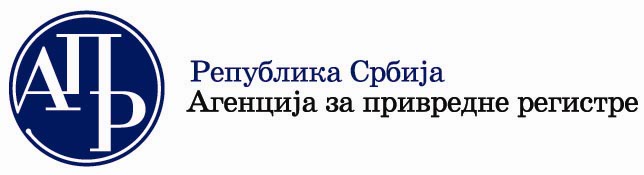                                                               ИЗВЕШТАЈА И ДОКУМЕНТАЦИЈЕ                                                              ЗАХТЕВ ЗА ЈАВНО ОБЈАВЉИВАЊЕ 
                                                        РЕДОВНОГ ГОДИШЊЕГ ФИНАНСИЈСКОГ                                                              ИЗВЕШТАЈА И ДОКУМЕНТАЦИЈЕ                                                              ЗАХТЕВ ЗА ЈАВНО ОБЈАВЉИВАЊЕ 
                                                        РЕДОВНОГ ГОДИШЊЕГ ФИНАНСИЈСКОГ                                                              ИЗВЕШТАЈА И ДОКУМЕНТАЦИЈЕ                                                              ЗАХТЕВ ЗА ЈАВНО ОБЈАВЉИВАЊЕ 
                                                        РЕДОВНОГ ГОДИШЊЕГ ФИНАНСИЈСКОГ                                                              ИЗВЕШТАЈА И ДОКУМЕНТАЦИЈЕ                                                              ЗАХТЕВ ЗА ЈАВНО ОБЈАВЉИВАЊЕ 
                                                        РЕДОВНОГ ГОДИШЊЕГ ФИНАНСИЈСКОГ                                                              ИЗВЕШТАЈА И ДОКУМЕНТАЦИЈЕ                                                              ЗАХТЕВ ЗА ЈАВНО ОБЈАВЉИВАЊЕ 
                                                        РЕДОВНОГ ГОДИШЊЕГ ФИНАНСИЈСКОГ                                                              ИЗВЕШТАЈА И ДОКУМЕНТАЦИЈЕ                                                              ЗАХТЕВ ЗА ЈАВНО ОБЈАВЉИВАЊЕ 
                                                        РЕДОВНОГ ГОДИШЊЕГ ФИНАНСИЈСКОГ                                                              ИЗВЕШТАЈА И ДОКУМЕНТАЦИЈЕ                                                              ЗАХТЕВ ЗА ЈАВНО ОБЈАВЉИВАЊЕ 
                                                        РЕДОВНОГ ГОДИШЊЕГ ФИНАНСИЈСКОГ                                                              ИЗВЕШТАЈА И ДОКУМЕНТАЦИЈЕ                                                              ЗАХТЕВ ЗА ЈАВНО ОБЈАВЉИВАЊЕ 
                                                        РЕДОВНОГ ГОДИШЊЕГ ФИНАНСИЈСКОГ                                                              ИЗВЕШТАЈА И ДОКУМЕНТАЦИЈЕ                                                              ЗАХТЕВ ЗА ЈАВНО ОБЈАВЉИВАЊЕ 
                                                        РЕДОВНОГ ГОДИШЊЕГ ФИНАНСИЈСКОГ                                                              ИЗВЕШТАЈА И ДОКУМЕНТАЦИЈЕ                                                              ЗАХТЕВ ЗА ЈАВНО ОБЈАВЉИВАЊЕ 
                                                        РЕДОВНОГ ГОДИШЊЕГ ФИНАНСИЈСКОГ                                                              ИЗВЕШТАЈА И ДОКУМЕНТАЦИЈЕ                                                              ЗАХТЕВ ЗА ЈАВНО ОБЈАВЉИВАЊЕ 
                                                        РЕДОВНОГ ГОДИШЊЕГ ФИНАНСИЈСКОГ                                                              ИЗВЕШТАЈА И ДОКУМЕНТАЦИЈЕ                                                              ЗАХТЕВ ЗА ЈАВНО ОБЈАВЉИВАЊЕ 
                                                        РЕДОВНОГ ГОДИШЊЕГ ФИНАНСИЈСКОГ                                                              ИЗВЕШТАЈА И ДОКУМЕНТАЦИЈЕ                                                              ЗАХТЕВ ЗА ЈАВНО ОБЈАВЉИВАЊЕ 
                                                        РЕДОВНОГ ГОДИШЊЕГ ФИНАНСИЈСКОГ                                                              ИЗВЕШТАЈА И ДОКУМЕНТАЦИЈЕ                                                              ЗАХТЕВ ЗА ЈАВНО ОБЈАВЉИВАЊЕ 
                                                        РЕДОВНОГ ГОДИШЊЕГ ФИНАНСИЈСКОГ                                                              ИЗВЕШТАЈА И ДОКУМЕНТАЦИЈЕ                                                              ЗАХТЕВ ЗА ЈАВНО ОБЈАВЉИВАЊЕ 
                                                        РЕДОВНОГ ГОДИШЊЕГ ФИНАНСИЈСКОГ                                                              ИЗВЕШТАЈА И ДОКУМЕНТАЦИЈЕ                                                              ЗАХТЕВ ЗА ЈАВНО ОБЈАВЉИВАЊЕ 
                                                        РЕДОВНОГ ГОДИШЊЕГ ФИНАНСИЈСКОГ                                                              ИЗВЕШТАЈА И ДОКУМЕНТАЦИЈЕ                                                              ЗАХТЕВ ЗА ЈАВНО ОБЈАВЉИВАЊЕ 
                                                        РЕДОВНОГ ГОДИШЊЕГ ФИНАНСИЈСКОГ                                                              ИЗВЕШТАЈА И ДОКУМЕНТАЦИЈЕ                                                              ЗАХТЕВ ЗА ЈАВНО ОБЈАВЉИВАЊЕ 
                                                        РЕДОВНОГ ГОДИШЊЕГ ФИНАНСИЈСКОГ                                                              ИЗВЕШТАЈА И ДОКУМЕНТАЦИЈЕ                                                              ЗАХТЕВ ЗА ЈАВНО ОБЈАВЉИВАЊЕ 
                                                        РЕДОВНОГ ГОДИШЊЕГ ФИНАНСИЈСКОГ                                                              ИЗВЕШТАЈА И ДОКУМЕНТАЦИЈЕ                                                              ЗАХТЕВ ЗА ЈАВНО ОБЈАВЉИВАЊЕ 
                                                        РЕДОВНОГ ГОДИШЊЕГ ФИНАНСИЈСКОГ                                                              ИЗВЕШТАЈА И ДОКУМЕНТАЦИЈЕ                                                              ЗАХТЕВ ЗА ЈАВНО ОБЈАВЉИВАЊЕ 
                                                        РЕДОВНОГ ГОДИШЊЕГ ФИНАНСИЈСКОГ                                                              ИЗВЕШТАЈА И ДОКУМЕНТАЦИЈЕ                                                              ЗАХТЕВ ЗА ЈАВНО ОБЈАВЉИВАЊЕ 
                                                        РЕДОВНОГ ГОДИШЊЕГ ФИНАНСИЈСКОГ                                                              ИЗВЕШТАЈА И ДОКУМЕНТАЦИЈЕ                                                              ЗАХТЕВ ЗА ЈАВНО ОБЈАВЉИВАЊЕ 
                                                        РЕДОВНОГ ГОДИШЊЕГ ФИНАНСИЈСКОГ                                                              ИЗВЕШТАЈА И ДОКУМЕНТАЦИЈЕ                                                              ЗАХТЕВ ЗА ЈАВНО ОБЈАВЉИВАЊЕ 
                                                        РЕДОВНОГ ГОДИШЊЕГ ФИНАНСИЈСКОГ                                                              ИЗВЕШТАЈА И ДОКУМЕНТАЦИЈЕ                                                              ЗАХТЕВ ЗА ЈАВНО ОБЈАВЉИВАЊЕ 
                                                        РЕДОВНОГ ГОДИШЊЕГ ФИНАНСИЈСКОГ                                                              ИЗВЕШТАЈА И ДОКУМЕНТАЦИЈЕ                                                              ЗАХТЕВ ЗА ЈАВНО ОБЈАВЉИВАЊЕ 
                                                        РЕДОВНОГ ГОДИШЊЕГ ФИНАНСИЈСКОГ                                                              ИЗВЕШТАЈА И ДОКУМЕНТАЦИЈЕ                                                              ЗАХТЕВ ЗА ЈАВНО ОБЈАВЉИВАЊЕ 
                                                        РЕДОВНОГ ГОДИШЊЕГ ФИНАНСИЈСКОГ                                                              ИЗВЕШТАЈА И ДОКУМЕНТАЦИЈЕ                                                              ЗАХТЕВ ЗА ЈАВНО ОБЈАВЉИВАЊЕ 
                                                        РЕДОВНОГ ГОДИШЊЕГ ФИНАНСИЈСКОГ                                                              ИЗВЕШТАЈА И ДОКУМЕНТАЦИЈЕ                                                              ЗАХТЕВ ЗА ЈАВНО ОБЈАВЉИВАЊЕ 
                                                        РЕДОВНОГ ГОДИШЊЕГ ФИНАНСИЈСКОГ                                                              ИЗВЕШТАЈА И ДОКУМЕНТАЦИЈЕ                                                              ЗАХТЕВ ЗА ЈАВНО ОБЈАВЉИВАЊЕ 
                                                        РЕДОВНОГ ГОДИШЊЕГ ФИНАНСИЈСКОГ                                                              ИЗВЕШТАЈА И ДОКУМЕНТАЦИЈЕ                                                              ЗАХТЕВ ЗА ЈАВНО ОБЈАВЉИВАЊЕ 
                                                        РЕДОВНОГ ГОДИШЊЕГ ФИНАНСИЈСКОГ                                                              ИЗВЕШТАЈА И ДОКУМЕНТАЦИЈЕ                                                              ЗАХТЕВ ЗА ЈАВНО ОБЈАВЉИВАЊЕ 
                                                        РЕДОВНОГ ГОДИШЊЕГ ФИНАНСИЈСКОГ                                                              ИЗВЕШТАЈА И ДОКУМЕНТАЦИЈЕ                                                              ЗАХТЕВ ЗА ЈАВНО ОБЈАВЉИВАЊЕ 
                                                        РЕДОВНОГ ГОДИШЊЕГ ФИНАНСИЈСКОГ                                                              ИЗВЕШТАЈА И ДОКУМЕНТАЦИЈЕ                                                              ЗАХТЕВ ЗА ЈАВНО ОБЈАВЉИВАЊЕ 
                                                        РЕДОВНОГ ГОДИШЊЕГ ФИНАНСИЈСКОГ                                                              ИЗВЕШТАЈА И ДОКУМЕНТАЦИЈЕ                                                              ЗАХТЕВ ЗА ЈАВНО ОБЈАВЉИВАЊЕ 
                                                        РЕДОВНОГ ГОДИШЊЕГ ФИНАНСИЈСКОГ                                                              ИЗВЕШТАЈА И ДОКУМЕНТАЦИЈЕ                                                              ЗАХТЕВ ЗА ЈАВНО ОБЈАВЉИВАЊЕ 
                                                        РЕДОВНОГ ГОДИШЊЕГ ФИНАНСИЈСКОГ                                                              ИЗВЕШТАЈА И ДОКУМЕНТАЦИЈЕ                                                              ЗАХТЕВ ЗА ЈАВНО ОБЈАВЉИВАЊЕ 
                                                        РЕДОВНОГ ГОДИШЊЕГ ФИНАНСИЈСКОГ                                                              ИЗВЕШТАЈА И ДОКУМЕНТАЦИЈЕ                                                              ЗАХТЕВ ЗА ЈАВНО ОБЈАВЉИВАЊЕ 
                                                        РЕДОВНОГ ГОДИШЊЕГ ФИНАНСИЈСКОГ                                                              ИЗВЕШТАЈА И ДОКУМЕНТАЦИЈЕ                                                              ЗАХТЕВ ЗА ЈАВНО ОБЈАВЉИВАЊЕ 
                                                        РЕДОВНОГ ГОДИШЊЕГ ФИНАНСИЈСКОГ                                                              ИЗВЕШТАЈА И ДОКУМЕНТАЦИЈЕ                                                              ЗАХТЕВ ЗА ЈАВНО ОБЈАВЉИВАЊЕ 
                                                        РЕДОВНОГ ГОДИШЊЕГ ФИНАНСИЈСКОГ                                                              ИЗВЕШТАЈА И ДОКУМЕНТАЦИЈЕ                                                              ЗАХТЕВ ЗА ЈАВНО ОБЈАВЉИВАЊЕ 
                                                        РЕДОВНОГ ГОДИШЊЕГ ФИНАНСИЈСКОГ                                                              ИЗВЕШТАЈА И ДОКУМЕНТАЦИЈЕ                                                              ЗАХТЕВ ЗА ЈАВНО ОБЈАВЉИВАЊЕ 
                                                        РЕДОВНОГ ГОДИШЊЕГ ФИНАНСИЈСКОГ                                                              ИЗВЕШТАЈА И ДОКУМЕНТАЦИЈЕ                                                              ЗАХТЕВ ЗА ЈАВНО ОБЈАВЉИВАЊЕ 
                                                        РЕДОВНОГ ГОДИШЊЕГ ФИНАНСИЈСКОГ                                                              ИЗВЕШТАЈА И ДОКУМЕНТАЦИЈЕ                                                              ЗАХТЕВ ЗА ЈАВНО ОБЈАВЉИВАЊЕ 
                                                        РЕДОВНОГ ГОДИШЊЕГ ФИНАНСИЈСКОГ                                                              ИЗВЕШТАЈА И ДОКУМЕНТАЦИЈЕ                                                              ЗАХТЕВ ЗА ЈАВНО ОБЈАВЉИВАЊЕ 
                                                        РЕДОВНОГ ГОДИШЊЕГ ФИНАНСИЈСКОГ                                                              ИЗВЕШТАЈА И ДОКУМЕНТАЦИЈЕ                                                              ЗАХТЕВ ЗА ЈАВНО ОБЈАВЉИВАЊЕ 
                                                        РЕДОВНОГ ГОДИШЊЕГ ФИНАНСИЈСКОГ                                                              ИЗВЕШТАЈА И ДОКУМЕНТАЦИЈЕЗА ИЗВЕШТАЈНИ ПЕРИОД од ___. ___. _______ године до ___.___. _______ године.ЗА ИЗВЕШТАЈНИ ПЕРИОД од ___. ___. _______ године до ___.___. _______ године.ЗА ИЗВЕШТАЈНИ ПЕРИОД од ___. ___. _______ године до ___.___. _______ године.ЗА ИЗВЕШТАЈНИ ПЕРИОД од ___. ___. _______ године до ___.___. _______ године.ЗА ИЗВЕШТАЈНИ ПЕРИОД од ___. ___. _______ године до ___.___. _______ године.ЗА ИЗВЕШТАЈНИ ПЕРИОД од ___. ___. _______ године до ___.___. _______ године.ЗА ИЗВЕШТАЈНИ ПЕРИОД од ___. ___. _______ године до ___.___. _______ године.ЗА ИЗВЕШТАЈНИ ПЕРИОД од ___. ___. _______ године до ___.___. _______ године.ЗА ИЗВЕШТАЈНИ ПЕРИОД од ___. ___. _______ године до ___.___. _______ године.ЗА ИЗВЕШТАЈНИ ПЕРИОД од ___. ___. _______ године до ___.___. _______ године.ЗА ИЗВЕШТАЈНИ ПЕРИОД од ___. ___. _______ године до ___.___. _______ године.ЗА ИЗВЕШТАЈНИ ПЕРИОД од ___. ___. _______ године до ___.___. _______ године.ЗА ИЗВЕШТАЈНИ ПЕРИОД од ___. ___. _______ године до ___.___. _______ године.ЗА ИЗВЕШТАЈНИ ПЕРИОД од ___. ___. _______ године до ___.___. _______ године.ЗА ИЗВЕШТАЈНИ ПЕРИОД од ___. ___. _______ године до ___.___. _______ године.ЗА ИЗВЕШТАЈНИ ПЕРИОД од ___. ___. _______ године до ___.___. _______ године.ЗА ИЗВЕШТАЈНИ ПЕРИОД од ___. ___. _______ године до ___.___. _______ године.ЗА ИЗВЕШТАЈНИ ПЕРИОД од ___. ___. _______ године до ___.___. _______ године.ЗА ИЗВЕШТАЈНИ ПЕРИОД од ___. ___. _______ године до ___.___. _______ године.ЗА ИЗВЕШТАЈНИ ПЕРИОД од ___. ___. _______ године до ___.___. _______ године.ЗА ИЗВЕШТАЈНИ ПЕРИОД од ___. ___. _______ године до ___.___. _______ године.ЗА ИЗВЕШТАЈНИ ПЕРИОД од ___. ___. _______ године до ___.___. _______ године.ЗА ИЗВЕШТАЈНИ ПЕРИОД од ___. ___. _______ године до ___.___. _______ године.ЗА ИЗВЕШТАЈНИ ПЕРИОД од ___. ___. _______ године до ___.___. _______ године.ЗА ИЗВЕШТАЈНИ ПЕРИОД од ___. ___. _______ године до ___.___. _______ године.ЗА ИЗВЕШТАЈНИ ПЕРИОД од ___. ___. _______ године до ___.___. _______ године.ЗА ИЗВЕШТАЈНИ ПЕРИОД од ___. ___. _______ године до ___.___. _______ године.ЗА ИЗВЕШТАЈНИ ПЕРИОД од ___. ___. _______ године до ___.___. _______ године.ЗА ИЗВЕШТАЈНИ ПЕРИОД од ___. ___. _______ године до ___.___. _______ године.ЗА ИЗВЕШТАЈНИ ПЕРИОД од ___. ___. _______ године до ___.___. _______ године.ЗА ИЗВЕШТАЈНИ ПЕРИОД од ___. ___. _______ године до ___.___. _______ године.ЗА ИЗВЕШТАЈНИ ПЕРИОД од ___. ___. _______ године до ___.___. _______ године.ЗА ИЗВЕШТАЈНИ ПЕРИОД од ___. ___. _______ године до ___.___. _______ године.ЗА ИЗВЕШТАЈНИ ПЕРИОД од ___. ___. _______ године до ___.___. _______ године.ЗА ИЗВЕШТАЈНИ ПЕРИОД од ___. ___. _______ године до ___.___. _______ године.ЗА ИЗВЕШТАЈНИ ПЕРИОД од ___. ___. _______ године до ___.___. _______ године.ЗА ИЗВЕШТАЈНИ ПЕРИОД од ___. ___. _______ године до ___.___. _______ године.ЗА ИЗВЕШТАЈНИ ПЕРИОД од ___. ___. _______ године до ___.___. _______ године.ЗА ИЗВЕШТАЈНИ ПЕРИОД од ___. ___. _______ године до ___.___. _______ године.ЗА ИЗВЕШТАЈНИ ПЕРИОД од ___. ___. _______ године до ___.___. _______ године.ЗА ИЗВЕШТАЈНИ ПЕРИОД од ___. ___. _______ године до ___.___. _______ године.ЗА ИЗВЕШТАЈНИ ПЕРИОД од ___. ___. _______ године до ___.___. _______ године.ЗА ИЗВЕШТАЈНИ ПЕРИОД од ___. ___. _______ године до ___.___. _______ године.ЗА ИЗВЕШТАЈНИ ПЕРИОД од ___. ___. _______ године до ___.___. _______ године.ЗА ИЗВЕШТАЈНИ ПЕРИОД од ___. ___. _______ године до ___.___. _______ године.ЗА ИЗВЕШТАЈНИ ПЕРИОД од ___. ___. _______ године до ___.___. _______ године.ЗА ИЗВЕШТАЈНИ ПЕРИОД од ___. ___. _______ године до ___.___. _______ године.ОСНОВНИ ПОДАЦИ ОБВЕЗНИКАОСНОВНИ ПОДАЦИ ОБВЕЗНИКАОСНОВНИ ПОДАЦИ ОБВЕЗНИКАОСНОВНИ ПОДАЦИ ОБВЕЗНИКАОСНОВНИ ПОДАЦИ ОБВЕЗНИКАОСНОВНИ ПОДАЦИ ОБВЕЗНИКАОСНОВНИ ПОДАЦИ ОБВЕЗНИКАОСНОВНИ ПОДАЦИ ОБВЕЗНИКАОСНОВНИ ПОДАЦИ ОБВЕЗНИКАОСНОВНИ ПОДАЦИ ОБВЕЗНИКАОСНОВНИ ПОДАЦИ ОБВЕЗНИКАОСНОВНИ ПОДАЦИ ОБВЕЗНИКАОСНОВНИ ПОДАЦИ ОБВЕЗНИКАОСНОВНИ ПОДАЦИ ОБВЕЗНИКАОСНОВНИ ПОДАЦИ ОБВЕЗНИКАОСНОВНИ ПОДАЦИ ОБВЕЗНИКАОСНОВНИ ПОДАЦИ ОБВЕЗНИКАОСНОВНИ ПОДАЦИ ОБВЕЗНИКАОСНОВНИ ПОДАЦИ ОБВЕЗНИКАОСНОВНИ ПОДАЦИ ОБВЕЗНИКАОСНОВНИ ПОДАЦИ ОБВЕЗНИКАОСНОВНИ ПОДАЦИ ОБВЕЗНИКАОСНОВНИ ПОДАЦИ ОБВЕЗНИКАОСНОВНИ ПОДАЦИ ОБВЕЗНИКАОСНОВНИ ПОДАЦИ ОБВЕЗНИКАОСНОВНИ ПОДАЦИ ОБВЕЗНИКАОСНОВНИ ПОДАЦИ ОБВЕЗНИКАОСНОВНИ ПОДАЦИ ОБВЕЗНИКАОСНОВНИ ПОДАЦИ ОБВЕЗНИКАОСНОВНИ ПОДАЦИ ОБВЕЗНИКАОСНОВНИ ПОДАЦИ ОБВЕЗНИКАОСНОВНИ ПОДАЦИ ОБВЕЗНИКАОСНОВНИ ПОДАЦИ ОБВЕЗНИКАОСНОВНИ ПОДАЦИ ОБВЕЗНИКАОСНОВНИ ПОДАЦИ ОБВЕЗНИКАОСНОВНИ ПОДАЦИ ОБВЕЗНИКАОСНОВНИ ПОДАЦИ ОБВЕЗНИКАОСНОВНИ ПОДАЦИ ОБВЕЗНИКАОСНОВНИ ПОДАЦИ ОБВЕЗНИКАОСНОВНИ ПОДАЦИ ОБВЕЗНИКАОСНОВНИ ПОДАЦИ ОБВЕЗНИКАОСНОВНИ ПОДАЦИ ОБВЕЗНИКАОСНОВНИ ПОДАЦИ ОБВЕЗНИКАОСНОВНИ ПОДАЦИ ОБВЕЗНИКАОСНОВНИ ПОДАЦИ ОБВЕЗНИКАОСНОВНИ ПОДАЦИ ОБВЕЗНИКАОСНОВНИ ПОДАЦИ ОБВЕЗНИКАМатични број правног лица или предузетникаМатични број правног лица или предузетникаМатични број правног лица или предузетникаПИБ (попуњавају само синдикалне организације)ПИБ (попуњавају само синдикалне организације)ПИБ (попуњавају само синдикалне организације)Пословно име правног лица или предузетникаАдресаОпштина, место, улица и бројОпштина, место, улица и бројОпштина, место, улица и бројОпштина, место, улица и бројОпштина, место, улица и бројОпштина, место, улица и бројОпштина, место, улица и бројОпштина, место, улица и бројОпштина, место, улица и бројОпштина, место, улица и бројОпштина, место, улица и бројОпштина, место, улица и бројОпштина, место, улица и бројОпштина, место, улица и бројОпштина, место, улица и бројОпштина, место, улица и бројОпштина, место, улица и бројОпштина, место, улица и бројОпштина, место, улица и бројОпштина, место, улица и бројОпштина, место, улица и бројОпштина, место, улица и бројОпштина, место, улица и бројОпштина, место, улица и бројОпштина, место, улица и бројОпштина, место, улица и бројОпштина, место, улица и бројОпштина, место, улица и бројОпштина, место, улица и бројОпштина, место, улица и бројОпштина, место, улица и бројОпштина, место, улица и бројОпштина, место, улица и бројОпштина, место, улица и бројОпштина, место, улица и бројОпштина, место, улица и бројОпштина, место, улица и бројОпштина, место, улица и бројОпштина, место, улица и бројОпштина, место, улица и бројОпштина, место, улица и бројОпштина, место, улица и бројОпштина, место, улица и бројОпштина, место, улица и бројВеличина по разврставању за претходну пословну годину
( 1 - микро, 2 - мало, 3 - средње, 4 - велико )Величина по разврставању за претходну пословну годину
( 1 - микро, 2 - мало, 3 - средње, 4 - велико )Величина по разврставању за претходну пословну годину
( 1 - микро, 2 - мало, 3 - средње, 4 - велико )попуњавају само правна лица чији финансијски извештај за претходну пословну годину није јавно објављен на интернет страници Агенције за привредне регистрепопуњавају само правна лица чији финансијски извештај за претходну пословну годину није јавно објављен на интернет страници Агенције за привредне регистрепопуњавају само правна лица чији финансијски извештај за претходну пословну годину није јавно објављен на интернет страници Агенције за привредне регистре(словима)(словима)(словима)(словима)(словима)(словима)(словима)(словима)(словима)(словима)(словима)(словима)(словима)(словима)(словима)(словима)(словима)(словима)(словима)(словима)(словима)(словима)(словима)(словима)(словима)(словима)(словима)(словима)(словима)(словима)(словима)(словима)(словима)(словима)(словима)Добровољна ревизија
попуњавају правна лица и предузетници који су извршили ревизију финансијског извештаја а по Закону то нису дужни а желе да им се извештај ревизора објави на интернет страници АгенцијеДобровољна ревизија
попуњавају правна лица и предузетници који су извршили ревизију финансијског извештаја а по Закону то нису дужни а желе да им се извештај ревизора објави на интернет страници АгенцијеДобровољна ревизија
попуњавају правна лица и предузетници који су извршили ревизију финансијског извештаја а по Закону то нису дужни а желе да им се извештај ревизора објави на интернет страници АгенцијеДобровољна ревизија
попуњавају правна лица и предузетници који су извршили ревизију финансијског извештаја а по Закону то нису дужни а желе да им се извештај ревизора објави на интернет страници АгенцијеДобровољна ревизија
попуњавају правна лица и предузетници који су извршили ревизију финансијског извештаја а по Закону то нису дужни а желе да им се извештај ревизора објави на интернет страници АгенцијеДобровољна ревизија
попуњавају правна лица и предузетници који су извршили ревизију финансијског извештаја а по Закону то нису дужни а желе да им се извештај ревизора објави на интернет страници АгенцијеДобровољна ревизија
попуњавају правна лица и предузетници који су извршили ревизију финансијског извештаја а по Закону то нису дужни а желе да им се извештај ревизора објави на интернет страници АгенцијеДобровољна ревизија
попуњавају правна лица и предузетници који су извршили ревизију финансијског извештаја а по Закону то нису дужни а желе да им се извештај ревизора објави на интернет страници АгенцијеДобровољна ревизија
попуњавају правна лица и предузетници који су извршили ревизију финансијског извештаја а по Закону то нису дужни а желе да им се извештај ревизора објави на интернет страници АгенцијеДобровољна ревизија
попуњавају правна лица и предузетници који су извршили ревизију финансијског извештаја а по Закону то нису дужни а желе да им се извештај ревизора објави на интернет страници АгенцијеДобровољна ревизија
попуњавају правна лица и предузетници који су извршили ревизију финансијског извештаја а по Закону то нису дужни а желе да им се извештај ревизора објави на интернет страници АгенцијеДобровољна ревизија
попуњавају правна лица и предузетници који су извршили ревизију финансијског извештаја а по Закону то нису дужни а желе да им се извештај ревизора објави на интернет страници АгенцијеДобровољна ревизија
попуњавају правна лица и предузетници који су извршили ревизију финансијског извештаја а по Закону то нису дужни а желе да им се извештај ревизора објави на интернет страници АгенцијеДобровољна ревизија
попуњавају правна лица и предузетници који су извршили ревизију финансијског извештаја а по Закону то нису дужни а желе да им се извештај ревизора објави на интернет страници АгенцијеДобровољна ревизија
попуњавају правна лица и предузетници који су извршили ревизију финансијског извештаја а по Закону то нису дужни а желе да им се извештај ревизора објави на интернет страници АгенцијеДобровољна ревизија
попуњавају правна лица и предузетници који су извршили ревизију финансијског извештаја а по Закону то нису дужни а желе да им се извештај ревизора објави на интернет страници АгенцијеДобровољна ревизија
попуњавају правна лица и предузетници који су извршили ревизију финансијског извештаја а по Закону то нису дужни а желе да им се извештај ревизора објави на интернет страници АгенцијеДобровољна ревизија
попуњавају правна лица и предузетници који су извршили ревизију финансијског извештаја а по Закону то нису дужни а желе да им се извештај ревизора објави на интернет страници АгенцијеДобровољна ревизија
попуњавају правна лица и предузетници који су извршили ревизију финансијског извештаја а по Закону то нису дужни а желе да им се извештај ревизора објави на интернет страници АгенцијеДобровољна ревизија
попуњавају правна лица и предузетници који су извршили ревизију финансијског извештаја а по Закону то нису дужни а желе да им се извештај ревизора објави на интернет страници АгенциједададададададаненененеДобровољна ревизија
попуњавају правна лица и предузетници који су извршили ревизију финансијског извештаја а по Закону то нису дужни а желе да им се извештај ревизора објави на интернет страници АгенцијеДобровољна ревизија
попуњавају правна лица и предузетници који су извршили ревизију финансијског извештаја а по Закону то нису дужни а желе да им се извештај ревизора објави на интернет страници АгенцијеДобровољна ревизија
попуњавају правна лица и предузетници који су извршили ревизију финансијског извештаја а по Закону то нису дужни а желе да им се извештај ревизора објави на интернет страници АгенцијеДобровољна ревизија
попуњавају правна лица и предузетници који су извршили ревизију финансијског извештаја а по Закону то нису дужни а желе да им се извештај ревизора објави на интернет страници АгенцијеДобровољна ревизија
попуњавају правна лица и предузетници који су извршили ревизију финансијског извештаја а по Закону то нису дужни а желе да им се извештај ревизора објави на интернет страници АгенцијеДобровољна ревизија
попуњавају правна лица и предузетници који су извршили ревизију финансијског извештаја а по Закону то нису дужни а желе да им се извештај ревизора објави на интернет страници АгенцијеДобровољна ревизија
попуњавају правна лица и предузетници који су извршили ревизију финансијског извештаја а по Закону то нису дужни а желе да им се извештај ревизора објави на интернет страници АгенцијеДобровољна ревизија
попуњавају правна лица и предузетници који су извршили ревизију финансијског извештаја а по Закону то нису дужни а желе да им се извештај ревизора објави на интернет страници АгенцијеДобровољна ревизија
попуњавају правна лица и предузетници који су извршили ревизију финансијског извештаја а по Закону то нису дужни а желе да им се извештај ревизора објави на интернет страници АгенцијеДобровољна ревизија
попуњавају правна лица и предузетници који су извршили ревизију финансијског извештаја а по Закону то нису дужни а желе да им се извештај ревизора објави на интернет страници АгенцијеДобровољна ревизија
попуњавају правна лица и предузетници који су извршили ревизију финансијског извештаја а по Закону то нису дужни а желе да им се извештај ревизора објави на интернет страници АгенцијеДобровољна ревизија
попуњавају правна лица и предузетници који су извршили ревизију финансијског извештаја а по Закону то нису дужни а желе да им се извештај ревизора објави на интернет страници АгенцијеДобровољна ревизија
попуњавају правна лица и предузетници који су извршили ревизију финансијског извештаја а по Закону то нису дужни а желе да им се извештај ревизора објави на интернет страници АгенцијеДобровољна ревизија
попуњавају правна лица и предузетници који су извршили ревизију финансијског извештаја а по Закону то нису дужни а желе да им се извештај ревизора објави на интернет страници АгенцијеДобровољна ревизија
попуњавају правна лица и предузетници који су извршили ревизију финансијског извештаја а по Закону то нису дужни а желе да им се извештај ревизора објави на интернет страници АгенцијеДобровољна ревизија
попуњавају правна лица и предузетници који су извршили ревизију финансијског извештаја а по Закону то нису дужни а желе да им се извештај ревизора објави на интернет страници АгенцијеДобровољна ревизија
попуњавају правна лица и предузетници који су извршили ревизију финансијског извештаја а по Закону то нису дужни а желе да им се извештај ревизора објави на интернет страници АгенцијеДобровољна ревизија
попуњавају правна лица и предузетници који су извршили ревизију финансијског извештаја а по Закону то нису дужни а желе да им се извештај ревизора објави на интернет страници АгенцијеДобровољна ревизија
попуњавају правна лица и предузетници који су извршили ревизију финансијског извештаја а по Закону то нису дужни а желе да им се извештај ревизора објави на интернет страници АгенцијеДобровољна ревизија
попуњавају правна лица и предузетници који су извршили ревизију финансијског извештаја а по Закону то нису дужни а желе да им се извештај ревизора објави на интернет страници АгенцијеПОДАЦИ О ЛИЦУ ОДГОВОРНОМ ЗА САСТАВЉАЊЕ ФИНАНСИЈСКОГ ИЗВЕШТАЈАПОДАЦИ О ЛИЦУ ОДГОВОРНОМ ЗА САСТАВЉАЊЕ ФИНАНСИЈСКОГ ИЗВЕШТАЈАПОДАЦИ О ЛИЦУ ОДГОВОРНОМ ЗА САСТАВЉАЊЕ ФИНАНСИЈСКОГ ИЗВЕШТАЈАПОДАЦИ О ЛИЦУ ОДГОВОРНОМ ЗА САСТАВЉАЊЕ ФИНАНСИЈСКОГ ИЗВЕШТАЈАПОДАЦИ О ЛИЦУ ОДГОВОРНОМ ЗА САСТАВЉАЊЕ ФИНАНСИЈСКОГ ИЗВЕШТАЈАПОДАЦИ О ЛИЦУ ОДГОВОРНОМ ЗА САСТАВЉАЊЕ ФИНАНСИЈСКОГ ИЗВЕШТАЈАПОДАЦИ О ЛИЦУ ОДГОВОРНОМ ЗА САСТАВЉАЊЕ ФИНАНСИЈСКОГ ИЗВЕШТАЈАПОДАЦИ О ЛИЦУ ОДГОВОРНОМ ЗА САСТАВЉАЊЕ ФИНАНСИЈСКОГ ИЗВЕШТАЈАПОДАЦИ О ЛИЦУ ОДГОВОРНОМ ЗА САСТАВЉАЊЕ ФИНАНСИЈСКОГ ИЗВЕШТАЈАПОДАЦИ О ЛИЦУ ОДГОВОРНОМ ЗА САСТАВЉАЊЕ ФИНАНСИЈСКОГ ИЗВЕШТАЈАПОДАЦИ О ЛИЦУ ОДГОВОРНОМ ЗА САСТАВЉАЊЕ ФИНАНСИЈСКОГ ИЗВЕШТАЈАПОДАЦИ О ЛИЦУ ОДГОВОРНОМ ЗА САСТАВЉАЊЕ ФИНАНСИЈСКОГ ИЗВЕШТАЈАПОДАЦИ О ЛИЦУ ОДГОВОРНОМ ЗА САСТАВЉАЊЕ ФИНАНСИЈСКОГ ИЗВЕШТАЈАПОДАЦИ О ЛИЦУ ОДГОВОРНОМ ЗА САСТАВЉАЊЕ ФИНАНСИЈСКОГ ИЗВЕШТАЈАПОДАЦИ О ЛИЦУ ОДГОВОРНОМ ЗА САСТАВЉАЊЕ ФИНАНСИЈСКОГ ИЗВЕШТАЈАПОДАЦИ О ЛИЦУ ОДГОВОРНОМ ЗА САСТАВЉАЊЕ ФИНАНСИЈСКОГ ИЗВЕШТАЈАПОДАЦИ О ЛИЦУ ОДГОВОРНОМ ЗА САСТАВЉАЊЕ ФИНАНСИЈСКОГ ИЗВЕШТАЈАПОДАЦИ О ЛИЦУ ОДГОВОРНОМ ЗА САСТАВЉАЊЕ ФИНАНСИЈСКОГ ИЗВЕШТАЈАПОДАЦИ О ЛИЦУ ОДГОВОРНОМ ЗА САСТАВЉАЊЕ ФИНАНСИЈСКОГ ИЗВЕШТАЈАПОДАЦИ О ЛИЦУ ОДГОВОРНОМ ЗА САСТАВЉАЊЕ ФИНАНСИЈСКОГ ИЗВЕШТАЈАПОДАЦИ О ЛИЦУ ОДГОВОРНОМ ЗА САСТАВЉАЊЕ ФИНАНСИЈСКОГ ИЗВЕШТАЈАПОДАЦИ О ЛИЦУ ОДГОВОРНОМ ЗА САСТАВЉАЊЕ ФИНАНСИЈСКОГ ИЗВЕШТАЈАПОДАЦИ О ЛИЦУ ОДГОВОРНОМ ЗА САСТАВЉАЊЕ ФИНАНСИЈСКОГ ИЗВЕШТАЈАПОДАЦИ О ЛИЦУ ОДГОВОРНОМ ЗА САСТАВЉАЊЕ ФИНАНСИЈСКОГ ИЗВЕШТАЈАПОДАЦИ О ЛИЦУ ОДГОВОРНОМ ЗА САСТАВЉАЊЕ ФИНАНСИЈСКОГ ИЗВЕШТАЈАПОДАЦИ О ЛИЦУ ОДГОВОРНОМ ЗА САСТАВЉАЊЕ ФИНАНСИЈСКОГ ИЗВЕШТАЈАПОДАЦИ О ЛИЦУ ОДГОВОРНОМ ЗА САСТАВЉАЊЕ ФИНАНСИЈСКОГ ИЗВЕШТАЈАПОДАЦИ О ЛИЦУ ОДГОВОРНОМ ЗА САСТАВЉАЊЕ ФИНАНСИЈСКОГ ИЗВЕШТАЈАПОДАЦИ О ЛИЦУ ОДГОВОРНОМ ЗА САСТАВЉАЊЕ ФИНАНСИЈСКОГ ИЗВЕШТАЈАПОДАЦИ О ЛИЦУ ОДГОВОРНОМ ЗА САСТАВЉАЊЕ ФИНАНСИЈСКОГ ИЗВЕШТАЈАПОДАЦИ О ЛИЦУ ОДГОВОРНОМ ЗА САСТАВЉАЊЕ ФИНАНСИЈСКОГ ИЗВЕШТАЈАПОДАЦИ О ЛИЦУ ОДГОВОРНОМ ЗА САСТАВЉАЊЕ ФИНАНСИЈСКОГ ИЗВЕШТАЈАПОДАЦИ О ЛИЦУ ОДГОВОРНОМ ЗА САСТАВЉАЊЕ ФИНАНСИЈСКОГ ИЗВЕШТАЈАПОДАЦИ О ЛИЦУ ОДГОВОРНОМ ЗА САСТАВЉАЊЕ ФИНАНСИЈСКОГ ИЗВЕШТАЈАПОДАЦИ О ЛИЦУ ОДГОВОРНОМ ЗА САСТАВЉАЊЕ ФИНАНСИЈСКОГ ИЗВЕШТАЈАПОДАЦИ О ЛИЦУ ОДГОВОРНОМ ЗА САСТАВЉАЊЕ ФИНАНСИЈСКОГ ИЗВЕШТАЈАПОДАЦИ О ЛИЦУ ОДГОВОРНОМ ЗА САСТАВЉАЊЕ ФИНАНСИЈСКОГ ИЗВЕШТАЈАПОДАЦИ О ЛИЦУ ОДГОВОРНОМ ЗА САСТАВЉАЊЕ ФИНАНСИЈСКОГ ИЗВЕШТАЈАПОДАЦИ О ЛИЦУ ОДГОВОРНОМ ЗА САСТАВЉАЊЕ ФИНАНСИЈСКОГ ИЗВЕШТАЈАПОДАЦИ О ЛИЦУ ОДГОВОРНОМ ЗА САСТАВЉАЊЕ ФИНАНСИЈСКОГ ИЗВЕШТАЈАПОДАЦИ О ЛИЦУ ОДГОВОРНОМ ЗА САСТАВЉАЊЕ ФИНАНСИЈСКОГ ИЗВЕШТАЈАПОДАЦИ О ЛИЦУ ОДГОВОРНОМ ЗА САСТАВЉАЊЕ ФИНАНСИЈСКОГ ИЗВЕШТАЈАПОДАЦИ О ЛИЦУ ОДГОВОРНОМ ЗА САСТАВЉАЊЕ ФИНАНСИЈСКОГ ИЗВЕШТАЈАПОДАЦИ О ЛИЦУ ОДГОВОРНОМ ЗА САСТАВЉАЊЕ ФИНАНСИЈСКОГ ИЗВЕШТАЈАПОДАЦИ О ЛИЦУ ОДГОВОРНОМ ЗА САСТАВЉАЊЕ ФИНАНСИЈСКОГ ИЗВЕШТАЈАПОДАЦИ О ЛИЦУ ОДГОВОРНОМ ЗА САСТАВЉАЊЕ ФИНАНСИЈСКОГ ИЗВЕШТАЈАПОДАЦИ О ЛИЦУ ОДГОВОРНОМ ЗА САСТАВЉАЊЕ ФИНАНСИЈСКОГ ИЗВЕШТАЈАНазив правног лица / Име и презимеНазив правног лица / Име и презимеЈМБ правног лица / ЈМБГЈМБ правног лица / ЈМБГАдреса - место и улицаАдреса - место и улицаКонтакт телефонКонтакт телефонИ-мејл адресаИ-мејл адресаПОДАЦИ О ПРОСЕЧНОМ БРОЈУ ЗАПОСЛЕНИХПОДАЦИ О ПРОСЕЧНОМ БРОЈУ ЗАПОСЛЕНИХПОДАЦИ О ПРОСЕЧНОМ БРОЈУ ЗАПОСЛЕНИХПОДАЦИ О ПРОСЕЧНОМ БРОЈУ ЗАПОСЛЕНИХПОДАЦИ О ПРОСЕЧНОМ БРОЈУ ЗАПОСЛЕНИХПОДАЦИ О ПРОСЕЧНОМ БРОЈУ ЗАПОСЛЕНИХПОДАЦИ О ПРОСЕЧНОМ БРОЈУ ЗАПОСЛЕНИХПОДАЦИ О ПРОСЕЧНОМ БРОЈУ ЗАПОСЛЕНИХПОДАЦИ О ПРОСЕЧНОМ БРОЈУ ЗАПОСЛЕНИХПОДАЦИ О ПРОСЕЧНОМ БРОЈУ ЗАПОСЛЕНИХПОДАЦИ О ПРОСЕЧНОМ БРОЈУ ЗАПОСЛЕНИХПОДАЦИ О ПРОСЕЧНОМ БРОЈУ ЗАПОСЛЕНИХПОДАЦИ О ПРОСЕЧНОМ БРОЈУ ЗАПОСЛЕНИХПОДАЦИ О ПРОСЕЧНОМ БРОЈУ ЗАПОСЛЕНИХПОДАЦИ О ПРОСЕЧНОМ БРОЈУ ЗАПОСЛЕНИХПОДАЦИ О ПРОСЕЧНОМ БРОЈУ ЗАПОСЛЕНИХПОДАЦИ О ПРОСЕЧНОМ БРОЈУ ЗАПОСЛЕНИХПОДАЦИ О ПРОСЕЧНОМ БРОЈУ ЗАПОСЛЕНИХПОДАЦИ О ПРОСЕЧНОМ БРОЈУ ЗАПОСЛЕНИХПОДАЦИ О ПРОСЕЧНОМ БРОЈУ ЗАПОСЛЕНИХПОДАЦИ О ПРОСЕЧНОМ БРОЈУ ЗАПОСЛЕНИХПОДАЦИ О ПРОСЕЧНОМ БРОЈУ ЗАПОСЛЕНИХПОДАЦИ О ПРОСЕЧНОМ БРОЈУ ЗАПОСЛЕНИХПОДАЦИ О ПРОСЕЧНОМ БРОЈУ ЗАПОСЛЕНИХПОДАЦИ О ПРОСЕЧНОМ БРОЈУ ЗАПОСЛЕНИХПОДАЦИ О ПРОСЕЧНОМ БРОЈУ ЗАПОСЛЕНИХПОДАЦИ О ПРОСЕЧНОМ БРОЈУ ЗАПОСЛЕНИХПОДАЦИ О ПРОСЕЧНОМ БРОЈУ ЗАПОСЛЕНИХПОДАЦИ О ПРОСЕЧНОМ БРОЈУ ЗАПОСЛЕНИХПОДАЦИ О ПРОСЕЧНОМ БРОЈУ ЗАПОСЛЕНИХПОДАЦИ О ПРОСЕЧНОМ БРОЈУ ЗАПОСЛЕНИХПОДАЦИ О ПРОСЕЧНОМ БРОЈУ ЗАПОСЛЕНИХПОДАЦИ О ПРОСЕЧНОМ БРОЈУ ЗАПОСЛЕНИХПОДАЦИ О ПРОСЕЧНОМ БРОЈУ ЗАПОСЛЕНИХПОДАЦИ О ПРОСЕЧНОМ БРОЈУ ЗАПОСЛЕНИХПОДАЦИ О ПРОСЕЧНОМ БРОЈУ ЗАПОСЛЕНИХПОДАЦИ О ПРОСЕЧНОМ БРОЈУ ЗАПОСЛЕНИХПОДАЦИ О ПРОСЕЧНОМ БРОЈУ ЗАПОСЛЕНИХПОДАЦИ О ПРОСЕЧНОМ БРОЈУ ЗАПОСЛЕНИХПОДАЦИ О ПРОСЕЧНОМ БРОЈУ ЗАПОСЛЕНИХПОДАЦИ О ПРОСЕЧНОМ БРОЈУ ЗАПОСЛЕНИХПОДАЦИ О ПРОСЕЧНОМ БРОЈУ ЗАПОСЛЕНИХПОДАЦИ О ПРОСЕЧНОМ БРОЈУ ЗАПОСЛЕНИХПОДАЦИ О ПРОСЕЧНОМ БРОЈУ ЗАПОСЛЕНИХПОДАЦИ О ПРОСЕЧНОМ БРОЈУ ЗАПОСЛЕНИХПОДАЦИ О ПРОСЕЧНОМ БРОЈУ ЗАПОСЛЕНИХПОДАЦИ О ПРОСЕЧНОМ БРОЈУ ЗАПОСЛЕНИХПросечан број запослених (цео број)Просечан број запослених (цео број)Просечан број запослених (цео број)Просечан број запослених на основу стања крајем сваког месеца (утврђен као годишњи 
просек бројчаног стања запослених на крају сваког месеца у извештајној години)Просечан број запослених на основу стања крајем сваког месеца (утврђен као годишњи 
просек бројчаног стања запослених на крају сваког месеца у извештајној години)Просечан број запослених на основу стања крајем сваког месеца (утврђен као годишњи 
просек бројчаног стања запослених на крају сваког месеца у извештајној години)                                                           Ако нема просечног броја                                                 запослених, обавезно уписати 0                                                           Ако нема просечног броја                                                 запослених, обавезно уписати 0                                                           Ако нема просечног броја                                                 запослених, обавезно уписати 0                                                           Ако нема просечног броја                                                 запослених, обавезно уписати 0                                                           Ако нема просечног броја                                                 запослених, обавезно уписати 0                                                           Ако нема просечног броја                                                 запослених, обавезно уписати 0                                                           Ако нема просечног броја                                                 запослених, обавезно уписати 0                                                           Ако нема просечног броја                                                 запослених, обавезно уписати 0                                                           Ако нема просечног броја                                                 запослених, обавезно уписати 0                                                           Ако нема просечног броја                                                 запослених, обавезно уписати 0                                                           Ако нема просечног броја                                                 запослених, обавезно уписати 0                                                           Ако нема просечног броја                                                 запослених, обавезно уписати 0                                                           Ако нема просечног броја                                                 запослених, обавезно уписати 0                                                           Ако нема просечног броја                                                 запослених, обавезно уписати 0                                                           Ако нема просечног броја                                                 запослених, обавезно уписати 0                                                           Ако нема просечног броја                                                 запослених, обавезно уписати 0                                                           Ако нема просечног броја                                                 запослених, обавезно уписати 0                                                           Ако нема просечног броја                                                 запослених, обавезно уписати 0                                                           Ако нема просечног броја                                                 запослених, обавезно уписати 0                                                           Ако нема просечног броја                                                 запослених, обавезно уписати 0                                                           Ако нема просечног броја                                                 запослених, обавезно уписати 0                                                           Ако нема просечног броја                                                 запослених, обавезно уписати 0                                                           Ако нема просечног броја                                                 запослених, обавезно уписати 0                                                           Ако нема просечног броја                                                 запослених, обавезно уписати 0                                                           Ако нема просечног броја                                                 запослених, обавезно уписати 0                                                           Ако нема просечног броја                                                 запослених, обавезно уписати 0                                                           Ако нема просечног броја                                                 запослених, обавезно уписати 0                                                           Ако нема просечног броја                                                 запослених, обавезно уписати 0                                                           Ако нема просечног броја                                                 запослених, обавезно уписати 0                                                           Ако нема просечног броја                                                 запослених, обавезно уписати 0                                                           Ако нема просечног броја                                                 запослених, обавезно уписати 0                                                           Ако нема просечног броја                                                 запослених, обавезно уписати 0                                                           Ако нема просечног броја                                                 запослених, обавезно уписати 0                                                           Ако нема просечног броја                                                 запослених, обавезно уписати 0                                                           Ако нема просечног броја                                                 запослених, обавезно уписати 0                                                           Ако нема просечног броја                                                 запослених, обавезно уписати 0                                                           Ако нема просечног броја                                                 запослених, обавезно уписати 0                                                           Ако нема просечног броја                                                 запослених, обавезно уписати 0                                                           Ако нема просечног броја                                                 запослених, обавезно уписати 0                                                           Ако нема просечног броја                                                 запослених, обавезно уписати 0                                                           Ако нема просечног броја                                                 запослених, обавезно уписати 0                                                           Ако нема просечног броја                                                 запослених, обавезно уписати 0                                                           Ако нема просечног броја                                                 запослених, обавезно уписати 0ОБАВЕШТЕЊЕ О РАЗВРСТАВАЊУ 
      обавезно попуњавају привредна друштва, задруге, огранци, установе, правна лица која у складу са посебним прописима примењују одредбе Закона о рачуноводству и друга правна лицаОБАВЕШТЕЊЕ О РАЗВРСТАВАЊУ 
      обавезно попуњавају привредна друштва, задруге, огранци, установе, правна лица која у складу са посебним прописима примењују одредбе Закона о рачуноводству и друга правна лицаОБАВЕШТЕЊЕ О РАЗВРСТАВАЊУ 
      обавезно попуњавају привредна друштва, задруге, огранци, установе, правна лица која у складу са посебним прописима примењују одредбе Закона о рачуноводству и друга правна лицаОБАВЕШТЕЊЕ О РАЗВРСТАВАЊУ 
      обавезно попуњавају привредна друштва, задруге, огранци, установе, правна лица која у складу са посебним прописима примењују одредбе Закона о рачуноводству и друга правна лицаОБАВЕШТЕЊЕ О РАЗВРСТАВАЊУ 
      обавезно попуњавају привредна друштва, задруге, огранци, установе, правна лица која у складу са посебним прописима примењују одредбе Закона о рачуноводству и друга правна лицаОБАВЕШТЕЊЕ О РАЗВРСТАВАЊУ 
      обавезно попуњавају привредна друштва, задруге, огранци, установе, правна лица која у складу са посебним прописима примењују одредбе Закона о рачуноводству и друга правна лицаОБАВЕШТЕЊЕ О РАЗВРСТАВАЊУ 
      обавезно попуњавају привредна друштва, задруге, огранци, установе, правна лица која у складу са посебним прописима примењују одредбе Закона о рачуноводству и друга правна лицаОБАВЕШТЕЊЕ О РАЗВРСТАВАЊУ 
      обавезно попуњавају привредна друштва, задруге, огранци, установе, правна лица која у складу са посебним прописима примењују одредбе Закона о рачуноводству и друга правна лицаОБАВЕШТЕЊЕ О РАЗВРСТАВАЊУ 
      обавезно попуњавају привредна друштва, задруге, огранци, установе, правна лица која у складу са посебним прописима примењују одредбе Закона о рачуноводству и друга правна лицаОБАВЕШТЕЊЕ О РАЗВРСТАВАЊУ 
      обавезно попуњавају привредна друштва, задруге, огранци, установе, правна лица која у складу са посебним прописима примењују одредбе Закона о рачуноводству и друга правна лицаОБАВЕШТЕЊЕ О РАЗВРСТАВАЊУ 
      обавезно попуњавају привредна друштва, задруге, огранци, установе, правна лица која у складу са посебним прописима примењују одредбе Закона о рачуноводству и друга правна лицаОБАВЕШТЕЊЕ О РАЗВРСТАВАЊУ 
      обавезно попуњавају привредна друштва, задруге, огранци, установе, правна лица која у складу са посебним прописима примењују одредбе Закона о рачуноводству и друга правна лицаОБАВЕШТЕЊЕ О РАЗВРСТАВАЊУ 
      обавезно попуњавају привредна друштва, задруге, огранци, установе, правна лица која у складу са посебним прописима примењују одредбе Закона о рачуноводству и друга правна лицаОБАВЕШТЕЊЕ О РАЗВРСТАВАЊУ 
      обавезно попуњавају привредна друштва, задруге, огранци, установе, правна лица која у складу са посебним прописима примењују одредбе Закона о рачуноводству и друга правна лицаОБАВЕШТЕЊЕ О РАЗВРСТАВАЊУ 
      обавезно попуњавају привредна друштва, задруге, огранци, установе, правна лица која у складу са посебним прописима примењују одредбе Закона о рачуноводству и друга правна лицаОБАВЕШТЕЊЕ О РАЗВРСТАВАЊУ 
      обавезно попуњавају привредна друштва, задруге, огранци, установе, правна лица која у складу са посебним прописима примењују одредбе Закона о рачуноводству и друга правна лицаОБАВЕШТЕЊЕ О РАЗВРСТАВАЊУ 
      обавезно попуњавају привредна друштва, задруге, огранци, установе, правна лица која у складу са посебним прописима примењују одредбе Закона о рачуноводству и друга правна лицаОБАВЕШТЕЊЕ О РАЗВРСТАВАЊУ 
      обавезно попуњавају привредна друштва, задруге, огранци, установе, правна лица која у складу са посебним прописима примењују одредбе Закона о рачуноводству и друга правна лицаОБАВЕШТЕЊЕ О РАЗВРСТАВАЊУ 
      обавезно попуњавају привредна друштва, задруге, огранци, установе, правна лица која у складу са посебним прописима примењују одредбе Закона о рачуноводству и друга правна лицаОБАВЕШТЕЊЕ О РАЗВРСТАВАЊУ 
      обавезно попуњавају привредна друштва, задруге, огранци, установе, правна лица која у складу са посебним прописима примењују одредбе Закона о рачуноводству и друга правна лицаОБАВЕШТЕЊЕ О РАЗВРСТАВАЊУ 
      обавезно попуњавају привредна друштва, задруге, огранци, установе, правна лица која у складу са посебним прописима примењују одредбе Закона о рачуноводству и друга правна лицаОБАВЕШТЕЊЕ О РАЗВРСТАВАЊУ 
      обавезно попуњавају привредна друштва, задруге, огранци, установе, правна лица која у складу са посебним прописима примењују одредбе Закона о рачуноводству и друга правна лицаОБАВЕШТЕЊЕ О РАЗВРСТАВАЊУ 
      обавезно попуњавају привредна друштва, задруге, огранци, установе, правна лица која у складу са посебним прописима примењују одредбе Закона о рачуноводству и друга правна лицаОБАВЕШТЕЊЕ О РАЗВРСТАВАЊУ 
      обавезно попуњавају привредна друштва, задруге, огранци, установе, правна лица која у складу са посебним прописима примењују одредбе Закона о рачуноводству и друга правна лицаОБАВЕШТЕЊЕ О РАЗВРСТАВАЊУ 
      обавезно попуњавају привредна друштва, задруге, огранци, установе, правна лица која у складу са посебним прописима примењују одредбе Закона о рачуноводству и друга правна лицаОБАВЕШТЕЊЕ О РАЗВРСТАВАЊУ 
      обавезно попуњавају привредна друштва, задруге, огранци, установе, правна лица која у складу са посебним прописима примењују одредбе Закона о рачуноводству и друга правна лицаОБАВЕШТЕЊЕ О РАЗВРСТАВАЊУ 
      обавезно попуњавају привредна друштва, задруге, огранци, установе, правна лица која у складу са посебним прописима примењују одредбе Закона о рачуноводству и друга правна лицаОБАВЕШТЕЊЕ О РАЗВРСТАВАЊУ 
      обавезно попуњавају привредна друштва, задруге, огранци, установе, правна лица која у складу са посебним прописима примењују одредбе Закона о рачуноводству и друга правна лицаОБАВЕШТЕЊЕ О РАЗВРСТАВАЊУ 
      обавезно попуњавају привредна друштва, задруге, огранци, установе, правна лица која у складу са посебним прописима примењују одредбе Закона о рачуноводству и друга правна лицаОБАВЕШТЕЊЕ О РАЗВРСТАВАЊУ 
      обавезно попуњавају привредна друштва, задруге, огранци, установе, правна лица која у складу са посебним прописима примењују одредбе Закона о рачуноводству и друга правна лицаОБАВЕШТЕЊЕ О РАЗВРСТАВАЊУ 
      обавезно попуњавају привредна друштва, задруге, огранци, установе, правна лица која у складу са посебним прописима примењују одредбе Закона о рачуноводству и друга правна лицаОБАВЕШТЕЊЕ О РАЗВРСТАВАЊУ 
      обавезно попуњавају привредна друштва, задруге, огранци, установе, правна лица која у складу са посебним прописима примењују одредбе Закона о рачуноводству и друга правна лицаОБАВЕШТЕЊЕ О РАЗВРСТАВАЊУ 
      обавезно попуњавају привредна друштва, задруге, огранци, установе, правна лица која у складу са посебним прописима примењују одредбе Закона о рачуноводству и друга правна лицаОБАВЕШТЕЊЕ О РАЗВРСТАВАЊУ 
      обавезно попуњавају привредна друштва, задруге, огранци, установе, правна лица која у складу са посебним прописима примењују одредбе Закона о рачуноводству и друга правна лицаОБАВЕШТЕЊЕ О РАЗВРСТАВАЊУ 
      обавезно попуњавају привредна друштва, задруге, огранци, установе, правна лица која у складу са посебним прописима примењују одредбе Закона о рачуноводству и друга правна лицаОБАВЕШТЕЊЕ О РАЗВРСТАВАЊУ 
      обавезно попуњавају привредна друштва, задруге, огранци, установе, правна лица која у складу са посебним прописима примењују одредбе Закона о рачуноводству и друга правна лицаОБАВЕШТЕЊЕ О РАЗВРСТАВАЊУ 
      обавезно попуњавају привредна друштва, задруге, огранци, установе, правна лица која у складу са посебним прописима примењују одредбе Закона о рачуноводству и друга правна лицаОБАВЕШТЕЊЕ О РАЗВРСТАВАЊУ 
      обавезно попуњавају привредна друштва, задруге, огранци, установе, правна лица која у складу са посебним прописима примењују одредбе Закона о рачуноводству и друга правна лицаОБАВЕШТЕЊЕ О РАЗВРСТАВАЊУ 
      обавезно попуњавају привредна друштва, задруге, огранци, установе, правна лица која у складу са посебним прописима примењују одредбе Закона о рачуноводству и друга правна лицаОБАВЕШТЕЊЕ О РАЗВРСТАВАЊУ 
      обавезно попуњавају привредна друштва, задруге, огранци, установе, правна лица која у складу са посебним прописима примењују одредбе Закона о рачуноводству и друга правна лицаОБАВЕШТЕЊЕ О РАЗВРСТАВАЊУ 
      обавезно попуњавају привредна друштва, задруге, огранци, установе, правна лица која у складу са посебним прописима примењују одредбе Закона о рачуноводству и друга правна лицаОБАВЕШТЕЊЕ О РАЗВРСТАВАЊУ 
      обавезно попуњавају привредна друштва, задруге, огранци, установе, правна лица која у складу са посебним прописима примењују одредбе Закона о рачуноводству и друга правна лицаОБАВЕШТЕЊЕ О РАЗВРСТАВАЊУ 
      обавезно попуњавају привредна друштва, задруге, огранци, установе, правна лица која у складу са посебним прописима примењују одредбе Закона о рачуноводству и друга правна лицаОБАВЕШТЕЊЕ О РАЗВРСТАВАЊУ 
      обавезно попуњавају привредна друштва, задруге, огранци, установе, правна лица која у складу са посебним прописима примењују одредбе Закона о рачуноводству и друга правна лицаОБАВЕШТЕЊЕ О РАЗВРСТАВАЊУ 
      обавезно попуњавају привредна друштва, задруге, огранци, установе, правна лица која у складу са посебним прописима примењују одредбе Закона о рачуноводству и друга правна лицаОБАВЕШТЕЊЕ О РАЗВРСТАВАЊУ 
      обавезно попуњавају привредна друштва, задруге, огранци, установе, правна лица која у складу са посебним прописима примењују одредбе Закона о рачуноводству и друга правна лицаОБАВЕШТЕЊЕ О РАЗВРСТАВАЊУ 
      обавезно попуњавају привредна друштва, задруге, огранци, установе, правна лица која у складу са посебним прописима примењују одредбе Закона о рачуноводству и друга правна лицаУ складу са чланом 6. Закона о рачуноводству, а на основу података из редовног годишњег
финансијског извештаја за извештајни период од _______ године  до________  године, обвезник се разврстао као _________________ правно лице.У складу са чланом 6. Закона о рачуноводству, а на основу података из редовног годишњег
финансијског извештаја за извештајни период од _______ године  до________  године, обвезник се разврстао као _________________ правно лице.У складу са чланом 6. Закона о рачуноводству, а на основу података из редовног годишњег
финансијског извештаја за извештајни период од _______ године  до________  године, обвезник се разврстао као _________________ правно лице.У складу са чланом 6. Закона о рачуноводству, а на основу података из редовног годишњег
финансијског извештаја за извештајни период од _______ године  до________  године, обвезник се разврстао као _________________ правно лице.У складу са чланом 6. Закона о рачуноводству, а на основу података из редовног годишњег
финансијског извештаја за извештајни период од _______ године  до________  године, обвезник се разврстао као _________________ правно лице.У складу са чланом 6. Закона о рачуноводству, а на основу података из редовног годишњег
финансијског извештаја за извештајни период од _______ године  до________  године, обвезник се разврстао као _________________ правно лице.У складу са чланом 6. Закона о рачуноводству, а на основу података из редовног годишњег
финансијског извештаја за извештајни период од _______ године  до________  године, обвезник се разврстао као _________________ правно лице.У складу са чланом 6. Закона о рачуноводству, а на основу података из редовног годишњег
финансијског извештаја за извештајни период од _______ године  до________  године, обвезник се разврстао као _________________ правно лице.У складу са чланом 6. Закона о рачуноводству, а на основу података из редовног годишњег
финансијског извештаја за извештајни период од _______ године  до________  године, обвезник се разврстао као _________________ правно лице.У складу са чланом 6. Закона о рачуноводству, а на основу података из редовног годишњег
финансијског извештаја за извештајни период од _______ године  до________  године, обвезник се разврстао као _________________ правно лице.У складу са чланом 6. Закона о рачуноводству, а на основу података из редовног годишњег
финансијског извештаја за извештајни период од _______ године  до________  године, обвезник се разврстао као _________________ правно лице.У складу са чланом 6. Закона о рачуноводству, а на основу података из редовног годишњег
финансијског извештаја за извештајни период од _______ године  до________  године, обвезник се разврстао као _________________ правно лице.У складу са чланом 6. Закона о рачуноводству, а на основу података из редовног годишњег
финансијског извештаја за извештајни период од _______ године  до________  године, обвезник се разврстао као _________________ правно лице.У складу са чланом 6. Закона о рачуноводству, а на основу података из редовног годишњег
финансијског извештаја за извештајни период од _______ године  до________  године, обвезник се разврстао као _________________ правно лице.У складу са чланом 6. Закона о рачуноводству, а на основу података из редовног годишњег
финансијског извештаја за извештајни период од _______ године  до________  године, обвезник се разврстао као _________________ правно лице.У складу са чланом 6. Закона о рачуноводству, а на основу података из редовног годишњег
финансијског извештаја за извештајни период од _______ године  до________  године, обвезник се разврстао као _________________ правно лице.У складу са чланом 6. Закона о рачуноводству, а на основу података из редовног годишњег
финансијског извештаја за извештајни период од _______ године  до________  године, обвезник се разврстао као _________________ правно лице.У складу са чланом 6. Закона о рачуноводству, а на основу података из редовног годишњег
финансијског извештаја за извештајни период од _______ године  до________  године, обвезник се разврстао као _________________ правно лице.У складу са чланом 6. Закона о рачуноводству, а на основу података из редовног годишњег
финансијског извештаја за извештајни период од _______ године  до________  године, обвезник се разврстао као _________________ правно лице.У складу са чланом 6. Закона о рачуноводству, а на основу података из редовног годишњег
финансијског извештаја за извештајни период од _______ године  до________  године, обвезник се разврстао као _________________ правно лице.У складу са чланом 6. Закона о рачуноводству, а на основу података из редовног годишњег
финансијског извештаја за извештајни период од _______ године  до________  године, обвезник се разврстао као _________________ правно лице.У складу са чланом 6. Закона о рачуноводству, а на основу података из редовног годишњег
финансијског извештаја за извештајни период од _______ године  до________  године, обвезник се разврстао као _________________ правно лице.У складу са чланом 6. Закона о рачуноводству, а на основу података из редовног годишњег
финансијског извештаја за извештајни период од _______ године  до________  године, обвезник се разврстао као _________________ правно лице.У складу са чланом 6. Закона о рачуноводству, а на основу података из редовног годишњег
финансијског извештаја за извештајни период од _______ године  до________  године, обвезник се разврстао као _________________ правно лице.У складу са чланом 6. Закона о рачуноводству, а на основу података из редовног годишњег
финансијског извештаја за извештајни период од _______ године  до________  године, обвезник се разврстао као _________________ правно лице.У складу са чланом 6. Закона о рачуноводству, а на основу података из редовног годишњег
финансијског извештаја за извештајни период од _______ године  до________  године, обвезник се разврстао као _________________ правно лице.У складу са чланом 6. Закона о рачуноводству, а на основу података из редовног годишњег
финансијског извештаја за извештајни период од _______ године  до________  године, обвезник се разврстао као _________________ правно лице.У складу са чланом 6. Закона о рачуноводству, а на основу података из редовног годишњег
финансијског извештаја за извештајни период од _______ године  до________  године, обвезник се разврстао као _________________ правно лице.У складу са чланом 6. Закона о рачуноводству, а на основу података из редовног годишњег
финансијског извештаја за извештајни период од _______ године  до________  године, обвезник се разврстао као _________________ правно лице.У складу са чланом 6. Закона о рачуноводству, а на основу података из редовног годишњег
финансијског извештаја за извештајни период од _______ године  до________  године, обвезник се разврстао као _________________ правно лице.У складу са чланом 6. Закона о рачуноводству, а на основу података из редовног годишњег
финансијског извештаја за извештајни период од _______ године  до________  године, обвезник се разврстао као _________________ правно лице.У складу са чланом 6. Закона о рачуноводству, а на основу података из редовног годишњег
финансијског извештаја за извештајни период од _______ године  до________  године, обвезник се разврстао као _________________ правно лице.У складу са чланом 6. Закона о рачуноводству, а на основу података из редовног годишњег
финансијског извештаја за извештајни период од _______ године  до________  године, обвезник се разврстао као _________________ правно лице.У складу са чланом 6. Закона о рачуноводству, а на основу података из редовног годишњег
финансијског извештаја за извештајни период од _______ године  до________  године, обвезник се разврстао као _________________ правно лице.У складу са чланом 6. Закона о рачуноводству, а на основу података из редовног годишњег
финансијског извештаја за извештајни период од _______ године  до________  године, обвезник се разврстао као _________________ правно лице.У складу са чланом 6. Закона о рачуноводству, а на основу података из редовног годишњег
финансијског извештаја за извештајни период од _______ године  до________  године, обвезник се разврстао као _________________ правно лице.У складу са чланом 6. Закона о рачуноводству, а на основу података из редовног годишњег
финансијског извештаја за извештајни период од _______ године  до________  године, обвезник се разврстао као _________________ правно лице.У складу са чланом 6. Закона о рачуноводству, а на основу података из редовног годишњег
финансијског извештаја за извештајни период од _______ године  до________  године, обвезник се разврстао као _________________ правно лице.У складу са чланом 6. Закона о рачуноводству, а на основу података из редовног годишњег
финансијског извештаја за извештајни период од _______ године  до________  године, обвезник се разврстао као _________________ правно лице.У складу са чланом 6. Закона о рачуноводству, а на основу података из редовног годишњег
финансијског извештаја за извештајни период од _______ године  до________  године, обвезник се разврстао као _________________ правно лице.У складу са чланом 6. Закона о рачуноводству, а на основу података из редовног годишњег
финансијског извештаја за извештајни период од _______ године  до________  године, обвезник се разврстао као _________________ правно лице.У складу са чланом 6. Закона о рачуноводству, а на основу података из редовног годишњег
финансијског извештаја за извештајни период од _______ године  до________  године, обвезник се разврстао као _________________ правно лице.У складу са чланом 6. Закона о рачуноводству, а на основу података из редовног годишњег
финансијског извештаја за извештајни период од _______ године  до________  године, обвезник се разврстао као _________________ правно лице.У складу са чланом 6. Закона о рачуноводству, а на основу података из редовног годишњег
финансијског извештаја за извештајни период од _______ године  до________  године, обвезник се разврстао као _________________ правно лице.У складу са чланом 6. Закона о рачуноводству, а на основу података из редовног годишњег
финансијског извештаја за извештајни период од _______ године  до________  године, обвезник се разврстао као _________________ правно лице.     словима (микро, мало, средње, велико)РАЧУНОВОДСТВЕНА РЕГУЛАТИВАРАЧУНОВОДСТВЕНА РЕГУЛАТИВАРАЧУНОВОДСТВЕНА РЕГУЛАТИВАРАЧУНОВОДСТВЕНА РЕГУЛАТИВАРАЧУНОВОДСТВЕНА РЕГУЛАТИВАРАЧУНОВОДСТВЕНА РЕГУЛАТИВАРАЧУНОВОДСТВЕНА РЕГУЛАТИВАРАЧУНОВОДСТВЕНА РЕГУЛАТИВАРАЧУНОВОДСТВЕНА РЕГУЛАТИВАРАЧУНОВОДСТВЕНА РЕГУЛАТИВАРАЧУНОВОДСТВЕНА РЕГУЛАТИВАРАЧУНОВОДСТВЕНА РЕГУЛАТИВАРАЧУНОВОДСТВЕНА РЕГУЛАТИВАРАЧУНОВОДСТВЕНА РЕГУЛАТИВАРАЧУНОВОДСТВЕНА РЕГУЛАТИВАРАЧУНОВОДСТВЕНА РЕГУЛАТИВАРАЧУНОВОДСТВЕНА РЕГУЛАТИВАРАЧУНОВОДСТВЕНА РЕГУЛАТИВАРАЧУНОВОДСТВЕНА РЕГУЛАТИВАРАЧУНОВОДСТВЕНА РЕГУЛАТИВАРАЧУНОВОДСТВЕНА РЕГУЛАТИВАРАЧУНОВОДСТВЕНА РЕГУЛАТИВАРАЧУНОВОДСТВЕНА РЕГУЛАТИВАРАЧУНОВОДСТВЕНА РЕГУЛАТИВАРАЧУНОВОДСТВЕНА РЕГУЛАТИВАРАЧУНОВОДСТВЕНА РЕГУЛАТИВАРАЧУНОВОДСТВЕНА РЕГУЛАТИВАРАЧУНОВОДСТВЕНА РЕГУЛАТИВАРАЧУНОВОДСТВЕНА РЕГУЛАТИВАРАЧУНОВОДСТВЕНА РЕГУЛАТИВАРАЧУНОВОДСТВЕНА РЕГУЛАТИВАРАЧУНОВОДСТВЕНА РЕГУЛАТИВАРАЧУНОВОДСТВЕНА РЕГУЛАТИВАРАЧУНОВОДСТВЕНА РЕГУЛАТИВАРАЧУНОВОДСТВЕНА РЕГУЛАТИВАРАЧУНОВОДСТВЕНА РЕГУЛАТИВАРАЧУНОВОДСТВЕНА РЕГУЛАТИВАРАЧУНОВОДСТВЕНА РЕГУЛАТИВАРАЧУНОВОДСТВЕНА РЕГУЛАТИВАРАЧУНОВОДСТВЕНА РЕГУЛАТИВАРАЧУНОВОДСТВЕНА РЕГУЛАТИВАРАЧУНОВОДСТВЕНА РЕГУЛАТИВАРАЧУНОВОДСТВЕНА РЕГУЛАТИВАРАЧУНОВОДСТВЕНА РЕГУЛАТИВАРАЧУНОВОДСТВЕНА РЕГУЛАТИВАРАЧУНОВОДСТВЕНА РЕГУЛАТИВАРАЧУНОВОДСТВЕНА РЕГУЛАТИВАМСФИМСФИМСФИМСФИМСФИМСФИМСФИМСФИМСФИМСФИМСФИМСФИМСФИМСФИМСФИМСФИМСФИМСФИМСФИМСФИМСФИМСФИМСФИМСФИМСФИМСФИМСФИМСФИМСФИМСФИМСФИМСФИМСФИМСФИМСФИМСФИ за МСПМСФИ за МСПМСФИ за МСПМСФИ за МСПМСФИ за МСПМСФИ за МСПМСФИ за МСПМСФИ за МСПМСФИ за МСПМСФИ за МСПМСФИ за МСПМСФИ за МСПМСФИ за МСПМСФИ за МСПМСФИ за МСПМСФИ за МСПМСФИ за МСПМСФИ за МСПМСФИ за МСПМСФИ за МСПМСФИ за МСПМСФИ за МСПМСФИ за МСПМСФИ за МСПМСФИ за МСПМСФИ за МСПМСФИ за МСПМСФИ за МСПМСФИ за МСПМСФИ за МСПМСФИ за МСПМСФИ за МСПМСФИ за МСПМСФИ за МСПМСФИ за МСППравилник о начину признавања, вредновања, презентације и обелодањивања позиција у појединачним финансијским извештајима микро и других правних лица  ("Сл. гласник РС", бр. 118/2013 и 95/2014)Правилник о начину признавања, вредновања, презентације и обелодањивања позиција у појединачним финансијским извештајима микро и других правних лица  ("Сл. гласник РС", бр. 118/2013 и 95/2014)Правилник о начину признавања, вредновања, презентације и обелодањивања позиција у појединачним финансијским извештајима микро и других правних лица  ("Сл. гласник РС", бр. 118/2013 и 95/2014)Правилник о начину признавања, вредновања, презентације и обелодањивања позиција у појединачним финансијским извештајима микро и других правних лица  ("Сл. гласник РС", бр. 118/2013 и 95/2014)Правилник о начину признавања, вредновања, презентације и обелодањивања позиција у појединачним финансијским извештајима микро и других правних лица  ("Сл. гласник РС", бр. 118/2013 и 95/2014)Правилник о начину признавања, вредновања, презентације и обелодањивања позиција у појединачним финансијским извештајима микро и других правних лица  ("Сл. гласник РС", бр. 118/2013 и 95/2014)Правилник о начину признавања, вредновања, презентације и обелодањивања позиција у појединачним финансијским извештајима микро и других правних лица  ("Сл. гласник РС", бр. 118/2013 и 95/2014)Правилник о начину признавања, вредновања, презентације и обелодањивања позиција у појединачним финансијским извештајима микро и других правних лица  ("Сл. гласник РС", бр. 118/2013 и 95/2014)Правилник о начину признавања, вредновања, презентације и обелодањивања позиција у појединачним финансијским извештајима микро и других правних лица  ("Сл. гласник РС", бр. 118/2013 и 95/2014)Правилник о начину признавања, вредновања, презентације и обелодањивања позиција у појединачним финансијским извештајима микро и других правних лица  ("Сл. гласник РС", бр. 118/2013 и 95/2014)Правилник о начину признавања, вредновања, презентације и обелодањивања позиција у појединачним финансијским извештајима микро и других правних лица  ("Сл. гласник РС", бр. 118/2013 и 95/2014)Правилник о начину признавања, вредновања, презентације и обелодањивања позиција у појединачним финансијским извештајима микро и других правних лица  ("Сл. гласник РС", бр. 118/2013 и 95/2014)Правилник о начину признавања, вредновања, презентације и обелодањивања позиција у појединачним финансијским извештајима микро и других правних лица  ("Сл. гласник РС", бр. 118/2013 и 95/2014)Правилник о начину признавања, вредновања, презентације и обелодањивања позиција у појединачним финансијским извештајима микро и других правних лица  ("Сл. гласник РС", бр. 118/2013 и 95/2014)Правилник о начину признавања, вредновања, презентације и обелодањивања позиција у појединачним финансијским извештајима микро и других правних лица  ("Сл. гласник РС", бр. 118/2013 и 95/2014)Правилник о начину признавања, вредновања, презентације и обелодањивања позиција у појединачним финансијским извештајима микро и других правних лица  ("Сл. гласник РС", бр. 118/2013 и 95/2014)Правилник о начину признавања, вредновања, презентације и обелодањивања позиција у појединачним финансијским извештајима микро и других правних лица  ("Сл. гласник РС", бр. 118/2013 и 95/2014)Правилник о начину признавања, вредновања, презентације и обелодањивања позиција у појединачним финансијским извештајима микро и других правних лица  ("Сл. гласник РС", бр. 118/2013 и 95/2014)Правилник о начину признавања, вредновања, презентације и обелодањивања позиција у појединачним финансијским извештајима микро и других правних лица  ("Сл. гласник РС", бр. 118/2013 и 95/2014)Правилник о начину признавања, вредновања, презентације и обелодањивања позиција у појединачним финансијским извештајима микро и других правних лица  ("Сл. гласник РС", бр. 118/2013 и 95/2014)Правилник о начину признавања, вредновања, презентације и обелодањивања позиција у појединачним финансијским извештајима микро и других правних лица  ("Сл. гласник РС", бр. 118/2013 и 95/2014)Правилник о начину признавања, вредновања, презентације и обелодањивања позиција у појединачним финансијским извештајима микро и других правних лица  ("Сл. гласник РС", бр. 118/2013 и 95/2014)Правилник о начину признавања, вредновања, презентације и обелодањивања позиција у појединачним финансијским извештајима микро и других правних лица  ("Сл. гласник РС", бр. 118/2013 и 95/2014)Правилник о начину признавања, вредновања, презентације и обелодањивања позиција у појединачним финансијским извештајима микро и других правних лица  ("Сл. гласник РС", бр. 118/2013 и 95/2014)Правилник о начину признавања, вредновања, презентације и обелодањивања позиција у појединачним финансијским извештајима микро и других правних лица  ("Сл. гласник РС", бр. 118/2013 и 95/2014)Правилник о начину признавања, вредновања, презентације и обелодањивања позиција у појединачним финансијским извештајима микро и других правних лица  ("Сл. гласник РС", бр. 118/2013 и 95/2014)Правилник о начину признавања, вредновања, презентације и обелодањивања позиција у појединачним финансијским извештајима микро и других правних лица  ("Сл. гласник РС", бр. 118/2013 и 95/2014)Правилник о начину признавања, вредновања, презентације и обелодањивања позиција у појединачним финансијским извештајима микро и других правних лица  ("Сл. гласник РС", бр. 118/2013 и 95/2014)Правилник о начину признавања, вредновања, презентације и обелодањивања позиција у појединачним финансијским извештајима микро и других правних лица  ("Сл. гласник РС", бр. 118/2013 и 95/2014)Правилник о начину признавања, вредновања, презентације и обелодањивања позиција у појединачним финансијским извештајима микро и других правних лица  ("Сл. гласник РС", бр. 118/2013 и 95/2014)Правилник о начину признавања, вредновања, презентације и обелодањивања позиција у појединачним финансијским извештајима микро и других правних лица  ("Сл. гласник РС", бр. 118/2013 и 95/2014)Правилник о начину признавања, вредновања, презентације и обелодањивања позиција у појединачним финансијским извештајима микро и других правних лица  ("Сл. гласник РС", бр. 118/2013 и 95/2014)Правилник о начину признавања, вредновања, презентације и обелодањивања позиција у појединачним финансијским извештајима микро и других правних лица  ("Сл. гласник РС", бр. 118/2013 и 95/2014)Правилник о начину признавања, вредновања, презентације и обелодањивања позиција у појединачним финансијским извештајима микро и других правних лица  ("Сл. гласник РС", бр. 118/2013 и 95/2014)Правилник о начину признавања, вредновања, презентације и обелодањивања позиција у појединачним финансијским извештајима микро и других правних лица  ("Сл. гласник РС", бр. 118/2013 и 95/2014)Правилник о начину признавања, вредновања, презентације и обелодањивања позиција у појединачним финансијским извештајима микро и других правних лица  ("Сл. гласник РС", бр. 118/2013 и 95/2014)Правилник о начину признавања, вредновања, презентације и обелодањивања позиција у појединачним финансијским извештајима микро и других правних лица  ("Сл. гласник РС", бр. 118/2013 и 95/2014)Правилник о начину признавања, вредновања, презентације и обелодањивања позиција у појединачним финансијским извештајима микро и других правних лица  ("Сл. гласник РС", бр. 118/2013 и 95/2014)Правилник о начину признавања, вредновања, презентације и обелодањивања позиција у појединачним финансијским извештајима микро и других правних лица  ("Сл. гласник РС", бр. 118/2013 и 95/2014)Правилник о начину признавања, вредновања, презентације и обелодањивања позиција у појединачним финансијским извештајима микро и других правних лица  ("Сл. гласник РС", бр. 118/2013 и 95/2014)Правилник о начину признавања, вредновања, презентације и обелодањивања позиција у појединачним финансијским извештајима микро и других правних лица  ("Сл. гласник РС", бр. 118/2013 и 95/2014)Правилник о начину признавања, вредновања, презентације и обелодањивања позиција у појединачним финансијским извештајима микро и других правних лица  ("Сл. гласник РС", бр. 118/2013 и 95/2014)Правилник о начину признавања, вредновања, презентације и обелодањивања позиција у појединачним финансијским извештајима микро и других правних лица  ("Сл. гласник РС", бр. 118/2013 и 95/2014)Правилник о начину признавања, вредновања, презентације и обелодањивања позиција у појединачним финансијским извештајима микро и других правних лица  ("Сл. гласник РС", бр. 118/2013 и 95/2014)Правилник о начину признавања, вредновања, презентације и обелодањивања позиција у појединачним финансијским извештајима микро и других правних лица  ("Сл. гласник РС", бр. 118/2013 и 95/2014)Правилник о начину признавања, вредновања, презентације и обелодањивања позиција у појединачним финансијским извештајима микро и других правних лица  ("Сл. гласник РС", бр. 118/2013 и 95/2014)Правилник о начину признавања, вредновања, презентације и обелодањивања позиција у појединачним финансијским извештајима микро и других правних лица  ("Сл. гласник РС", бр. 118/2013 и 95/2014)Правилник о начину признавања, вредновања, презентације и обелодањивања позиција у појединачним финансијским извештајима микро и других правних лица  ("Сл. гласник РС", бр. 118/2013 и 95/2014)Правилник о начину признавања, вредновања, презентације и обелодањивања позиција у појединачним финансијским извештајима микро и других правних лица  ("Сл. гласник РС", бр. 118/2013 и 95/2014)Правилник о начину признавања, вредновања, презентације и обелодањивања позиција у појединачним финансијским извештајима микро и других правних лица  ("Сл. гласник РС", бр. 118/2013 и 95/2014)Правилник о начину признавања, вредновања, презентације и обелодањивања позиција у појединачним финансијским извештајима микро и других правних лица  ("Сл. гласник РС", бр. 118/2013 и 95/2014)Правилник о начину признавања, вредновања, презентације и обелодањивања позиција у појединачним финансијским извештајима микро и других правних лица  ("Сл. гласник РС", бр. 118/2013 и 95/2014)Правилник о начину признавања, вредновања, презентације и обелодањивања позиција у појединачним финансијским извештајима микро и других правних лица  ("Сл. гласник РС", бр. 118/2013 и 95/2014)Правилник о начину признавања, вредновања, презентације и обелодањивања позиција у појединачним финансијским извештајима микро и других правних лица  ("Сл. гласник РС", бр. 118/2013 и 95/2014)Правилник о начину признавања, вредновања, презентације и обелодањивања позиција у појединачним финансијским извештајима микро и других правних лица  ("Сл. гласник РС", бр. 118/2013 и 95/2014)Правилник о начину признавања, вредновања, презентације и обелодањивања позиција у појединачним финансијским извештајима микро и других правних лица  ("Сл. гласник РС", бр. 118/2013 и 95/2014)Правилник о начину признавања, вредновања, презентације и обелодањивања позиција у појединачним финансијским извештајима микро и других правних лица  ("Сл. гласник РС", бр. 118/2013 и 95/2014)Правилник о начину признавања, вредновања, презентације и обелодањивања позиција у појединачним финансијским извештајима микро и других правних лица  ("Сл. гласник РС", бр. 118/2013 и 95/2014)Правилник о начину признавања, вредновања, презентације и обелодањивања позиција у појединачним финансијским извештајима микро и других правних лица  ("Сл. гласник РС", бр. 118/2013 и 95/2014)Правилник о начину признавања, вредновања, презентације и обелодањивања позиција у појединачним финансијским извештајима микро и других правних лица  ("Сл. гласник РС", бр. 118/2013 и 95/2014)Правилник о начину признавања, вредновања, презентације и обелодањивања позиција у појединачним финансијским извештајима микро и других правних лица  ("Сл. гласник РС", бр. 118/2013 и 95/2014)Правилник о начину признавања, вредновања, презентације и обелодањивања позиција у појединачним финансијским извештајима микро и других правних лица  ("Сл. гласник РС", бр. 118/2013 и 95/2014)Правилник о начину признавања, вредновања, презентације и обелодањивања позиција у појединачним финансијским извештајима микро и других правних лица  ("Сл. гласник РС", бр. 118/2013 и 95/2014)Правилник о начину признавања, вредновања, презентације и обелодањивања позиција у појединачним финансијским извештајима микро и других правних лица  ("Сл. гласник РС", бр. 118/2013 и 95/2014)Правилник о начину признавања, вредновања, презентације и обелодањивања позиција у појединачним финансијским извештајима микро и других правних лица  ("Сл. гласник РС", бр. 118/2013 и 95/2014)Правилник о начину признавања, вредновања, презентације и обелодањивања позиција у појединачним финансијским извештајима микро и других правних лица  ("Сл. гласник РС", бр. 118/2013 и 95/2014)Правилник о начину признавања, вредновања, презентације и обелодањивања позиција у појединачним финансијским извештајима микро и других правних лица  ("Сл. гласник РС", бр. 118/2013 и 95/2014)Правилник о начину признавања, вредновања, презентације и обелодањивања позиција у појединачним финансијским извештајима микро и других правних лица  ("Сл. гласник РС", бр. 118/2013 и 95/2014)Правилник о начину признавања, вредновања, презентације и обелодањивања позиција у појединачним финансијским извештајима микро и других правних лица  ("Сл. гласник РС", бр. 118/2013 и 95/2014)Правилник о начину признавања, вредновања, презентације и обелодањивања позиција у појединачним финансијским извештајима микро и других правних лица  ("Сл. гласник РС", бр. 118/2013 и 95/2014)ОБРАСЦИ И ДОКУМЕНТАЦИЈА ДОСТАВЉЕНИ УЗ ЗАХТЕВОБРАСЦИ И ДОКУМЕНТАЦИЈА ДОСТАВЉЕНИ УЗ ЗАХТЕВОБРАСЦИ И ДОКУМЕНТАЦИЈА ДОСТАВЉЕНИ УЗ ЗАХТЕВОБРАСЦИ И ДОКУМЕНТАЦИЈА ДОСТАВЉЕНИ УЗ ЗАХТЕВОБРАСЦИ И ДОКУМЕНТАЦИЈА ДОСТАВЉЕНИ УЗ ЗАХТЕВОБРАСЦИ И ДОКУМЕНТАЦИЈА ДОСТАВЉЕНИ УЗ ЗАХТЕВОБРАСЦИ И ДОКУМЕНТАЦИЈА ДОСТАВЉЕНИ УЗ ЗАХТЕВОБРАСЦИ И ДОКУМЕНТАЦИЈА ДОСТАВЉЕНИ УЗ ЗАХТЕВОБРАСЦИ И ДОКУМЕНТАЦИЈА ДОСТАВЉЕНИ УЗ ЗАХТЕВОБРАСЦИ И ДОКУМЕНТАЦИЈА ДОСТАВЉЕНИ УЗ ЗАХТЕВОБРАСЦИ И ДОКУМЕНТАЦИЈА ДОСТАВЉЕНИ УЗ ЗАХТЕВОБРАСЦИ И ДОКУМЕНТАЦИЈА ДОСТАВЉЕНИ УЗ ЗАХТЕВОБРАСЦИ И ДОКУМЕНТАЦИЈА ДОСТАВЉЕНИ УЗ ЗАХТЕВОБРАСЦИ И ДОКУМЕНТАЦИЈА ДОСТАВЉЕНИ УЗ ЗАХТЕВОБРАСЦИ И ДОКУМЕНТАЦИЈА ДОСТАВЉЕНИ УЗ ЗАХТЕВОБРАСЦИ И ДОКУМЕНТАЦИЈА ДОСТАВЉЕНИ УЗ ЗАХТЕВОБРАСЦИ И ДОКУМЕНТАЦИЈА ДОСТАВЉЕНИ УЗ ЗАХТЕВОБРАСЦИ И ДОКУМЕНТАЦИЈА ДОСТАВЉЕНИ УЗ ЗАХТЕВОБРАСЦИ И ДОКУМЕНТАЦИЈА ДОСТАВЉЕНИ УЗ ЗАХТЕВОБРАСЦИ И ДОКУМЕНТАЦИЈА ДОСТАВЉЕНИ УЗ ЗАХТЕВОБРАСЦИ И ДОКУМЕНТАЦИЈА ДОСТАВЉЕНИ УЗ ЗАХТЕВОБРАСЦИ И ДОКУМЕНТАЦИЈА ДОСТАВЉЕНИ УЗ ЗАХТЕВОБРАСЦИ И ДОКУМЕНТАЦИЈА ДОСТАВЉЕНИ УЗ ЗАХТЕВОБРАСЦИ И ДОКУМЕНТАЦИЈА ДОСТАВЉЕНИ УЗ ЗАХТЕВОБРАСЦИ И ДОКУМЕНТАЦИЈА ДОСТАВЉЕНИ УЗ ЗАХТЕВОБРАСЦИ И ДОКУМЕНТАЦИЈА ДОСТАВЉЕНИ УЗ ЗАХТЕВОБРАСЦИ И ДОКУМЕНТАЦИЈА ДОСТАВЉЕНИ УЗ ЗАХТЕВОБРАСЦИ И ДОКУМЕНТАЦИЈА ДОСТАВЉЕНИ УЗ ЗАХТЕВОБРАСЦИ И ДОКУМЕНТАЦИЈА ДОСТАВЉЕНИ УЗ ЗАХТЕВОБРАСЦИ И ДОКУМЕНТАЦИЈА ДОСТАВЉЕНИ УЗ ЗАХТЕВОБРАСЦИ И ДОКУМЕНТАЦИЈА ДОСТАВЉЕНИ УЗ ЗАХТЕВОБРАСЦИ И ДОКУМЕНТАЦИЈА ДОСТАВЉЕНИ УЗ ЗАХТЕВОБРАСЦИ И ДОКУМЕНТАЦИЈА ДОСТАВЉЕНИ УЗ ЗАХТЕВОБРАСЦИ И ДОКУМЕНТАЦИЈА ДОСТАВЉЕНИ УЗ ЗАХТЕВОБРАСЦИ И ДОКУМЕНТАЦИЈА ДОСТАВЉЕНИ УЗ ЗАХТЕВОБРАСЦИ И ДОКУМЕНТАЦИЈА ДОСТАВЉЕНИ УЗ ЗАХТЕВОБРАСЦИ И ДОКУМЕНТАЦИЈА ДОСТАВЉЕНИ УЗ ЗАХТЕВОБРАСЦИ И ДОКУМЕНТАЦИЈА ДОСТАВЉЕНИ УЗ ЗАХТЕВОБРАСЦИ И ДОКУМЕНТАЦИЈА ДОСТАВЉЕНИ УЗ ЗАХТЕВОБРАСЦИ И ДОКУМЕНТАЦИЈА ДОСТАВЉЕНИ УЗ ЗАХТЕВОБРАСЦИ И ДОКУМЕНТАЦИЈА ДОСТАВЉЕНИ УЗ ЗАХТЕВОБРАСЦИ И ДОКУМЕНТАЦИЈА ДОСТАВЉЕНИ УЗ ЗАХТЕВОБРАСЦИ И ДОКУМЕНТАЦИЈА ДОСТАВЉЕНИ УЗ ЗАХТЕВОБРАСЦИ И ДОКУМЕНТАЦИЈА ДОСТАВЉЕНИ УЗ ЗАХТЕВОБРАСЦИ И ДОКУМЕНТАЦИЈА ДОСТАВЉЕНИ УЗ ЗАХТЕВОБРАСЦИ И ДОКУМЕНТАЦИЈА ДОСТАВЉЕНИ УЗ ЗАХТЕВОБРАСЦИ И ДОКУМЕНТАЦИЈА ДОСТАВЉЕНИ УЗ ЗАХТЕВОБРАСЦИ И ДОКУМЕНТАЦИЈА ДОСТАВЉЕНИ УЗ ЗАХТЕВОБРАСЦИ И ДОКУМЕНТАЦИЈА ДОСТАВЉЕНИ УЗ ЗАХТЕВОБРАСЦИ И ДОКУМЕНТАЦИЈА ДОСТАВЉЕНИ УЗ ЗАХТЕВОБРАСЦИ И ДОКУМЕНТАЦИЈА ДОСТАВЉЕНИ УЗ ЗАХТЕВОБРАСЦИ И ДОКУМЕНТАЦИЈА ДОСТАВЉЕНИ УЗ ЗАХТЕВОБРАСЦИ И ДОКУМЕНТАЦИЈА ДОСТАВЉЕНИ УЗ ЗАХТЕВОБРАСЦИ И ДОКУМЕНТАЦИЈА ДОСТАВЉЕНИ УЗ ЗАХТЕВОБРАСЦИ И ДОКУМЕНТАЦИЈА ДОСТАВЉЕНИ УЗ ЗАХТЕВОБРАСЦИ И ДОКУМЕНТАЦИЈА ДОСТАВЉЕНИ УЗ ЗАХТЕВОБРАСЦИ И ДОКУМЕНТАЦИЈА ДОСТАВЉЕНИ УЗ ЗАХТЕВОБРАСЦИ И ДОКУМЕНТАЦИЈА ДОСТАВЉЕНИ УЗ ЗАХТЕВОБРАСЦИ И ДОКУМЕНТАЦИЈА ДОСТАВЉЕНИ УЗ ЗАХТЕВОБРАСЦИ И ДОКУМЕНТАЦИЈА ДОСТАВЉЕНИ УЗ ЗАХТЕВУжи сет образаца (Биланс стања, Биланс успеха)Ужи сет образаца (Биланс стања, Биланс успеха)Ужи сет образаца (Биланс стања, Биланс успеха)Ужи сет образаца (Биланс стања, Биланс успеха)Ужи сет образаца (Биланс стања, Биланс успеха)Ужи сет образаца (Биланс стања, Биланс успеха)Ужи сет образаца (Биланс стања, Биланс успеха)Ужи сет образаца (Биланс стања, Биланс успеха)Ужи сет образаца (Биланс стања, Биланс успеха)Ужи сет образаца (Биланс стања, Биланс успеха)Ужи сет образаца (Биланс стања, Биланс успеха)Ужи сет образаца (Биланс стања, Биланс успеха)Ужи сет образаца (Биланс стања, Биланс успеха)Ужи сет образаца (Биланс стања, Биланс успеха)Ужи сет образаца (Биланс стања, Биланс успеха)Ужи сет образаца (Биланс стања, Биланс успеха)Ужи сет образаца (Биланс стања, Биланс успеха)Ужи сет образаца (Биланс стања, Биланс успеха)Ужи сет образаца (Биланс стања, Биланс успеха)Ужи сет образаца (Биланс стања, Биланс успеха)Ужи сет образаца (Биланс стања, Биланс успеха)Ужи сет образаца (Биланс стања, Биланс успеха)Ужи сет образаца (Биланс стања, Биланс успеха)Ужи сет образаца (Биланс стања, Биланс успеха)Ужи сет образаца (Биланс стања, Биланс успеха)Ужи сет образаца (Биланс стања, Биланс успеха)Ужи сет образаца (Биланс стања, Биланс успеха)Ужи сет образаца (Биланс стања, Биланс успеха)Ужи сет образаца (Биланс стања, Биланс успеха)Ужи сет образаца (Биланс стања, Биланс успеха)Ужи сет образаца (Биланс стања, Биланс успеха)Ужи сет образаца (Биланс стања, Биланс успеха)Ужи сет образаца (Биланс стања, Биланс успеха)Ужи сет образаца (Биланс стања, Биланс успеха)Ужи сет образаца (Биланс стања, Биланс успеха)Ужи сет образаца (Биланс стања, Биланс успеха)Ужи сет образаца (Биланс стања, Биланс успеха)Ужи сет образаца (Биланс стања, Биланс успеха)Ужи сет образаца (Биланс стања, Биланс успеха)Ужи сет образаца (Биланс стања, Биланс успеха)Ужи сет образаца (Биланс стања, Биланс успеха)Ужи сет образаца (Биланс стања, Биланс успеха)Ужи сет образаца (Биланс стања, Биланс успеха)Ужи сет образаца (Биланс стања, Биланс успеха)Ужи сет образаца (Биланс стања, Биланс успеха)Ужи сет образаца (Биланс стања, Биланс успеха)Ужи сет образаца (Биланс стања, Биланс успеха)Ужи сет образаца (Биланс стања, Биланс успеха)Ужи сет образаца (Биланс стања, Биланс успеха)Ужи сет образаца (Биланс стања, Биланс успеха)Ужи сет образаца (Биланс стања, Биланс успеха)Ужи сет образаца (Биланс стања, Биланс успеха)обавезно достављају микро правна лица који примењују Правилник о начину признавања, вредновања, презентације и обелодањивања позиција у појединачним финансијским извештајима микро и других правних лица  ("Сл. гласник РС", бр. 118/2013 и 95/2014)обавезно достављају микро правна лица који примењују Правилник о начину признавања, вредновања, презентације и обелодањивања позиција у појединачним финансијским извештајима микро и других правних лица  ("Сл. гласник РС", бр. 118/2013 и 95/2014)обавезно достављају микро правна лица који примењују Правилник о начину признавања, вредновања, презентације и обелодањивања позиција у појединачним финансијским извештајима микро и других правних лица  ("Сл. гласник РС", бр. 118/2013 и 95/2014)обавезно достављају микро правна лица који примењују Правилник о начину признавања, вредновања, презентације и обелодањивања позиција у појединачним финансијским извештајима микро и других правних лица  ("Сл. гласник РС", бр. 118/2013 и 95/2014)обавезно достављају микро правна лица који примењују Правилник о начину признавања, вредновања, презентације и обелодањивања позиција у појединачним финансијским извештајима микро и других правних лица  ("Сл. гласник РС", бр. 118/2013 и 95/2014)обавезно достављају микро правна лица који примењују Правилник о начину признавања, вредновања, презентације и обелодањивања позиција у појединачним финансијским извештајима микро и других правних лица  ("Сл. гласник РС", бр. 118/2013 и 95/2014)обавезно достављају микро правна лица који примењују Правилник о начину признавања, вредновања, презентације и обелодањивања позиција у појединачним финансијским извештајима микро и других правних лица  ("Сл. гласник РС", бр. 118/2013 и 95/2014)обавезно достављају микро правна лица који примењују Правилник о начину признавања, вредновања, презентације и обелодањивања позиција у појединачним финансијским извештајима микро и других правних лица  ("Сл. гласник РС", бр. 118/2013 и 95/2014)обавезно достављају микро правна лица који примењују Правилник о начину признавања, вредновања, презентације и обелодањивања позиција у појединачним финансијским извештајима микро и других правних лица  ("Сл. гласник РС", бр. 118/2013 и 95/2014)обавезно достављају микро правна лица који примењују Правилник о начину признавања, вредновања, презентације и обелодањивања позиција у појединачним финансијским извештајима микро и других правних лица  ("Сл. гласник РС", бр. 118/2013 и 95/2014)обавезно достављају микро правна лица који примењују Правилник о начину признавања, вредновања, презентације и обелодањивања позиција у појединачним финансијским извештајима микро и других правних лица  ("Сл. гласник РС", бр. 118/2013 и 95/2014)обавезно достављају микро правна лица који примењују Правилник о начину признавања, вредновања, презентације и обелодањивања позиција у појединачним финансијским извештајима микро и других правних лица  ("Сл. гласник РС", бр. 118/2013 и 95/2014)обавезно достављају микро правна лица који примењују Правилник о начину признавања, вредновања, презентације и обелодањивања позиција у појединачним финансијским извештајима микро и других правних лица  ("Сл. гласник РС", бр. 118/2013 и 95/2014)обавезно достављају микро правна лица који примењују Правилник о начину признавања, вредновања, презентације и обелодањивања позиција у појединачним финансијским извештајима микро и других правних лица  ("Сл. гласник РС", бр. 118/2013 и 95/2014)обавезно достављају микро правна лица који примењују Правилник о начину признавања, вредновања, презентације и обелодањивања позиција у појединачним финансијским извештајима микро и других правних лица  ("Сл. гласник РС", бр. 118/2013 и 95/2014)обавезно достављају микро правна лица који примењују Правилник о начину признавања, вредновања, презентације и обелодањивања позиција у појединачним финансијским извештајима микро и других правних лица  ("Сл. гласник РС", бр. 118/2013 и 95/2014)обавезно достављају микро правна лица који примењују Правилник о начину признавања, вредновања, презентације и обелодањивања позиција у појединачним финансијским извештајима микро и других правних лица  ("Сл. гласник РС", бр. 118/2013 и 95/2014)обавезно достављају микро правна лица који примењују Правилник о начину признавања, вредновања, презентације и обелодањивања позиција у појединачним финансијским извештајима микро и других правних лица  ("Сл. гласник РС", бр. 118/2013 и 95/2014)обавезно достављају микро правна лица који примењују Правилник о начину признавања, вредновања, презентације и обелодањивања позиција у појединачним финансијским извештајима микро и других правних лица  ("Сл. гласник РС", бр. 118/2013 и 95/2014)обавезно достављају микро правна лица који примењују Правилник о начину признавања, вредновања, презентације и обелодањивања позиција у појединачним финансијским извештајима микро и других правних лица  ("Сл. гласник РС", бр. 118/2013 и 95/2014)обавезно достављају микро правна лица који примењују Правилник о начину признавања, вредновања, презентације и обелодањивања позиција у појединачним финансијским извештајима микро и других правних лица  ("Сл. гласник РС", бр. 118/2013 и 95/2014)обавезно достављају микро правна лица који примењују Правилник о начину признавања, вредновања, презентације и обелодањивања позиција у појединачним финансијским извештајима микро и других правних лица  ("Сл. гласник РС", бр. 118/2013 и 95/2014)обавезно достављају микро правна лица који примењују Правилник о начину признавања, вредновања, презентације и обелодањивања позиција у појединачним финансијским извештајима микро и других правних лица  ("Сл. гласник РС", бр. 118/2013 и 95/2014)обавезно достављају микро правна лица који примењују Правилник о начину признавања, вредновања, презентације и обелодањивања позиција у појединачним финансијским извештајима микро и других правних лица  ("Сл. гласник РС", бр. 118/2013 и 95/2014)обавезно достављају микро правна лица који примењују Правилник о начину признавања, вредновања, презентације и обелодањивања позиција у појединачним финансијским извештајима микро и других правних лица  ("Сл. гласник РС", бр. 118/2013 и 95/2014)обавезно достављају микро правна лица који примењују Правилник о начину признавања, вредновања, презентације и обелодањивања позиција у појединачним финансијским извештајима микро и других правних лица  ("Сл. гласник РС", бр. 118/2013 и 95/2014)обавезно достављају микро правна лица који примењују Правилник о начину признавања, вредновања, презентације и обелодањивања позиција у појединачним финансијским извештајима микро и других правних лица  ("Сл. гласник РС", бр. 118/2013 и 95/2014)обавезно достављају микро правна лица који примењују Правилник о начину признавања, вредновања, презентације и обелодањивања позиција у појединачним финансијским извештајима микро и других правних лица  ("Сл. гласник РС", бр. 118/2013 и 95/2014)обавезно достављају микро правна лица који примењују Правилник о начину признавања, вредновања, презентације и обелодањивања позиција у појединачним финансијским извештајима микро и других правних лица  ("Сл. гласник РС", бр. 118/2013 и 95/2014)обавезно достављају микро правна лица који примењују Правилник о начину признавања, вредновања, презентације и обелодањивања позиција у појединачним финансијским извештајима микро и других правних лица  ("Сл. гласник РС", бр. 118/2013 и 95/2014)обавезно достављају микро правна лица који примењују Правилник о начину признавања, вредновања, презентације и обелодањивања позиција у појединачним финансијским извештајима микро и других правних лица  ("Сл. гласник РС", бр. 118/2013 и 95/2014)обавезно достављају микро правна лица који примењују Правилник о начину признавања, вредновања, презентације и обелодањивања позиција у појединачним финансијским извештајима микро и других правних лица  ("Сл. гласник РС", бр. 118/2013 и 95/2014)обавезно достављају микро правна лица који примењују Правилник о начину признавања, вредновања, презентације и обелодањивања позиција у појединачним финансијским извештајима микро и других правних лица  ("Сл. гласник РС", бр. 118/2013 и 95/2014)обавезно достављају микро правна лица који примењују Правилник о начину признавања, вредновања, презентације и обелодањивања позиција у појединачним финансијским извештајима микро и других правних лица  ("Сл. гласник РС", бр. 118/2013 и 95/2014)обавезно достављају микро правна лица који примењују Правилник о начину признавања, вредновања, презентације и обелодањивања позиција у појединачним финансијским извештајима микро и других правних лица  ("Сл. гласник РС", бр. 118/2013 и 95/2014)обавезно достављају микро правна лица који примењују Правилник о начину признавања, вредновања, презентације и обелодањивања позиција у појединачним финансијским извештајима микро и других правних лица  ("Сл. гласник РС", бр. 118/2013 и 95/2014)обавезно достављају микро правна лица који примењују Правилник о начину признавања, вредновања, презентације и обелодањивања позиција у појединачним финансијским извештајима микро и других правних лица  ("Сл. гласник РС", бр. 118/2013 и 95/2014)обавезно достављају микро правна лица који примењују Правилник о начину признавања, вредновања, презентације и обелодањивања позиција у појединачним финансијским извештајима микро и других правних лица  ("Сл. гласник РС", бр. 118/2013 и 95/2014)обавезно достављају микро правна лица који примењују Правилник о начину признавања, вредновања, презентације и обелодањивања позиција у појединачним финансијским извештајима микро и других правних лица  ("Сл. гласник РС", бр. 118/2013 и 95/2014)обавезно достављају микро правна лица који примењују Правилник о начину признавања, вредновања, презентације и обелодањивања позиција у појединачним финансијским извештајима микро и других правних лица  ("Сл. гласник РС", бр. 118/2013 и 95/2014)обавезно достављају микро правна лица који примењују Правилник о начину признавања, вредновања, презентације и обелодањивања позиција у појединачним финансијским извештајима микро и других правних лица  ("Сл. гласник РС", бр. 118/2013 и 95/2014)обавезно достављају микро правна лица који примењују Правилник о начину признавања, вредновања, презентације и обелодањивања позиција у појединачним финансијским извештајима микро и других правних лица  ("Сл. гласник РС", бр. 118/2013 и 95/2014)обавезно достављају микро правна лица који примењују Правилник о начину признавања, вредновања, презентације и обелодањивања позиција у појединачним финансијским извештајима микро и других правних лица  ("Сл. гласник РС", бр. 118/2013 и 95/2014)обавезно достављају микро правна лица који примењују Правилник о начину признавања, вредновања, презентације и обелодањивања позиција у појединачним финансијским извештајима микро и других правних лица  ("Сл. гласник РС", бр. 118/2013 и 95/2014)обавезно достављају микро правна лица који примењују Правилник о начину признавања, вредновања, презентације и обелодањивања позиција у појединачним финансијским извештајима микро и других правних лица  ("Сл. гласник РС", бр. 118/2013 и 95/2014)обавезно достављају микро правна лица који примењују Правилник о начину признавања, вредновања, презентације и обелодањивања позиција у појединачним финансијским извештајима микро и других правних лица  ("Сл. гласник РС", бр. 118/2013 и 95/2014)обавезно достављају микро правна лица који примењују Правилник о начину признавања, вредновања, презентације и обелодањивања позиција у појединачним финансијским извештајима микро и других правних лица  ("Сл. гласник РС", бр. 118/2013 и 95/2014)обавезно достављају микро правна лица који примењују Правилник о начину признавања, вредновања, презентације и обелодањивања позиција у појединачним финансијским извештајима микро и других правних лица  ("Сл. гласник РС", бр. 118/2013 и 95/2014)обавезно достављају микро правна лица који примењују Правилник о начину признавања, вредновања, презентације и обелодањивања позиција у појединачним финансијским извештајима микро и других правних лица  ("Сл. гласник РС", бр. 118/2013 и 95/2014)обавезно достављају микро правна лица који примењују Правилник о начину признавања, вредновања, презентације и обелодањивања позиција у појединачним финансијским извештајима микро и других правних лица  ("Сл. гласник РС", бр. 118/2013 и 95/2014)обавезно достављају микро правна лица који примењују Правилник о начину признавања, вредновања, презентације и обелодањивања позиција у појединачним финансијским извештајима микро и других правних лица  ("Сл. гласник РС", бр. 118/2013 и 95/2014)обавезно достављају микро правна лица који примењују Правилник о начину признавања, вредновања, презентације и обелодањивања позиција у појединачним финансијским извештајима микро и других правних лица  ("Сл. гласник РС", бр. 118/2013 и 95/2014)обавезно достављају микро правна лица који примењују Правилник о начину признавања, вредновања, презентације и обелодањивања позиција у појединачним финансијским извештајима микро и других правних лица  ("Сл. гласник РС", бр. 118/2013 и 95/2014)обавезно достављају микро правна лица који примењују Правилник о начину признавања, вредновања, презентације и обелодањивања позиција у појединачним финансијским извештајима микро и других правних лица  ("Сл. гласник РС", бр. 118/2013 и 95/2014)обавезно достављају микро правна лица који примењују Правилник о начину признавања, вредновања, презентације и обелодањивања позиција у појединачним финансијским извештајима микро и других правних лица  ("Сл. гласник РС", бр. 118/2013 и 95/2014)обавезно достављају микро правна лица који примењују Правилник о начину признавања, вредновања, презентације и обелодањивања позиција у појединачним финансијским извештајима микро и других правних лица  ("Сл. гласник РС", бр. 118/2013 и 95/2014)обавезно достављају микро правна лица који примењују Правилник о начину признавања, вредновања, презентације и обелодањивања позиција у појединачним финансијским извештајима микро и других правних лица  ("Сл. гласник РС", бр. 118/2013 и 95/2014)обавезно достављају микро правна лица који примењују Правилник о начину признавања, вредновања, презентације и обелодањивања позиција у појединачним финансијским извештајима микро и других правних лица  ("Сл. гласник РС", бр. 118/2013 и 95/2014)обавезно достављају микро правна лица који примењују Правилник о начину признавања, вредновања, презентације и обелодањивања позиција у појединачним финансијским извештајима микро и других правних лица  ("Сл. гласник РС", бр. 118/2013 и 95/2014)обавезно достављају микро правна лица који примењују Правилник о начину признавања, вредновања, презентације и обелодањивања позиција у појединачним финансијским извештајима микро и других правних лица  ("Сл. гласник РС", бр. 118/2013 и 95/2014)обавезно достављају микро правна лица који примењују Правилник о начину признавања, вредновања, презентације и обелодањивања позиција у појединачним финансијским извештајима микро и других правних лица  ("Сл. гласник РС", бр. 118/2013 и 95/2014)обавезно достављају микро правна лица који примењују Правилник о начину признавања, вредновања, презентације и обелодањивања позиција у појединачним финансијским извештајима микро и других правних лица  ("Сл. гласник РС", бр. 118/2013 и 95/2014)обавезно достављају микро правна лица који примењују Правилник о начину признавања, вредновања, презентације и обелодањивања позиција у појединачним финансијским извештајима микро и других правних лица  ("Сл. гласник РС", бр. 118/2013 и 95/2014)обавезно достављају микро правна лица који примењују Правилник о начину признавања, вредновања, презентације и обелодањивања позиција у појединачним финансијским извештајима микро и других правних лица  ("Сл. гласник РС", бр. 118/2013 и 95/2014)обавезно достављају микро правна лица који примењују Правилник о начину признавања, вредновања, презентације и обелодањивања позиција у појединачним финансијским извештајима микро и других правних лица  ("Сл. гласник РС", бр. 118/2013 и 95/2014)обавезно достављају микро правна лица који примењују Правилник о начину признавања, вредновања, презентације и обелодањивања позиција у појединачним финансијским извештајима микро и других правних лица  ("Сл. гласник РС", бр. 118/2013 и 95/2014)обавезно достављају микро правна лица који примењују Правилник о начину признавања, вредновања, презентације и обелодањивања позиција у појединачним финансијским извештајима микро и других правних лица  ("Сл. гласник РС", бр. 118/2013 и 95/2014)обавезно достављају микро правна лица који примењују Правилник о начину признавања, вредновања, презентације и обелодањивања позиција у појединачним финансијским извештајима микро и других правних лица  ("Сл. гласник РС", бр. 118/2013 и 95/2014)обавезно достављају микро правна лица који примењују Правилник о начину признавања, вредновања, презентације и обелодањивања позиција у појединачним финансијским извештајима микро и других правних лица  ("Сл. гласник РС", бр. 118/2013 и 95/2014)обавезно достављају микро правна лица који примењују Правилник о начину признавања, вредновања, презентације и обелодањивања позиција у појединачним финансијским извештајима микро и других правних лица  ("Сл. гласник РС", бр. 118/2013 и 95/2014)обавезно достављају микро правна лица који примењују Правилник о начину признавања, вредновања, презентације и обелодањивања позиција у појединачним финансијским извештајима микро и других правних лица  ("Сл. гласник РС", бр. 118/2013 и 95/2014)обавезно достављају микро правна лица који примењују Правилник о начину признавања, вредновања, презентације и обелодањивања позиција у појединачним финансијским извештајима микро и других правних лица  ("Сл. гласник РС", бр. 118/2013 и 95/2014)обавезно достављају микро правна лица који примењују Правилник о начину признавања, вредновања, презентације и обелодањивања позиција у појединачним финансијским извештајима микро и других правних лица  ("Сл. гласник РС", бр. 118/2013 и 95/2014)обавезно достављају микро правна лица који примењују Правилник о начину признавања, вредновања, презентације и обелодањивања позиција у појединачним финансијским извештајима микро и других правних лица  ("Сл. гласник РС", бр. 118/2013 и 95/2014)обавезно достављају микро правна лица који примењују Правилник о начину признавања, вредновања, презентације и обелодањивања позиција у појединачним финансијским извештајима микро и других правних лица  ("Сл. гласник РС", бр. 118/2013 и 95/2014)обавезно достављају микро правна лица који примењују Правилник о начину признавања, вредновања, презентације и обелодањивања позиција у појединачним финансијским извештајима микро и других правних лица  ("Сл. гласник РС", бр. 118/2013 и 95/2014)обавезно достављају микро правна лица који примењују Правилник о начину признавања, вредновања, презентације и обелодањивања позиција у појединачним финансијским извештајима микро и других правних лица  ("Сл. гласник РС", бр. 118/2013 и 95/2014)обавезно достављају микро правна лица који примењују Правилник о начину признавања, вредновања, презентације и обелодањивања позиција у појединачним финансијским извештајима микро и других правних лица  ("Сл. гласник РС", бр. 118/2013 и 95/2014)обавезно достављају микро правна лица који примењују Правилник о начину признавања, вредновања, презентације и обелодањивања позиција у појединачним финансијским извештајима микро и других правних лица  ("Сл. гласник РС", бр. 118/2013 и 95/2014)обавезно достављају микро правна лица који примењују Правилник о начину признавања, вредновања, презентације и обелодањивања позиција у појединачним финансијским извештајима микро и других правних лица  ("Сл. гласник РС", бр. 118/2013 и 95/2014)обавезно достављају микро правна лица који примењују Правилник о начину признавања, вредновања, презентације и обелодањивања позиција у појединачним финансијским извештајима микро и других правних лица  ("Сл. гласник РС", бр. 118/2013 и 95/2014)обавезно достављају микро правна лица који примењују Правилник о начину признавања, вредновања, презентације и обелодањивања позиција у појединачним финансијским извештајима микро и других правних лица  ("Сл. гласник РС", бр. 118/2013 и 95/2014)обавезно достављају микро правна лица који примењују Правилник о начину признавања, вредновања, презентације и обелодањивања позиција у појединачним финансијским извештајима микро и других правних лица  ("Сл. гласник РС", бр. 118/2013 и 95/2014)обавезно достављају микро правна лица који примењују Правилник о начину признавања, вредновања, презентације и обелодањивања позиција у појединачним финансијским извештајима микро и других правних лица  ("Сл. гласник РС", бр. 118/2013 и 95/2014)обавезно достављају микро правна лица који примењују Правилник о начину признавања, вредновања, презентације и обелодањивања позиција у појединачним финансијским извештајима микро и других правних лица  ("Сл. гласник РС", бр. 118/2013 и 95/2014)обавезно достављају микро правна лица који примењују Правилник о начину признавања, вредновања, презентације и обелодањивања позиција у појединачним финансијским извештајима микро и других правних лица  ("Сл. гласник РС", бр. 118/2013 и 95/2014)обавезно достављају микро правна лица који примењују Правилник о начину признавања, вредновања, презентације и обелодањивања позиција у појединачним финансијским извештајима микро и других правних лица  ("Сл. гласник РС", бр. 118/2013 и 95/2014)обавезно достављају микро правна лица који примењују Правилник о начину признавања, вредновања, презентације и обелодањивања позиција у појединачним финансијским извештајима микро и других правних лица  ("Сл. гласник РС", бр. 118/2013 и 95/2014)обавезно достављају микро правна лица који примењују Правилник о начину признавања, вредновања, презентације и обелодањивања позиција у појединачним финансијским извештајима микро и других правних лица  ("Сл. гласник РС", бр. 118/2013 и 95/2014)обавезно достављају микро правна лица који примењују Правилник о начину признавања, вредновања, презентације и обелодањивања позиција у појединачним финансијским извештајима микро и других правних лица  ("Сл. гласник РС", бр. 118/2013 и 95/2014)обавезно достављају микро правна лица који примењују Правилник о начину признавања, вредновања, презентације и обелодањивања позиција у појединачним финансијским извештајима микро и других правних лица  ("Сл. гласник РС", бр. 118/2013 и 95/2014)обавезно достављају микро правна лица који примењују Правилник о начину признавања, вредновања, презентације и обелодањивања позиција у појединачним финансијским извештајима микро и других правних лица  ("Сл. гласник РС", бр. 118/2013 и 95/2014)обавезно достављају микро правна лица који примењују Правилник о начину признавања, вредновања, презентације и обелодањивања позиција у појединачним финансијским извештајима микро и других правних лица  ("Сл. гласник РС", бр. 118/2013 и 95/2014)обавезно достављају микро правна лица који примењују Правилник о начину признавања, вредновања, презентације и обелодањивања позиција у појединачним финансијским извештајима микро и других правних лица  ("Сл. гласник РС", бр. 118/2013 и 95/2014)обавезно достављају микро правна лица који примењују Правилник о начину признавања, вредновања, презентације и обелодањивања позиција у појединачним финансијским извештајима микро и других правних лица  ("Сл. гласник РС", бр. 118/2013 и 95/2014)обавезно достављају микро правна лица који примењују Правилник о начину признавања, вредновања, презентације и обелодањивања позиција у појединачним финансијским извештајима микро и других правних лица  ("Сл. гласник РС", бр. 118/2013 и 95/2014)Шири сет образаца (Биланс стања, Биланс успеха, Извештај о осталом резултату, Извештај о Шири сет образаца (Биланс стања, Биланс успеха, Извештај о осталом резултату, Извештај о Шири сет образаца (Биланс стања, Биланс успеха, Извештај о осталом резултату, Извештај о Шири сет образаца (Биланс стања, Биланс успеха, Извештај о осталом резултату, Извештај о Шири сет образаца (Биланс стања, Биланс успеха, Извештај о осталом резултату, Извештај о Шири сет образаца (Биланс стања, Биланс успеха, Извештај о осталом резултату, Извештај о Шири сет образаца (Биланс стања, Биланс успеха, Извештај о осталом резултату, Извештај о Шири сет образаца (Биланс стања, Биланс успеха, Извештај о осталом резултату, Извештај о Шири сет образаца (Биланс стања, Биланс успеха, Извештај о осталом резултату, Извештај о Шири сет образаца (Биланс стања, Биланс успеха, Извештај о осталом резултату, Извештај о Шири сет образаца (Биланс стања, Биланс успеха, Извештај о осталом резултату, Извештај о Шири сет образаца (Биланс стања, Биланс успеха, Извештај о осталом резултату, Извештај о Шири сет образаца (Биланс стања, Биланс успеха, Извештај о осталом резултату, Извештај о Шири сет образаца (Биланс стања, Биланс успеха, Извештај о осталом резултату, Извештај о Шири сет образаца (Биланс стања, Биланс успеха, Извештај о осталом резултату, Извештај о Шири сет образаца (Биланс стања, Биланс успеха, Извештај о осталом резултату, Извештај о Шири сет образаца (Биланс стања, Биланс успеха, Извештај о осталом резултату, Извештај о Шири сет образаца (Биланс стања, Биланс успеха, Извештај о осталом резултату, Извештај о Шири сет образаца (Биланс стања, Биланс успеха, Извештај о осталом резултату, Извештај о Шири сет образаца (Биланс стања, Биланс успеха, Извештај о осталом резултату, Извештај о Шири сет образаца (Биланс стања, Биланс успеха, Извештај о осталом резултату, Извештај о Шири сет образаца (Биланс стања, Биланс успеха, Извештај о осталом резултату, Извештај о Шири сет образаца (Биланс стања, Биланс успеха, Извештај о осталом резултату, Извештај о Шири сет образаца (Биланс стања, Биланс успеха, Извештај о осталом резултату, Извештај о Шири сет образаца (Биланс стања, Биланс успеха, Извештај о осталом резултату, Извештај о Шири сет образаца (Биланс стања, Биланс успеха, Извештај о осталом резултату, Извештај о Шири сет образаца (Биланс стања, Биланс успеха, Извештај о осталом резултату, Извештај о Шири сет образаца (Биланс стања, Биланс успеха, Извештај о осталом резултату, Извештај о Шири сет образаца (Биланс стања, Биланс успеха, Извештај о осталом резултату, Извештај о Шири сет образаца (Биланс стања, Биланс успеха, Извештај о осталом резултату, Извештај о Шири сет образаца (Биланс стања, Биланс успеха, Извештај о осталом резултату, Извештај о Шири сет образаца (Биланс стања, Биланс успеха, Извештај о осталом резултату, Извештај о Шири сет образаца (Биланс стања, Биланс успеха, Извештај о осталом резултату, Извештај о Шири сет образаца (Биланс стања, Биланс успеха, Извештај о осталом резултату, Извештај о Шири сет образаца (Биланс стања, Биланс успеха, Извештај о осталом резултату, Извештај о Шири сет образаца (Биланс стања, Биланс успеха, Извештај о осталом резултату, Извештај о Шири сет образаца (Биланс стања, Биланс успеха, Извештај о осталом резултату, Извештај о Шири сет образаца (Биланс стања, Биланс успеха, Извештај о осталом резултату, Извештај о Шири сет образаца (Биланс стања, Биланс успеха, Извештај о осталом резултату, Извештај о Шири сет образаца (Биланс стања, Биланс успеха, Извештај о осталом резултату, Извештај о Шири сет образаца (Биланс стања, Биланс успеха, Извештај о осталом резултату, Извештај о Шири сет образаца (Биланс стања, Биланс успеха, Извештај о осталом резултату, Извештај о Шири сет образаца (Биланс стања, Биланс успеха, Извештај о осталом резултату, Извештај о Шири сет образаца (Биланс стања, Биланс успеха, Извештај о осталом резултату, Извештај о Шири сет образаца (Биланс стања, Биланс успеха, Извештај о осталом резултату, Извештај о Шири сет образаца (Биланс стања, Биланс успеха, Извештај о осталом резултату, Извештај о Шири сет образаца (Биланс стања, Биланс успеха, Извештај о осталом резултату, Извештај о Шири сет образаца (Биланс стања, Биланс успеха, Извештај о осталом резултату, Извештај о Шири сет образаца (Биланс стања, Биланс успеха, Извештај о осталом резултату, Извештај о Шири сет образаца (Биланс стања, Биланс успеха, Извештај о осталом резултату, Извештај о Шири сет образаца (Биланс стања, Биланс успеха, Извештај о осталом резултату, Извештај о Шири сет образаца (Биланс стања, Биланс успеха, Извештај о осталом резултату, Извештај о токовима готовине, Извештај о променама на капиталу)обавезно достављају сви обвезници који примењују МСФИ или МСФИ за МСПтоковима готовине, Извештај о променама на капиталу)обавезно достављају сви обвезници који примењују МСФИ или МСФИ за МСПтоковима готовине, Извештај о променама на капиталу)обавезно достављају сви обвезници који примењују МСФИ или МСФИ за МСПтоковима готовине, Извештај о променама на капиталу)обавезно достављају сви обвезници који примењују МСФИ или МСФИ за МСПтоковима готовине, Извештај о променама на капиталу)обавезно достављају сви обвезници који примењују МСФИ или МСФИ за МСПтоковима готовине, Извештај о променама на капиталу)обавезно достављају сви обвезници који примењују МСФИ или МСФИ за МСПтоковима готовине, Извештај о променама на капиталу)обавезно достављају сви обвезници који примењују МСФИ или МСФИ за МСПтоковима готовине, Извештај о променама на капиталу)обавезно достављају сви обвезници који примењују МСФИ или МСФИ за МСПтоковима готовине, Извештај о променама на капиталу)обавезно достављају сви обвезници који примењују МСФИ или МСФИ за МСПтоковима готовине, Извештај о променама на капиталу)обавезно достављају сви обвезници који примењују МСФИ или МСФИ за МСПтоковима готовине, Извештај о променама на капиталу)обавезно достављају сви обвезници који примењују МСФИ или МСФИ за МСПтоковима готовине, Извештај о променама на капиталу)обавезно достављају сви обвезници који примењују МСФИ или МСФИ за МСПтоковима готовине, Извештај о променама на капиталу)обавезно достављају сви обвезници који примењују МСФИ или МСФИ за МСПтоковима готовине, Извештај о променама на капиталу)обавезно достављају сви обвезници који примењују МСФИ или МСФИ за МСПтоковима готовине, Извештај о променама на капиталу)обавезно достављају сви обвезници који примењују МСФИ или МСФИ за МСПтоковима готовине, Извештај о променама на капиталу)обавезно достављају сви обвезници који примењују МСФИ или МСФИ за МСПтоковима готовине, Извештај о променама на капиталу)обавезно достављају сви обвезници који примењују МСФИ или МСФИ за МСПтоковима готовине, Извештај о променама на капиталу)обавезно достављају сви обвезници који примењују МСФИ или МСФИ за МСПтоковима готовине, Извештај о променама на капиталу)обавезно достављају сви обвезници који примењују МСФИ или МСФИ за МСПтоковима готовине, Извештај о променама на капиталу)обавезно достављају сви обвезници који примењују МСФИ или МСФИ за МСПтоковима готовине, Извештај о променама на капиталу)обавезно достављају сви обвезници који примењују МСФИ или МСФИ за МСПтоковима готовине, Извештај о променама на капиталу)обавезно достављају сви обвезници који примењују МСФИ или МСФИ за МСПтоковима готовине, Извештај о променама на капиталу)обавезно достављају сви обвезници који примењују МСФИ или МСФИ за МСПтоковима готовине, Извештај о променама на капиталу)обавезно достављају сви обвезници који примењују МСФИ или МСФИ за МСПтоковима готовине, Извештај о променама на капиталу)обавезно достављају сви обвезници који примењују МСФИ или МСФИ за МСПтоковима готовине, Извештај о променама на капиталу)обавезно достављају сви обвезници који примењују МСФИ или МСФИ за МСПтоковима готовине, Извештај о променама на капиталу)обавезно достављају сви обвезници који примењују МСФИ или МСФИ за МСПтоковима готовине, Извештај о променама на капиталу)обавезно достављају сви обвезници који примењују МСФИ или МСФИ за МСПтоковима готовине, Извештај о променама на капиталу)обавезно достављају сви обвезници који примењују МСФИ или МСФИ за МСПтоковима готовине, Извештај о променама на капиталу)обавезно достављају сви обвезници који примењују МСФИ или МСФИ за МСПтоковима готовине, Извештај о променама на капиталу)обавезно достављају сви обвезници који примењују МСФИ или МСФИ за МСПтоковима готовине, Извештај о променама на капиталу)обавезно достављају сви обвезници који примењују МСФИ или МСФИ за МСПтоковима готовине, Извештај о променама на капиталу)обавезно достављају сви обвезници који примењују МСФИ или МСФИ за МСПтоковима готовине, Извештај о променама на капиталу)обавезно достављају сви обвезници који примењују МСФИ или МСФИ за МСПтоковима готовине, Извештај о променама на капиталу)обавезно достављају сви обвезници који примењују МСФИ или МСФИ за МСПтоковима готовине, Извештај о променама на капиталу)обавезно достављају сви обвезници који примењују МСФИ или МСФИ за МСПтоковима готовине, Извештај о променама на капиталу)обавезно достављају сви обвезници који примењују МСФИ или МСФИ за МСПтоковима готовине, Извештај о променама на капиталу)обавезно достављају сви обвезници који примењују МСФИ или МСФИ за МСПтоковима готовине, Извештај о променама на капиталу)обавезно достављају сви обвезници који примењују МСФИ или МСФИ за МСПтоковима готовине, Извештај о променама на капиталу)обавезно достављају сви обвезници који примењују МСФИ или МСФИ за МСПтоковима готовине, Извештај о променама на капиталу)обавезно достављају сви обвезници који примењују МСФИ или МСФИ за МСПтоковима готовине, Извештај о променама на капиталу)обавезно достављају сви обвезници који примењују МСФИ или МСФИ за МСПтоковима готовине, Извештај о променама на капиталу)обавезно достављају сви обвезници који примењују МСФИ или МСФИ за МСПтоковима готовине, Извештај о променама на капиталу)обавезно достављају сви обвезници који примењују МСФИ или МСФИ за МСПтоковима готовине, Извештај о променама на капиталу)обавезно достављају сви обвезници који примењују МСФИ или МСФИ за МСПтоковима готовине, Извештај о променама на капиталу)обавезно достављају сви обвезници који примењују МСФИ или МСФИ за МСПтоковима готовине, Извештај о променама на капиталу)обавезно достављају сви обвезници који примењују МСФИ или МСФИ за МСПтоковима готовине, Извештај о променама на капиталу)обавезно достављају сви обвезници који примењују МСФИ или МСФИ за МСПтоковима готовине, Извештај о променама на капиталу)обавезно достављају сви обвезници који примењују МСФИ или МСФИ за МСПтоковима готовине, Извештај о променама на капиталу)обавезно достављају сви обвезници који примењују МСФИ или МСФИ за МСПтоковима готовине, Извештај о променама на капиталу)обавезно достављају сви обвезници који примењују МСФИ или МСФИ за МСПтоковима готовине, Извештај о променама на капиталу)обавезно достављају сви обвезници који примењују МСФИ или МСФИ за МСПтоковима готовине, Извештај о променама на капиталу)обавезно достављају сви обвезници који примењују МСФИ или МСФИ за МСПтоковима готовине, Извештај о променама на капиталу)обавезно достављају сви обвезници који примењују МСФИ или МСФИ за МСПтоковима готовине, Извештај о променама на капиталу)обавезно достављају сви обвезници који примењују МСФИ или МСФИ за МСПтоковима готовине, Извештај о променама на капиталу)обавезно достављају сви обвезници који примењују МСФИ или МСФИ за МСПтоковима готовине, Извештај о променама на капиталу)обавезно достављају сви обвезници који примењују МСФИ или МСФИ за МСПтоковима готовине, Извештај о променама на капиталу)обавезно достављају сви обвезници који примењују МСФИ или МСФИ за МСПтоковима готовине, Извештај о променама на капиталу)обавезно достављају сви обвезници који примењују МСФИ или МСФИ за МСПтоковима готовине, Извештај о променама на капиталу)обавезно достављају сви обвезници који примењују МСФИ или МСФИ за МСПтоковима готовине, Извештај о променама на капиталу)обавезно достављају сви обвезници који примењују МСФИ или МСФИ за МСПтоковима готовине, Извештај о променама на капиталу)обавезно достављају сви обвезници који примењују МСФИ или МСФИ за МСПтоковима готовине, Извештај о променама на капиталу)обавезно достављају сви обвезници који примењују МСФИ или МСФИ за МСПтоковима готовине, Извештај о променама на капиталу)обавезно достављају сви обвезници који примењују МСФИ или МСФИ за МСПтоковима готовине, Извештај о променама на капиталу)обавезно достављају сви обвезници који примењују МСФИ или МСФИ за МСПтоковима готовине, Извештај о променама на капиталу)обавезно достављају сви обвезници који примењују МСФИ или МСФИ за МСПтоковима готовине, Извештај о променама на капиталу)обавезно достављају сви обвезници који примењују МСФИ или МСФИ за МСПтоковима готовине, Извештај о променама на капиталу)обавезно достављају сви обвезници који примењују МСФИ или МСФИ за МСПтоковима готовине, Извештај о променама на капиталу)обавезно достављају сви обвезници који примењују МСФИ или МСФИ за МСПтоковима готовине, Извештај о променама на капиталу)обавезно достављају сви обвезници који примењују МСФИ или МСФИ за МСПтоковима готовине, Извештај о променама на капиталу)обавезно достављају сви обвезници који примењују МСФИ или МСФИ за МСПтоковима готовине, Извештај о променама на капиталу)обавезно достављају сви обвезници који примењују МСФИ или МСФИ за МСПтоковима готовине, Извештај о променама на капиталу)обавезно достављају сви обвезници који примењују МСФИ или МСФИ за МСПтоковима готовине, Извештај о променама на капиталу)обавезно достављају сви обвезници који примењују МСФИ или МСФИ за МСПтоковима готовине, Извештај о променама на капиталу)обавезно достављају сви обвезници који примењују МСФИ или МСФИ за МСПтоковима готовине, Извештај о променама на капиталу)обавезно достављају сви обвезници који примењују МСФИ или МСФИ за МСПтоковима готовине, Извештај о променама на капиталу)обавезно достављају сви обвезници који примењују МСФИ или МСФИ за МСПтоковима готовине, Извештај о променама на капиталу)обавезно достављају сви обвезници који примењују МСФИ или МСФИ за МСПтоковима готовине, Извештај о променама на капиталу)обавезно достављају сви обвезници који примењују МСФИ или МСФИ за МСПтоковима готовине, Извештај о променама на капиталу)обавезно достављају сви обвезници који примењују МСФИ или МСФИ за МСПтоковима готовине, Извештај о променама на капиталу)обавезно достављају сви обвезници који примењују МСФИ или МСФИ за МСПтоковима готовине, Извештај о променама на капиталу)обавезно достављају сви обвезници који примењују МСФИ или МСФИ за МСПтоковима готовине, Извештај о променама на капиталу)обавезно достављају сви обвезници који примењују МСФИ или МСФИ за МСПтоковима готовине, Извештај о променама на капиталу)обавезно достављају сви обвезници који примењују МСФИ или МСФИ за МСПтоковима готовине, Извештај о променама на капиталу)обавезно достављају сви обвезници који примењују МСФИ или МСФИ за МСПтоковима готовине, Извештај о променама на капиталу)обавезно достављају сви обвезници који примењују МСФИ или МСФИ за МСПтоковима готовине, Извештај о променама на капиталу)обавезно достављају сви обвезници који примењују МСФИ или МСФИ за МСПтоковима готовине, Извештај о променама на капиталу)обавезно достављају сви обвезници који примењују МСФИ или МСФИ за МСПтоковима готовине, Извештај о променама на капиталу)обавезно достављају сви обвезници који примењују МСФИ или МСФИ за МСПтоковима готовине, Извештај о променама на капиталу)обавезно достављају сви обвезници који примењују МСФИ или МСФИ за МСПтоковима готовине, Извештај о променама на капиталу)обавезно достављају сви обвезници који примењују МСФИ или МСФИ за МСПтоковима готовине, Извештај о променама на капиталу)обавезно достављају сви обвезници који примењују МСФИ или МСФИ за МСПтоковима готовине, Извештај о променама на капиталу)обавезно достављају сви обвезници који примењују МСФИ или МСФИ за МСПтоковима готовине, Извештај о променама на капиталу)обавезно достављају сви обвезници који примењују МСФИ или МСФИ за МСПтоковима готовине, Извештај о променама на капиталу)обавезно достављају сви обвезници који примењују МСФИ или МСФИ за МСПтоковима готовине, Извештај о променама на капиталу)обавезно достављају сви обвезници који примењују МСФИ или МСФИ за МСПНапомене уз финансијски извештајНапомене уз финансијски извештајНапомене уз финансијски извештајНапомене уз финансијски извештајНапомене уз финансијски извештајНапомене уз финансијски извештајНапомене уз финансијски извештајНапомене уз финансијски извештајНапомене уз финансијски извештајНапомене уз финансијски извештајНапомене уз финансијски извештајНапомене уз финансијски извештајНапомене уз финансијски извештајНапомене уз финансијски извештајНапомене уз финансијски извештајНапомене уз финансијски извештајНапомене уз финансијски извештајНапомене уз финансијски извештајНапомене уз финансијски извештајНапомене уз финансијски извештајНапомене уз финансијски извештајНапомене уз финансијски извештајНапомене уз финансијски извештајНапомене уз финансијски извештајНапомене уз финансијски извештајНапомене уз финансијски извештајНапомене уз финансијски извештајНапомене уз финансијски извештајНапомене уз финансијски извештајНапомене уз финансијски извештајНапомене уз финансијски извештајНапомене уз финансијски извештајНапомене уз финансијски извештајНапомене уз финансијски извештајНапомене уз финансијски извештајНапомене уз финансијски извештајНапомене уз финансијски извештајНапомене уз финансијски извештајНапомене уз финансијски извештајНапомене уз финансијски извештајНапомене уз финансијски извештајНапомене уз финансијски извештајНапомене уз финансијски извештајобавезно достављају сви обвезници који примењују МСФИ или МСФИ за МСП, као и велика, средња и мала друга правна лицаобавезно достављају сви обвезници који примењују МСФИ или МСФИ за МСП, као и велика, средња и мала друга правна лицаобавезно достављају сви обвезници који примењују МСФИ или МСФИ за МСП, као и велика, средња и мала друга правна лицаобавезно достављају сви обвезници који примењују МСФИ или МСФИ за МСП, као и велика, средња и мала друга правна лицаобавезно достављају сви обвезници који примењују МСФИ или МСФИ за МСП, као и велика, средња и мала друга правна лицаобавезно достављају сви обвезници који примењују МСФИ или МСФИ за МСП, као и велика, средња и мала друга правна лицаобавезно достављају сви обвезници који примењују МСФИ или МСФИ за МСП, као и велика, средња и мала друга правна лицаобавезно достављају сви обвезници који примењују МСФИ или МСФИ за МСП, као и велика, средња и мала друга правна лицаобавезно достављају сви обвезници који примењују МСФИ или МСФИ за МСП, као и велика, средња и мала друга правна лицаобавезно достављају сви обвезници који примењују МСФИ или МСФИ за МСП, као и велика, средња и мала друга правна лицаобавезно достављају сви обвезници који примењују МСФИ или МСФИ за МСП, као и велика, средња и мала друга правна лицаобавезно достављају сви обвезници који примењују МСФИ или МСФИ за МСП, као и велика, средња и мала друга правна лицаобавезно достављају сви обвезници који примењују МСФИ или МСФИ за МСП, као и велика, средња и мала друга правна лицаобавезно достављају сви обвезници који примењују МСФИ или МСФИ за МСП, као и велика, средња и мала друга правна лицаобавезно достављају сви обвезници који примењују МСФИ или МСФИ за МСП, као и велика, средња и мала друга правна лицаобавезно достављају сви обвезници који примењују МСФИ или МСФИ за МСП, као и велика, средња и мала друга правна лицаобавезно достављају сви обвезници који примењују МСФИ или МСФИ за МСП, као и велика, средња и мала друга правна лицаобавезно достављају сви обвезници који примењују МСФИ или МСФИ за МСП, као и велика, средња и мала друга правна лицаобавезно достављају сви обвезници који примењују МСФИ или МСФИ за МСП, као и велика, средња и мала друга правна лицаобавезно достављају сви обвезници који примењују МСФИ или МСФИ за МСП, као и велика, средња и мала друга правна лицаобавезно достављају сви обвезници који примењују МСФИ или МСФИ за МСП, као и велика, средња и мала друга правна лицаобавезно достављају сви обвезници који примењују МСФИ или МСФИ за МСП, као и велика, средња и мала друга правна лицаобавезно достављају сви обвезници који примењују МСФИ или МСФИ за МСП, као и велика, средња и мала друга правна лицаобавезно достављају сви обвезници који примењују МСФИ или МСФИ за МСП, као и велика, средња и мала друга правна лицаобавезно достављају сви обвезници који примењују МСФИ или МСФИ за МСП, као и велика, средња и мала друга правна лицаобавезно достављају сви обвезници који примењују МСФИ или МСФИ за МСП, као и велика, средња и мала друга правна лицаобавезно достављају сви обвезници који примењују МСФИ или МСФИ за МСП, као и велика, средња и мала друга правна лицаобавезно достављају сви обвезници који примењују МСФИ или МСФИ за МСП, као и велика, средња и мала друга правна лицаобавезно достављају сви обвезници који примењују МСФИ или МСФИ за МСП, као и велика, средња и мала друга правна лицаобавезно достављају сви обвезници који примењују МСФИ или МСФИ за МСП, као и велика, средња и мала друга правна лицаобавезно достављају сви обвезници који примењују МСФИ или МСФИ за МСП, као и велика, средња и мала друга правна лицаобавезно достављају сви обвезници који примењују МСФИ или МСФИ за МСП, као и велика, средња и мала друга правна лицаобавезно достављају сви обвезници који примењују МСФИ или МСФИ за МСП, као и велика, средња и мала друга правна лицаобавезно достављају сви обвезници који примењују МСФИ или МСФИ за МСП, као и велика, средња и мала друга правна лицаобавезно достављају сви обвезници који примењују МСФИ или МСФИ за МСП, као и велика, средња и мала друга правна лицаобавезно достављају сви обвезници који примењују МСФИ или МСФИ за МСП, као и велика, средња и мала друга правна лицаобавезно достављају сви обвезници који примењују МСФИ или МСФИ за МСП, као и велика, средња и мала друга правна лицаобавезно достављају сви обвезници који примењују МСФИ или МСФИ за МСП, као и велика, средња и мала друга правна лицаобавезно достављају сви обвезници који примењују МСФИ или МСФИ за МСП, као и велика, средња и мала друга правна лицаобавезно достављају сви обвезници који примењују МСФИ или МСФИ за МСП, као и велика, средња и мала друга правна лицаобавезно достављају сви обвезници који примењују МСФИ или МСФИ за МСП, као и велика, средња и мала друга правна лицаобавезно достављају сви обвезници који примењују МСФИ или МСФИ за МСП, као и велика, средња и мала друга правна лицаобавезно достављају сви обвезници који примењују МСФИ или МСФИ за МСП, као и велика, средња и мала друга правна лицаобавезно достављају сви обвезници који примењују МСФИ или МСФИ за МСП, као и велика, средња и мала друга правна лицаобавезно достављају сви обвезници који примењују МСФИ или МСФИ за МСП, као и велика, средња и мала друга правна лицаобавезно достављају сви обвезници који примењују МСФИ или МСФИ за МСП, као и велика, средња и мала друга правна лицаобавезно достављају сви обвезници који примењују МСФИ или МСФИ за МСП, као и велика, средња и мала друга правна лицаобавезно достављају сви обвезници који примењују МСФИ или МСФИ за МСП, као и велика, средња и мала друга правна лицаобавезно достављају сви обвезници који примењују МСФИ или МСФИ за МСП, као и велика, средња и мала друга правна лицаобавезно достављају сви обвезници који примењују МСФИ или МСФИ за МСП, као и велика, средња и мала друга правна лицаобавезно достављају сви обвезници који примењују МСФИ или МСФИ за МСП, као и велика, средња и мала друга правна лицаобавезно достављају сви обвезници који примењују МСФИ или МСФИ за МСП, као и велика, средња и мала друга правна лицаОдлука о усвајању финансијског извештаја или Изјава да није усвојен финансијски извештајОдлука о усвајању финансијског извештаја или Изјава да није усвојен финансијски извештајОдлука о усвајању финансијског извештаја или Изјава да није усвојен финансијски извештајОдлука о усвајању финансијског извештаја или Изјава да није усвојен финансијски извештајОдлука о усвајању финансијског извештаја или Изјава да није усвојен финансијски извештајОдлука о усвајању финансијског извештаја или Изјава да није усвојен финансијски извештајОдлука о усвајању финансијског извештаја или Изјава да није усвојен финансијски извештајОдлука о усвајању финансијског извештаја или Изјава да није усвојен финансијски извештајОдлука о усвајању финансијског извештаја или Изјава да није усвојен финансијски извештајОдлука о усвајању финансијског извештаја или Изјава да није усвојен финансијски извештајОдлука о усвајању финансијског извештаја или Изјава да није усвојен финансијски извештајОдлука о усвајању финансијског извештаја или Изјава да није усвојен финансијски извештајОдлука о усвајању финансијског извештаја или Изјава да није усвојен финансијски извештајОдлука о усвајању финансијског извештаја или Изјава да није усвојен финансијски извештајОдлука о усвајању финансијског извештаја или Изјава да није усвојен финансијски извештајОдлука о усвајању финансијског извештаја или Изјава да није усвојен финансијски извештајОдлука о усвајању финансијског извештаја или Изјава да није усвојен финансијски извештајОдлука о усвајању финансијског извештаја или Изјава да није усвојен финансијски извештајОдлука о усвајању финансијског извештаја или Изјава да није усвојен финансијски извештајОдлука о усвајању финансијског извештаја или Изјава да није усвојен финансијски извештајОдлука о усвајању финансијског извештаја или Изјава да није усвојен финансијски извештајОдлука о усвајању финансијског извештаја или Изјава да није усвојен финансијски извештајОдлука о усвајању финансијског извештаја или Изјава да није усвојен финансијски извештајОдлука о усвајању финансијског извештаја или Изјава да није усвојен финансијски извештајОдлука о усвајању финансијског извештаја или Изјава да није усвојен финансијски извештајОдлука о усвајању финансијског извештаја или Изјава да није усвојен финансијски извештајОдлука о усвајању финансијског извештаја или Изјава да није усвојен финансијски извештајОдлука о усвајању финансијског извештаја или Изјава да није усвојен финансијски извештајОдлука о усвајању финансијског извештаја или Изјава да није усвојен финансијски извештајОдлука о усвајању финансијског извештаја или Изјава да није усвојен финансијски извештајОдлука о усвајању финансијског извештаја или Изјава да није усвојен финансијски извештајОдлука о усвајању финансијског извештаја или Изјава да није усвојен финансијски извештајОдлука о усвајању финансијског извештаја или Изјава да није усвојен финансијски извештајОдлука о усвајању финансијског извештаја или Изјава да није усвојен финансијски извештајОдлука о усвајању финансијског извештаја или Изјава да није усвојен финансијски извештајОдлука о усвајању финансијског извештаја или Изјава да није усвојен финансијски извештајОдлука о усвајању финансијског извештаја или Изјава да није усвојен финансијски извештајОдлука о усвајању финансијског извештаја или Изјава да није усвојен финансијски извештајОдлука о усвајању финансијског извештаја или Изјава да није усвојен финансијски извештајОдлука о усвајању финансијског извештаја или Изјава да није усвојен финансијски извештајОдлука о усвајању финансијског извештаја или Изјава да није усвојен финансијски извештајОдлука о усвајању финансијског извештаја или Изјава да није усвојен финансијски извештајОдлука о усвајању финансијског извештаја или Изјава да није усвојен финансијски извештајОдлука о усвајању финансијског извештаја или Изјава да није усвојен финансијски извештајОдлука о усвајању финансијског извештаја или Изјава да није усвојен финансијски извештајОдлука о усвајању финансијског извештаја или Изјава да није усвојен финансијски извештајОдлука о усвајању финансијског извештаја или Изјава да није усвојен финансијски извештајОдлука о усвајању финансијског извештаја или Изјава да није усвојен финансијски извештајОдлука о усвајању финансијског извештаја или Изјава да није усвојен финансијски извештајОдлука о усвајању финансијског извештаја или Изјава да није усвојен финансијски извештајОдлука о усвајању финансијског извештаја или Изјава да није усвојен финансијски извештајОдлука о усвајању финансијског извештаја или Изјава да није усвојен финансијски извештајобавезно достављају сви обвезници осим предузетникаобавезно достављају сви обвезници осим предузетникаОдлука о расподели добити односно покрићу губитка или Изјава да није вршена расподела добити или покриће губитка
обавезно достављају сви обвезници осим предузетникаОдлука о расподели добити односно покрићу губитка или Изјава да није вршена расподела добити или покриће губитка
обавезно достављају сви обвезници осим предузетникаОдлука о расподели добити односно покрићу губитка или Изјава да није вршена расподела добити или покриће губитка
обавезно достављају сви обвезници осим предузетникаОдлука о расподели добити односно покрићу губитка или Изјава да није вршена расподела добити или покриће губитка
обавезно достављају сви обвезници осим предузетникаОдлука о расподели добити односно покрићу губитка или Изјава да није вршена расподела добити или покриће губитка
обавезно достављају сви обвезници осим предузетникаОдлука о расподели добити односно покрићу губитка или Изјава да није вршена расподела добити или покриће губитка
обавезно достављају сви обвезници осим предузетникаОдлука о расподели добити односно покрићу губитка или Изјава да није вршена расподела добити или покриће губитка
обавезно достављају сви обвезници осим предузетникаОдлука о расподели добити односно покрићу губитка или Изјава да није вршена расподела добити или покриће губитка
обавезно достављају сви обвезници осим предузетникаОдлука о расподели добити односно покрићу губитка или Изјава да није вршена расподела добити или покриће губитка
обавезно достављају сви обвезници осим предузетникаОдлука о расподели добити односно покрићу губитка или Изјава да није вршена расподела добити или покриће губитка
обавезно достављају сви обвезници осим предузетникаОдлука о расподели добити односно покрићу губитка или Изјава да није вршена расподела добити или покриће губитка
обавезно достављају сви обвезници осим предузетникаОдлука о расподели добити односно покрићу губитка или Изјава да није вршена расподела добити или покриће губитка
обавезно достављају сви обвезници осим предузетникаОдлука о расподели добити односно покрићу губитка или Изјава да није вршена расподела добити или покриће губитка
обавезно достављају сви обвезници осим предузетникаОдлука о расподели добити односно покрићу губитка или Изјава да није вршена расподела добити или покриће губитка
обавезно достављају сви обвезници осим предузетникаОдлука о расподели добити односно покрићу губитка или Изјава да није вршена расподела добити или покриће губитка
обавезно достављају сви обвезници осим предузетникаОдлука о расподели добити односно покрићу губитка или Изјава да није вршена расподела добити или покриће губитка
обавезно достављају сви обвезници осим предузетникаОдлука о расподели добити односно покрићу губитка или Изјава да није вршена расподела добити или покриће губитка
обавезно достављају сви обвезници осим предузетникаОдлука о расподели добити односно покрићу губитка или Изјава да није вршена расподела добити или покриће губитка
обавезно достављају сви обвезници осим предузетникаОдлука о расподели добити односно покрићу губитка или Изјава да није вршена расподела добити или покриће губитка
обавезно достављају сви обвезници осим предузетникаОдлука о расподели добити односно покрићу губитка или Изјава да није вршена расподела добити или покриће губитка
обавезно достављају сви обвезници осим предузетникаОдлука о расподели добити односно покрићу губитка или Изјава да није вршена расподела добити или покриће губитка
обавезно достављају сви обвезници осим предузетникаОдлука о расподели добити односно покрићу губитка или Изјава да није вршена расподела добити или покриће губитка
обавезно достављају сви обвезници осим предузетникаОдлука о расподели добити односно покрићу губитка или Изјава да није вршена расподела добити или покриће губитка
обавезно достављају сви обвезници осим предузетникаОдлука о расподели добити односно покрићу губитка или Изјава да није вршена расподела добити или покриће губитка
обавезно достављају сви обвезници осим предузетникаОдлука о расподели добити односно покрићу губитка или Изјава да није вршена расподела добити или покриће губитка
обавезно достављају сви обвезници осим предузетникаОдлука о расподели добити односно покрићу губитка или Изјава да није вршена расподела добити или покриће губитка
обавезно достављају сви обвезници осим предузетникаОдлука о расподели добити односно покрићу губитка или Изјава да није вршена расподела добити или покриће губитка
обавезно достављају сви обвезници осим предузетникаОдлука о расподели добити односно покрићу губитка или Изјава да није вршена расподела добити или покриће губитка
обавезно достављају сви обвезници осим предузетникаОдлука о расподели добити односно покрићу губитка или Изјава да није вршена расподела добити или покриће губитка
обавезно достављају сви обвезници осим предузетникаОдлука о расподели добити односно покрићу губитка или Изјава да није вршена расподела добити или покриће губитка
обавезно достављају сви обвезници осим предузетникаОдлука о расподели добити односно покрићу губитка или Изјава да није вршена расподела добити или покриће губитка
обавезно достављају сви обвезници осим предузетникаОдлука о расподели добити односно покрићу губитка или Изјава да није вршена расподела добити или покриће губитка
обавезно достављају сви обвезници осим предузетникаОдлука о расподели добити односно покрићу губитка или Изјава да није вршена расподела добити или покриће губитка
обавезно достављају сви обвезници осим предузетникаОдлука о расподели добити односно покрићу губитка или Изјава да није вршена расподела добити или покриће губитка
обавезно достављају сви обвезници осим предузетникаОдлука о расподели добити односно покрићу губитка или Изјава да није вршена расподела добити или покриће губитка
обавезно достављају сви обвезници осим предузетникаОдлука о расподели добити односно покрићу губитка или Изјава да није вршена расподела добити или покриће губитка
обавезно достављају сви обвезници осим предузетникаОдлука о расподели добити односно покрићу губитка или Изјава да није вршена расподела добити или покриће губитка
обавезно достављају сви обвезници осим предузетникаОдлука о расподели добити односно покрићу губитка или Изјава да није вршена расподела добити или покриће губитка
обавезно достављају сви обвезници осим предузетникаОдлука о расподели добити односно покрићу губитка или Изјава да није вршена расподела добити или покриће губитка
обавезно достављају сви обвезници осим предузетникаОдлука о расподели добити односно покрићу губитка или Изјава да није вршена расподела добити или покриће губитка
обавезно достављају сви обвезници осим предузетникаОдлука о расподели добити односно покрићу губитка или Изјава да није вршена расподела добити или покриће губитка
обавезно достављају сви обвезници осим предузетникаОдлука о расподели добити односно покрићу губитка или Изјава да није вршена расподела добити или покриће губитка
обавезно достављају сви обвезници осим предузетникаОдлука о расподели добити односно покрићу губитка или Изјава да није вршена расподела добити или покриће губитка
обавезно достављају сви обвезници осим предузетникаОдлука о расподели добити односно покрићу губитка или Изјава да није вршена расподела добити или покриће губитка
обавезно достављају сви обвезници осим предузетникаОдлука о расподели добити односно покрићу губитка или Изјава да није вршена расподела добити или покриће губитка
обавезно достављају сви обвезници осим предузетникаОдлука о расподели добити односно покрићу губитка или Изјава да није вршена расподела добити или покриће губитка
обавезно достављају сви обвезници осим предузетникаОдлука о расподели добити односно покрићу губитка или Изјава да није вршена расподела добити или покриће губитка
обавезно достављају сви обвезници осим предузетникаОдлука о расподели добити односно покрићу губитка или Изјава да није вршена расподела добити или покриће губитка
обавезно достављају сви обвезници осим предузетникаОдлука о расподели добити односно покрићу губитка или Изјава да није вршена расподела добити или покриће губитка
обавезно достављају сви обвезници осим предузетникаОдлука о расподели добити односно покрићу губитка или Изјава да није вршена расподела добити или покриће губитка
обавезно достављају сви обвезници осим предузетникаОдлука о расподели добити односно покрићу губитка или Изјава да није вршена расподела добити или покриће губитка
обавезно достављају сви обвезници осим предузетникаОдлука о расподели добити односно покрићу губитка или Изјава да није вршена расподела добити или покриће губитка
обавезно достављају сви обвезници осим предузетникаОдлука о расподели добити односно покрићу губитка или Изјава да није вршена расподела добити или покриће губитка
обавезно достављају сви обвезници осим предузетникаОдлука о расподели добити односно покрићу губитка или Изјава да није вршена расподела добити или покриће губитка
обавезно достављају сви обвезници осим предузетникаОдлука о расподели добити односно покрићу губитка или Изјава да није вршена расподела добити или покриће губитка
обавезно достављају сви обвезници осим предузетникаОдлука о расподели добити односно покрићу губитка или Изјава да није вршена расподела добити или покриће губитка
обавезно достављају сви обвезници осим предузетникаОдлука о расподели добити односно покрићу губитка или Изјава да није вршена расподела добити или покриће губитка
обавезно достављају сви обвезници осим предузетникаОдлука о расподели добити односно покрићу губитка или Изјава да није вршена расподела добити или покриће губитка
обавезно достављају сви обвезници осим предузетникаОдлука о расподели добити односно покрићу губитка или Изјава да није вршена расподела добити или покриће губитка
обавезно достављају сви обвезници осим предузетникаОдлука о расподели добити односно покрићу губитка или Изјава да није вршена расподела добити или покриће губитка
обавезно достављају сви обвезници осим предузетникаОдлука о расподели добити односно покрићу губитка или Изјава да није вршена расподела добити или покриће губитка
обавезно достављају сви обвезници осим предузетникаОдлука о расподели добити односно покрићу губитка или Изјава да није вршена расподела добити или покриће губитка
обавезно достављају сви обвезници осим предузетникаОдлука о расподели добити односно покрићу губитка или Изјава да није вршена расподела добити или покриће губитка
обавезно достављају сви обвезници осим предузетникаОдлука о расподели добити односно покрићу губитка или Изјава да није вршена расподела добити или покриће губитка
обавезно достављају сви обвезници осим предузетникаОдлука о расподели добити односно покрићу губитка или Изјава да није вршена расподела добити или покриће губитка
обавезно достављају сви обвезници осим предузетникаОдлука о расподели добити односно покрићу губитка или Изјава да није вршена расподела добити или покриће губитка
обавезно достављају сви обвезници осим предузетникаОдлука о расподели добити односно покрићу губитка или Изјава да није вршена расподела добити или покриће губитка
обавезно достављају сви обвезници осим предузетникаОдлука о расподели добити односно покрићу губитка или Изјава да није вршена расподела добити или покриће губитка
обавезно достављају сви обвезници осим предузетникаОдлука о расподели добити односно покрићу губитка или Изјава да није вршена расподела добити или покриће губитка
обавезно достављају сви обвезници осим предузетникаОдлука о расподели добити односно покрићу губитка или Изјава да није вршена расподела добити или покриће губитка
обавезно достављају сви обвезници осим предузетникаОдлука о расподели добити односно покрићу губитка или Изјава да није вршена расподела добити или покриће губитка
обавезно достављају сви обвезници осим предузетникаОдлука о расподели добити односно покрићу губитка или Изјава да није вршена расподела добити или покриће губитка
обавезно достављају сви обвезници осим предузетникаОдлука о расподели добити односно покрићу губитка или Изјава да није вршена расподела добити или покриће губитка
обавезно достављају сви обвезници осим предузетникаОдлука о расподели добити односно покрићу губитка или Изјава да није вршена расподела добити или покриће губитка
обавезно достављају сви обвезници осим предузетникаОдлука о расподели добити односно покрићу губитка или Изјава да није вршена расподела добити или покриће губитка
обавезно достављају сви обвезници осим предузетникаОдлука о расподели добити односно покрићу губитка или Изјава да није вршена расподела добити или покриће губитка
обавезно достављају сви обвезници осим предузетникаОдлука о расподели добити односно покрићу губитка или Изјава да није вршена расподела добити или покриће губитка
обавезно достављају сви обвезници осим предузетникаОдлука о расподели добити односно покрићу губитка или Изјава да није вршена расподела добити или покриће губитка
обавезно достављају сви обвезници осим предузетникаОдлука о расподели добити односно покрићу губитка или Изјава да није вршена расподела добити или покриће губитка
обавезно достављају сви обвезници осим предузетникаОдлука о расподели добити односно покрићу губитка или Изјава да није вршена расподела добити или покриће губитка
обавезно достављају сви обвезници осим предузетникаОдлука о расподели добити односно покрићу губитка или Изјава да није вршена расподела добити или покриће губитка
обавезно достављају сви обвезници осим предузетникаОдлука о расподели добити односно покрићу губитка или Изјава да није вршена расподела добити или покриће губитка
обавезно достављају сви обвезници осим предузетникаОдлука о расподели добити односно покрићу губитка или Изјава да није вршена расподела добити или покриће губитка
обавезно достављају сви обвезници осим предузетникаОдлука о расподели добити односно покрићу губитка или Изјава да није вршена расподела добити или покриће губитка
обавезно достављају сви обвезници осим предузетникаОдлука о расподели добити односно покрићу губитка или Изјава да није вршена расподела добити или покриће губитка
обавезно достављају сви обвезници осим предузетникаОдлука о расподели добити односно покрићу губитка или Изјава да није вршена расподела добити или покриће губитка
обавезно достављају сви обвезници осим предузетникаОдлука о расподели добити односно покрићу губитка или Изјава да није вршена расподела добити или покриће губитка
обавезно достављају сви обвезници осим предузетникаОдлука о расподели добити односно покрићу губитка или Изјава да није вршена расподела добити или покриће губитка
обавезно достављају сви обвезници осим предузетникаОдлука о расподели добити односно покрићу губитка или Изјава да није вршена расподела добити или покриће губитка
обавезно достављају сви обвезници осим предузетникаОдлука о расподели добити односно покрићу губитка или Изјава да није вршена расподела добити или покриће губитка
обавезно достављају сви обвезници осим предузетникаОдлука о расподели добити односно покрићу губитка или Изјава да није вршена расподела добити или покриће губитка
обавезно достављају сви обвезници осим предузетникаОдлука о расподели добити односно покрићу губитка или Изјава да није вршена расподела добити или покриће губитка
обавезно достављају сви обвезници осим предузетникаОдлука о расподели добити односно покрићу губитка или Изјава да није вршена расподела добити или покриће губитка
обавезно достављају сви обвезници осим предузетникаОдлука о расподели добити односно покрићу губитка или Изјава да није вршена расподела добити или покриће губитка
обавезно достављају сви обвезници осим предузетникаОдлука о расподели добити односно покрићу губитка или Изјава да није вршена расподела добити или покриће губитка
обавезно достављају сви обвезници осим предузетникаОдлука о расподели добити односно покрићу губитка или Изјава да није вршена расподела добити или покриће губитка
обавезно достављају сви обвезници осим предузетникаГодишњи извештај о пословању
обавезно достављају велика правна лица и сва јавна друштваГодишњи извештај о пословању
обавезно достављају велика правна лица и сва јавна друштваГодишњи извештај о пословању
обавезно достављају велика правна лица и сва јавна друштваГодишњи извештај о пословању
обавезно достављају велика правна лица и сва јавна друштваГодишњи извештај о пословању
обавезно достављају велика правна лица и сва јавна друштваГодишњи извештај о пословању
обавезно достављају велика правна лица и сва јавна друштваГодишњи извештај о пословању
обавезно достављају велика правна лица и сва јавна друштваГодишњи извештај о пословању
обавезно достављају велика правна лица и сва јавна друштваГодишњи извештај о пословању
обавезно достављају велика правна лица и сва јавна друштваГодишњи извештај о пословању
обавезно достављају велика правна лица и сва јавна друштваГодишњи извештај о пословању
обавезно достављају велика правна лица и сва јавна друштваГодишњи извештај о пословању
обавезно достављају велика правна лица и сва јавна друштваГодишњи извештај о пословању
обавезно достављају велика правна лица и сва јавна друштваГодишњи извештај о пословању
обавезно достављају велика правна лица и сва јавна друштваГодишњи извештај о пословању
обавезно достављају велика правна лица и сва јавна друштваГодишњи извештај о пословању
обавезно достављају велика правна лица и сва јавна друштваГодишњи извештај о пословању
обавезно достављају велика правна лица и сва јавна друштваГодишњи извештај о пословању
обавезно достављају велика правна лица и сва јавна друштваГодишњи извештај о пословању
обавезно достављају велика правна лица и сва јавна друштваГодишњи извештај о пословању
обавезно достављају велика правна лица и сва јавна друштваГодишњи извештај о пословању
обавезно достављају велика правна лица и сва јавна друштваГодишњи извештај о пословању
обавезно достављају велика правна лица и сва јавна друштваГодишњи извештај о пословању
обавезно достављају велика правна лица и сва јавна друштваГодишњи извештај о пословању
обавезно достављају велика правна лица и сва јавна друштваГодишњи извештај о пословању
обавезно достављају велика правна лица и сва јавна друштваГодишњи извештај о пословању
обавезно достављају велика правна лица и сва јавна друштваГодишњи извештај о пословању
обавезно достављају велика правна лица и сва јавна друштваГодишњи извештај о пословању
обавезно достављају велика правна лица и сва јавна друштваГодишњи извештај о пословању
обавезно достављају велика правна лица и сва јавна друштваГодишњи извештај о пословању
обавезно достављају велика правна лица и сва јавна друштваГодишњи извештај о пословању
обавезно достављају велика правна лица и сва јавна друштваГодишњи извештај о пословању
обавезно достављају велика правна лица и сва јавна друштваГодишњи извештај о пословању
обавезно достављају велика правна лица и сва јавна друштваГодишњи извештај о пословању
обавезно достављају велика правна лица и сва јавна друштваГодишњи извештај о пословању
обавезно достављају велика правна лица и сва јавна друштваГодишњи извештај о пословању
обавезно достављају велика правна лица и сва јавна друштваГодишњи извештај о пословању
обавезно достављају велика правна лица и сва јавна друштваГодишњи извештај о пословању
обавезно достављају велика правна лица и сва јавна друштваГодишњи извештај о пословању
обавезно достављају велика правна лица и сва јавна друштваГодишњи извештај о пословању
обавезно достављају велика правна лица и сва јавна друштваГодишњи извештај о пословању
обавезно достављају велика правна лица и сва јавна друштваГодишњи извештај о пословању
обавезно достављају велика правна лица и сва јавна друштваГодишњи извештај о пословању
обавезно достављају велика правна лица и сва јавна друштваГодишњи извештај о пословању
обавезно достављају велика правна лица и сва јавна друштваГодишњи извештај о пословању
обавезно достављају велика правна лица и сва јавна друштваГодишњи извештај о пословању
обавезно достављају велика правна лица и сва јавна друштваГодишњи извештај о пословању
обавезно достављају велика правна лица и сва јавна друштваГодишњи извештај о пословању
обавезно достављају велика правна лица и сва јавна друштваГодишњи извештај о пословању
обавезно достављају велика правна лица и сва јавна друштваГодишњи извештај о пословању
обавезно достављају велика правна лица и сва јавна друштваГодишњи извештај о пословању
обавезно достављају велика правна лица и сва јавна друштваГодишњи извештај о пословању
обавезно достављају велика правна лица и сва јавна друштваГодишњи извештај о пословању
обавезно достављају велика правна лица и сва јавна друштваГодишњи извештај о пословању
обавезно достављају велика правна лица и сва јавна друштваГодишњи извештај о пословању
обавезно достављају велика правна лица и сва јавна друштваГодишњи извештај о пословању
обавезно достављају велика правна лица и сва јавна друштваГодишњи извештај о пословању
обавезно достављају велика правна лица и сва јавна друштваГодишњи извештај о пословању
обавезно достављају велика правна лица и сва јавна друштваГодишњи извештај о пословању
обавезно достављају велика правна лица и сва јавна друштваГодишњи извештај о пословању
обавезно достављају велика правна лица и сва јавна друштваГодишњи извештај о пословању
обавезно достављају велика правна лица и сва јавна друштваГодишњи извештај о пословању
обавезно достављају велика правна лица и сва јавна друштваГодишњи извештај о пословању
обавезно достављају велика правна лица и сва јавна друштваГодишњи извештај о пословању
обавезно достављају велика правна лица и сва јавна друштваГодишњи извештај о пословању
обавезно достављају велика правна лица и сва јавна друштваГодишњи извештај о пословању
обавезно достављају велика правна лица и сва јавна друштваГодишњи извештај о пословању
обавезно достављају велика правна лица и сва јавна друштваГодишњи извештај о пословању
обавезно достављају велика правна лица и сва јавна друштваГодишњи извештај о пословању
обавезно достављају велика правна лица и сва јавна друштваГодишњи извештај о пословању
обавезно достављају велика правна лица и сва јавна друштваГодишњи извештај о пословању
обавезно достављају велика правна лица и сва јавна друштваГодишњи извештај о пословању
обавезно достављају велика правна лица и сва јавна друштваГодишњи извештај о пословању
обавезно достављају велика правна лица и сва јавна друштваГодишњи извештај о пословању
обавезно достављају велика правна лица и сва јавна друштваГодишњи извештај о пословању
обавезно достављају велика правна лица и сва јавна друштваГодишњи извештај о пословању
обавезно достављају велика правна лица и сва јавна друштваГодишњи извештај о пословању
обавезно достављају велика правна лица и сва јавна друштваГодишњи извештај о пословању
обавезно достављају велика правна лица и сва јавна друштваГодишњи извештај о пословању
обавезно достављају велика правна лица и сва јавна друштваГодишњи извештај о пословању
обавезно достављају велика правна лица и сва јавна друштваГодишњи извештај о пословању
обавезно достављају велика правна лица и сва јавна друштваГодишњи извештај о пословању
обавезно достављају велика правна лица и сва јавна друштваГодишњи извештај о пословању
обавезно достављају велика правна лица и сва јавна друштваГодишњи извештај о пословању
обавезно достављају велика правна лица и сва јавна друштваГодишњи извештај о пословању
обавезно достављају велика правна лица и сва јавна друштваГодишњи извештај о пословању
обавезно достављају велика правна лица и сва јавна друштваГодишњи извештај о пословању
обавезно достављају велика правна лица и сва јавна друштваГодишњи извештај о пословању
обавезно достављају велика правна лица и сва јавна друштваГодишњи извештај о пословању
обавезно достављају велика правна лица и сва јавна друштваГодишњи извештај о пословању
обавезно достављају велика правна лица и сва јавна друштваГодишњи извештај о пословању
обавезно достављају велика правна лица и сва јавна друштваГодишњи извештај о пословању
обавезно достављају велика правна лица и сва јавна друштваГодишњи извештај о пословању
обавезно достављају велика правна лица и сва јавна друштваГодишњи извештај о пословању
обавезно достављају велика правна лица и сва јавна друштваГодишњи извештај о пословању
обавезно достављају велика правна лица и сва јавна друштваГодишњи извештај о пословању
обавезно достављају велика правна лица и сва јавна друштваРевизорски извештај са финансијским извештајем који је предмет ревизије
обавезно достављају велика и средња правна лица, сва јавна друштва, сва јавна предузећа и сва правна лица и предузетници чији пословни приход у претходној пословној години прелази 4,4 милиона евра у динарској противвредности као и правна лица и предузетници који су извршили добровољну ревизију и желе да им се извештај ревизора објавиРевизорски извештај са финансијским извештајем који је предмет ревизије
обавезно достављају велика и средња правна лица, сва јавна друштва, сва јавна предузећа и сва правна лица и предузетници чији пословни приход у претходној пословној години прелази 4,4 милиона евра у динарској противвредности као и правна лица и предузетници који су извршили добровољну ревизију и желе да им се извештај ревизора објавиРевизорски извештај са финансијским извештајем који је предмет ревизије
обавезно достављају велика и средња правна лица, сва јавна друштва, сва јавна предузећа и сва правна лица и предузетници чији пословни приход у претходној пословној години прелази 4,4 милиона евра у динарској противвредности као и правна лица и предузетници који су извршили добровољну ревизију и желе да им се извештај ревизора објавиРевизорски извештај са финансијским извештајем који је предмет ревизије
обавезно достављају велика и средња правна лица, сва јавна друштва, сва јавна предузећа и сва правна лица и предузетници чији пословни приход у претходној пословној години прелази 4,4 милиона евра у динарској противвредности као и правна лица и предузетници који су извршили добровољну ревизију и желе да им се извештај ревизора објавиРевизорски извештај са финансијским извештајем који је предмет ревизије
обавезно достављају велика и средња правна лица, сва јавна друштва, сва јавна предузећа и сва правна лица и предузетници чији пословни приход у претходној пословној години прелази 4,4 милиона евра у динарској противвредности као и правна лица и предузетници који су извршили добровољну ревизију и желе да им се извештај ревизора објавиРевизорски извештај са финансијским извештајем који је предмет ревизије
обавезно достављају велика и средња правна лица, сва јавна друштва, сва јавна предузећа и сва правна лица и предузетници чији пословни приход у претходној пословној години прелази 4,4 милиона евра у динарској противвредности као и правна лица и предузетници који су извршили добровољну ревизију и желе да им се извештај ревизора објавиРевизорски извештај са финансијским извештајем који је предмет ревизије
обавезно достављају велика и средња правна лица, сва јавна друштва, сва јавна предузећа и сва правна лица и предузетници чији пословни приход у претходној пословној години прелази 4,4 милиона евра у динарској противвредности као и правна лица и предузетници који су извршили добровољну ревизију и желе да им се извештај ревизора објавиРевизорски извештај са финансијским извештајем који је предмет ревизије
обавезно достављају велика и средња правна лица, сва јавна друштва, сва јавна предузећа и сва правна лица и предузетници чији пословни приход у претходној пословној години прелази 4,4 милиона евра у динарској противвредности као и правна лица и предузетници који су извршили добровољну ревизију и желе да им се извештај ревизора објавиРевизорски извештај са финансијским извештајем који је предмет ревизије
обавезно достављају велика и средња правна лица, сва јавна друштва, сва јавна предузећа и сва правна лица и предузетници чији пословни приход у претходној пословној години прелази 4,4 милиона евра у динарској противвредности као и правна лица и предузетници који су извршили добровољну ревизију и желе да им се извештај ревизора објавиРевизорски извештај са финансијским извештајем који је предмет ревизије
обавезно достављају велика и средња правна лица, сва јавна друштва, сва јавна предузећа и сва правна лица и предузетници чији пословни приход у претходној пословној години прелази 4,4 милиона евра у динарској противвредности као и правна лица и предузетници који су извршили добровољну ревизију и желе да им се извештај ревизора објавиРевизорски извештај са финансијским извештајем који је предмет ревизије
обавезно достављају велика и средња правна лица, сва јавна друштва, сва јавна предузећа и сва правна лица и предузетници чији пословни приход у претходној пословној години прелази 4,4 милиона евра у динарској противвредности као и правна лица и предузетници који су извршили добровољну ревизију и желе да им се извештај ревизора објавиРевизорски извештај са финансијским извештајем који је предмет ревизије
обавезно достављају велика и средња правна лица, сва јавна друштва, сва јавна предузећа и сва правна лица и предузетници чији пословни приход у претходној пословној години прелази 4,4 милиона евра у динарској противвредности као и правна лица и предузетници који су извршили добровољну ревизију и желе да им се извештај ревизора објавиРевизорски извештај са финансијским извештајем који је предмет ревизије
обавезно достављају велика и средња правна лица, сва јавна друштва, сва јавна предузећа и сва правна лица и предузетници чији пословни приход у претходној пословној години прелази 4,4 милиона евра у динарској противвредности као и правна лица и предузетници који су извршили добровољну ревизију и желе да им се извештај ревизора објавиРевизорски извештај са финансијским извештајем који је предмет ревизије
обавезно достављају велика и средња правна лица, сва јавна друштва, сва јавна предузећа и сва правна лица и предузетници чији пословни приход у претходној пословној години прелази 4,4 милиона евра у динарској противвредности као и правна лица и предузетници који су извршили добровољну ревизију и желе да им се извештај ревизора објавиРевизорски извештај са финансијским извештајем који је предмет ревизије
обавезно достављају велика и средња правна лица, сва јавна друштва, сва јавна предузећа и сва правна лица и предузетници чији пословни приход у претходној пословној години прелази 4,4 милиона евра у динарској противвредности као и правна лица и предузетници који су извршили добровољну ревизију и желе да им се извештај ревизора објавиРевизорски извештај са финансијским извештајем који је предмет ревизије
обавезно достављају велика и средња правна лица, сва јавна друштва, сва јавна предузећа и сва правна лица и предузетници чији пословни приход у претходној пословној години прелази 4,4 милиона евра у динарској противвредности као и правна лица и предузетници који су извршили добровољну ревизију и желе да им се извештај ревизора објавиРевизорски извештај са финансијским извештајем који је предмет ревизије
обавезно достављају велика и средња правна лица, сва јавна друштва, сва јавна предузећа и сва правна лица и предузетници чији пословни приход у претходној пословној години прелази 4,4 милиона евра у динарској противвредности као и правна лица и предузетници који су извршили добровољну ревизију и желе да им се извештај ревизора објавиРевизорски извештај са финансијским извештајем који је предмет ревизије
обавезно достављају велика и средња правна лица, сва јавна друштва, сва јавна предузећа и сва правна лица и предузетници чији пословни приход у претходној пословној години прелази 4,4 милиона евра у динарској противвредности као и правна лица и предузетници који су извршили добровољну ревизију и желе да им се извештај ревизора објавиРевизорски извештај са финансијским извештајем који је предмет ревизије
обавезно достављају велика и средња правна лица, сва јавна друштва, сва јавна предузећа и сва правна лица и предузетници чији пословни приход у претходној пословној години прелази 4,4 милиона евра у динарској противвредности као и правна лица и предузетници који су извршили добровољну ревизију и желе да им се извештај ревизора објавиРевизорски извештај са финансијским извештајем који је предмет ревизије
обавезно достављају велика и средња правна лица, сва јавна друштва, сва јавна предузећа и сва правна лица и предузетници чији пословни приход у претходној пословној години прелази 4,4 милиона евра у динарској противвредности као и правна лица и предузетници који су извршили добровољну ревизију и желе да им се извештај ревизора објавиРевизорски извештај са финансијским извештајем који је предмет ревизије
обавезно достављају велика и средња правна лица, сва јавна друштва, сва јавна предузећа и сва правна лица и предузетници чији пословни приход у претходној пословној години прелази 4,4 милиона евра у динарској противвредности као и правна лица и предузетници који су извршили добровољну ревизију и желе да им се извештај ревизора објавиРевизорски извештај са финансијским извештајем који је предмет ревизије
обавезно достављају велика и средња правна лица, сва јавна друштва, сва јавна предузећа и сва правна лица и предузетници чији пословни приход у претходној пословној години прелази 4,4 милиона евра у динарској противвредности као и правна лица и предузетници који су извршили добровољну ревизију и желе да им се извештај ревизора објавиРевизорски извештај са финансијским извештајем који је предмет ревизије
обавезно достављају велика и средња правна лица, сва јавна друштва, сва јавна предузећа и сва правна лица и предузетници чији пословни приход у претходној пословној години прелази 4,4 милиона евра у динарској противвредности као и правна лица и предузетници који су извршили добровољну ревизију и желе да им се извештај ревизора објавиРевизорски извештај са финансијским извештајем који је предмет ревизије
обавезно достављају велика и средња правна лица, сва јавна друштва, сва јавна предузећа и сва правна лица и предузетници чији пословни приход у претходној пословној години прелази 4,4 милиона евра у динарској противвредности као и правна лица и предузетници који су извршили добровољну ревизију и желе да им се извештај ревизора објавиРевизорски извештај са финансијским извештајем који је предмет ревизије
обавезно достављају велика и средња правна лица, сва јавна друштва, сва јавна предузећа и сва правна лица и предузетници чији пословни приход у претходној пословној години прелази 4,4 милиона евра у динарској противвредности као и правна лица и предузетници који су извршили добровољну ревизију и желе да им се извештај ревизора објавиРевизорски извештај са финансијским извештајем који је предмет ревизије
обавезно достављају велика и средња правна лица, сва јавна друштва, сва јавна предузећа и сва правна лица и предузетници чији пословни приход у претходној пословној години прелази 4,4 милиона евра у динарској противвредности као и правна лица и предузетници који су извршили добровољну ревизију и желе да им се извештај ревизора објавиРевизорски извештај са финансијским извештајем који је предмет ревизије
обавезно достављају велика и средња правна лица, сва јавна друштва, сва јавна предузећа и сва правна лица и предузетници чији пословни приход у претходној пословној години прелази 4,4 милиона евра у динарској противвредности као и правна лица и предузетници који су извршили добровољну ревизију и желе да им се извештај ревизора објавиРевизорски извештај са финансијским извештајем који је предмет ревизије
обавезно достављају велика и средња правна лица, сва јавна друштва, сва јавна предузећа и сва правна лица и предузетници чији пословни приход у претходној пословној години прелази 4,4 милиона евра у динарској противвредности као и правна лица и предузетници који су извршили добровољну ревизију и желе да им се извештај ревизора објавиРевизорски извештај са финансијским извештајем који је предмет ревизије
обавезно достављају велика и средња правна лица, сва јавна друштва, сва јавна предузећа и сва правна лица и предузетници чији пословни приход у претходној пословној години прелази 4,4 милиона евра у динарској противвредности као и правна лица и предузетници који су извршили добровољну ревизију и желе да им се извештај ревизора објавиРевизорски извештај са финансијским извештајем који је предмет ревизије
обавезно достављају велика и средња правна лица, сва јавна друштва, сва јавна предузећа и сва правна лица и предузетници чији пословни приход у претходној пословној години прелази 4,4 милиона евра у динарској противвредности као и правна лица и предузетници који су извршили добровољну ревизију и желе да им се извештај ревизора објавиРевизорски извештај са финансијским извештајем који је предмет ревизије
обавезно достављају велика и средња правна лица, сва јавна друштва, сва јавна предузећа и сва правна лица и предузетници чији пословни приход у претходној пословној години прелази 4,4 милиона евра у динарској противвредности као и правна лица и предузетници који су извршили добровољну ревизију и желе да им се извештај ревизора објавиРевизорски извештај са финансијским извештајем који је предмет ревизије
обавезно достављају велика и средња правна лица, сва јавна друштва, сва јавна предузећа и сва правна лица и предузетници чији пословни приход у претходној пословној години прелази 4,4 милиона евра у динарској противвредности као и правна лица и предузетници који су извршили добровољну ревизију и желе да им се извештај ревизора објавиРевизорски извештај са финансијским извештајем који је предмет ревизије
обавезно достављају велика и средња правна лица, сва јавна друштва, сва јавна предузећа и сва правна лица и предузетници чији пословни приход у претходној пословној години прелази 4,4 милиона евра у динарској противвредности као и правна лица и предузетници који су извршили добровољну ревизију и желе да им се извештај ревизора објавиРевизорски извештај са финансијским извештајем који је предмет ревизије
обавезно достављају велика и средња правна лица, сва јавна друштва, сва јавна предузећа и сва правна лица и предузетници чији пословни приход у претходној пословној години прелази 4,4 милиона евра у динарској противвредности као и правна лица и предузетници који су извршили добровољну ревизију и желе да им се извештај ревизора објавиРевизорски извештај са финансијским извештајем који је предмет ревизије
обавезно достављају велика и средња правна лица, сва јавна друштва, сва јавна предузећа и сва правна лица и предузетници чији пословни приход у претходној пословној години прелази 4,4 милиона евра у динарској противвредности као и правна лица и предузетници који су извршили добровољну ревизију и желе да им се извештај ревизора објавиРевизорски извештај са финансијским извештајем који је предмет ревизије
обавезно достављају велика и средња правна лица, сва јавна друштва, сва јавна предузећа и сва правна лица и предузетници чији пословни приход у претходној пословној години прелази 4,4 милиона евра у динарској противвредности као и правна лица и предузетници који су извршили добровољну ревизију и желе да им се извештај ревизора објавиРевизорски извештај са финансијским извештајем који је предмет ревизије
обавезно достављају велика и средња правна лица, сва јавна друштва, сва јавна предузећа и сва правна лица и предузетници чији пословни приход у претходној пословној години прелази 4,4 милиона евра у динарској противвредности као и правна лица и предузетници који су извршили добровољну ревизију и желе да им се извештај ревизора објавиРевизорски извештај са финансијским извештајем који је предмет ревизије
обавезно достављају велика и средња правна лица, сва јавна друштва, сва јавна предузећа и сва правна лица и предузетници чији пословни приход у претходној пословној години прелази 4,4 милиона евра у динарској противвредности као и правна лица и предузетници који су извршили добровољну ревизију и желе да им се извештај ревизора објавиРевизорски извештај са финансијским извештајем који је предмет ревизије
обавезно достављају велика и средња правна лица, сва јавна друштва, сва јавна предузећа и сва правна лица и предузетници чији пословни приход у претходној пословној години прелази 4,4 милиона евра у динарској противвредности као и правна лица и предузетници који су извршили добровољну ревизију и желе да им се извештај ревизора објавиРевизорски извештај са финансијским извештајем који је предмет ревизије
обавезно достављају велика и средња правна лица, сва јавна друштва, сва јавна предузећа и сва правна лица и предузетници чији пословни приход у претходној пословној години прелази 4,4 милиона евра у динарској противвредности као и правна лица и предузетници који су извршили добровољну ревизију и желе да им се извештај ревизора објавиРевизорски извештај са финансијским извештајем који је предмет ревизије
обавезно достављају велика и средња правна лица, сва јавна друштва, сва јавна предузећа и сва правна лица и предузетници чији пословни приход у претходној пословној години прелази 4,4 милиона евра у динарској противвредности као и правна лица и предузетници који су извршили добровољну ревизију и желе да им се извештај ревизора објавиРевизорски извештај са финансијским извештајем који је предмет ревизије
обавезно достављају велика и средња правна лица, сва јавна друштва, сва јавна предузећа и сва правна лица и предузетници чији пословни приход у претходној пословној години прелази 4,4 милиона евра у динарској противвредности као и правна лица и предузетници који су извршили добровољну ревизију и желе да им се извештај ревизора објавиРевизорски извештај са финансијским извештајем који је предмет ревизије
обавезно достављају велика и средња правна лица, сва јавна друштва, сва јавна предузећа и сва правна лица и предузетници чији пословни приход у претходној пословној години прелази 4,4 милиона евра у динарској противвредности као и правна лица и предузетници који су извршили добровољну ревизију и желе да им се извештај ревизора објавиРевизорски извештај са финансијским извештајем који је предмет ревизије
обавезно достављају велика и средња правна лица, сва јавна друштва, сва јавна предузећа и сва правна лица и предузетници чији пословни приход у претходној пословној години прелази 4,4 милиона евра у динарској противвредности као и правна лица и предузетници који су извршили добровољну ревизију и желе да им се извештај ревизора објавиРевизорски извештај са финансијским извештајем који је предмет ревизије
обавезно достављају велика и средња правна лица, сва јавна друштва, сва јавна предузећа и сва правна лица и предузетници чији пословни приход у претходној пословној години прелази 4,4 милиона евра у динарској противвредности као и правна лица и предузетници који су извршили добровољну ревизију и желе да им се извештај ревизора објавиРевизорски извештај са финансијским извештајем који је предмет ревизије
обавезно достављају велика и средња правна лица, сва јавна друштва, сва јавна предузећа и сва правна лица и предузетници чији пословни приход у претходној пословној години прелази 4,4 милиона евра у динарској противвредности као и правна лица и предузетници који су извршили добровољну ревизију и желе да им се извештај ревизора објавиРевизорски извештај са финансијским извештајем који је предмет ревизије
обавезно достављају велика и средња правна лица, сва јавна друштва, сва јавна предузећа и сва правна лица и предузетници чији пословни приход у претходној пословној години прелази 4,4 милиона евра у динарској противвредности као и правна лица и предузетници који су извршили добровољну ревизију и желе да им се извештај ревизора објавиРевизорски извештај са финансијским извештајем који је предмет ревизије
обавезно достављају велика и средња правна лица, сва јавна друштва, сва јавна предузећа и сва правна лица и предузетници чији пословни приход у претходној пословној години прелази 4,4 милиона евра у динарској противвредности као и правна лица и предузетници који су извршили добровољну ревизију и желе да им се извештај ревизора објавиРевизорски извештај са финансијским извештајем који је предмет ревизије
обавезно достављају велика и средња правна лица, сва јавна друштва, сва јавна предузећа и сва правна лица и предузетници чији пословни приход у претходној пословној години прелази 4,4 милиона евра у динарској противвредности као и правна лица и предузетници који су извршили добровољну ревизију и желе да им се извештај ревизора објавиРевизорски извештај са финансијским извештајем који је предмет ревизије
обавезно достављају велика и средња правна лица, сва јавна друштва, сва јавна предузећа и сва правна лица и предузетници чији пословни приход у претходној пословној години прелази 4,4 милиона евра у динарској противвредности као и правна лица и предузетници који су извршили добровољну ревизију и желе да им се извештај ревизора објавиРевизорски извештај са финансијским извештајем који је предмет ревизије
обавезно достављају велика и средња правна лица, сва јавна друштва, сва јавна предузећа и сва правна лица и предузетници чији пословни приход у претходној пословној години прелази 4,4 милиона евра у динарској противвредности као и правна лица и предузетници који су извршили добровољну ревизију и желе да им се извештај ревизора објавиРевизорски извештај са финансијским извештајем који је предмет ревизије
обавезно достављају велика и средња правна лица, сва јавна друштва, сва јавна предузећа и сва правна лица и предузетници чији пословни приход у претходној пословној години прелази 4,4 милиона евра у динарској противвредности као и правна лица и предузетници који су извршили добровољну ревизију и желе да им се извештај ревизора објавиРевизорски извештај са финансијским извештајем који је предмет ревизије
обавезно достављају велика и средња правна лица, сва јавна друштва, сва јавна предузећа и сва правна лица и предузетници чији пословни приход у претходној пословној години прелази 4,4 милиона евра у динарској противвредности као и правна лица и предузетници који су извршили добровољну ревизију и желе да им се извештај ревизора објавиРевизорски извештај са финансијским извештајем који је предмет ревизије
обавезно достављају велика и средња правна лица, сва јавна друштва, сва јавна предузећа и сва правна лица и предузетници чији пословни приход у претходној пословној години прелази 4,4 милиона евра у динарској противвредности као и правна лица и предузетници који су извршили добровољну ревизију и желе да им се извештај ревизора објавиРевизорски извештај са финансијским извештајем који је предмет ревизије
обавезно достављају велика и средња правна лица, сва јавна друштва, сва јавна предузећа и сва правна лица и предузетници чији пословни приход у претходној пословној години прелази 4,4 милиона евра у динарској противвредности као и правна лица и предузетници који су извршили добровољну ревизију и желе да им се извештај ревизора објавиРевизорски извештај са финансијским извештајем који је предмет ревизије
обавезно достављају велика и средња правна лица, сва јавна друштва, сва јавна предузећа и сва правна лица и предузетници чији пословни приход у претходној пословној години прелази 4,4 милиона евра у динарској противвредности као и правна лица и предузетници који су извршили добровољну ревизију и желе да им се извештај ревизора објавиРевизорски извештај са финансијским извештајем који је предмет ревизије
обавезно достављају велика и средња правна лица, сва јавна друштва, сва јавна предузећа и сва правна лица и предузетници чији пословни приход у претходној пословној години прелази 4,4 милиона евра у динарској противвредности као и правна лица и предузетници који су извршили добровољну ревизију и желе да им се извештај ревизора објавиРевизорски извештај са финансијским извештајем који је предмет ревизије
обавезно достављају велика и средња правна лица, сва јавна друштва, сва јавна предузећа и сва правна лица и предузетници чији пословни приход у претходној пословној години прелази 4,4 милиона евра у динарској противвредности као и правна лица и предузетници који су извршили добровољну ревизију и желе да им се извештај ревизора објавиРевизорски извештај са финансијским извештајем који је предмет ревизије
обавезно достављају велика и средња правна лица, сва јавна друштва, сва јавна предузећа и сва правна лица и предузетници чији пословни приход у претходној пословној години прелази 4,4 милиона евра у динарској противвредности као и правна лица и предузетници који су извршили добровољну ревизију и желе да им се извештај ревизора објавиРевизорски извештај са финансијским извештајем који је предмет ревизије
обавезно достављају велика и средња правна лица, сва јавна друштва, сва јавна предузећа и сва правна лица и предузетници чији пословни приход у претходној пословној години прелази 4,4 милиона евра у динарској противвредности као и правна лица и предузетници који су извршили добровољну ревизију и желе да им се извештај ревизора објавиРевизорски извештај са финансијским извештајем који је предмет ревизије
обавезно достављају велика и средња правна лица, сва јавна друштва, сва јавна предузећа и сва правна лица и предузетници чији пословни приход у претходној пословној години прелази 4,4 милиона евра у динарској противвредности као и правна лица и предузетници који су извршили добровољну ревизију и желе да им се извештај ревизора објавиРевизорски извештај са финансијским извештајем који је предмет ревизије
обавезно достављају велика и средња правна лица, сва јавна друштва, сва јавна предузећа и сва правна лица и предузетници чији пословни приход у претходној пословној години прелази 4,4 милиона евра у динарској противвредности као и правна лица и предузетници који су извршили добровољну ревизију и желе да им се извештај ревизора објавиРевизорски извештај са финансијским извештајем који је предмет ревизије
обавезно достављају велика и средња правна лица, сва јавна друштва, сва јавна предузећа и сва правна лица и предузетници чији пословни приход у претходној пословној години прелази 4,4 милиона евра у динарској противвредности као и правна лица и предузетници који су извршили добровољну ревизију и желе да им се извештај ревизора објавиРевизорски извештај са финансијским извештајем који је предмет ревизије
обавезно достављају велика и средња правна лица, сва јавна друштва, сва јавна предузећа и сва правна лица и предузетници чији пословни приход у претходној пословној години прелази 4,4 милиона евра у динарској противвредности као и правна лица и предузетници који су извршили добровољну ревизију и желе да им се извештај ревизора објавиРевизорски извештај са финансијским извештајем који је предмет ревизије
обавезно достављају велика и средња правна лица, сва јавна друштва, сва јавна предузећа и сва правна лица и предузетници чији пословни приход у претходној пословној години прелази 4,4 милиона евра у динарској противвредности као и правна лица и предузетници који су извршили добровољну ревизију и желе да им се извештај ревизора објавиРевизорски извештај са финансијским извештајем који је предмет ревизије
обавезно достављају велика и средња правна лица, сва јавна друштва, сва јавна предузећа и сва правна лица и предузетници чији пословни приход у претходној пословној години прелази 4,4 милиона евра у динарској противвредности као и правна лица и предузетници који су извршили добровољну ревизију и желе да им се извештај ревизора објавиРевизорски извештај са финансијским извештајем који је предмет ревизије
обавезно достављају велика и средња правна лица, сва јавна друштва, сва јавна предузећа и сва правна лица и предузетници чији пословни приход у претходној пословној години прелази 4,4 милиона евра у динарској противвредности као и правна лица и предузетници који су извршили добровољну ревизију и желе да им се извештај ревизора објавиРевизорски извештај са финансијским извештајем који је предмет ревизије
обавезно достављају велика и средња правна лица, сва јавна друштва, сва јавна предузећа и сва правна лица и предузетници чији пословни приход у претходној пословној години прелази 4,4 милиона евра у динарској противвредности као и правна лица и предузетници који су извршили добровољну ревизију и желе да им се извештај ревизора објавиРевизорски извештај са финансијским извештајем који је предмет ревизије
обавезно достављају велика и средња правна лица, сва јавна друштва, сва јавна предузећа и сва правна лица и предузетници чији пословни приход у претходној пословној години прелази 4,4 милиона евра у динарској противвредности као и правна лица и предузетници који су извршили добровољну ревизију и желе да им се извештај ревизора објавиРевизорски извештај са финансијским извештајем који је предмет ревизије
обавезно достављају велика и средња правна лица, сва јавна друштва, сва јавна предузећа и сва правна лица и предузетници чији пословни приход у претходној пословној години прелази 4,4 милиона евра у динарској противвредности као и правна лица и предузетници који су извршили добровољну ревизију и желе да им се извештај ревизора објавиРевизорски извештај са финансијским извештајем који је предмет ревизије
обавезно достављају велика и средња правна лица, сва јавна друштва, сва јавна предузећа и сва правна лица и предузетници чији пословни приход у претходној пословној години прелази 4,4 милиона евра у динарској противвредности као и правна лица и предузетници који су извршили добровољну ревизију и желе да им се извештај ревизора објавиРевизорски извештај са финансијским извештајем који је предмет ревизије
обавезно достављају велика и средња правна лица, сва јавна друштва, сва јавна предузећа и сва правна лица и предузетници чији пословни приход у претходној пословној години прелази 4,4 милиона евра у динарској противвредности као и правна лица и предузетници који су извршили добровољну ревизију и желе да им се извештај ревизора објавиРевизорски извештај са финансијским извештајем који је предмет ревизије
обавезно достављају велика и средња правна лица, сва јавна друштва, сва јавна предузећа и сва правна лица и предузетници чији пословни приход у претходној пословној години прелази 4,4 милиона евра у динарској противвредности као и правна лица и предузетници који су извршили добровољну ревизију и желе да им се извештај ревизора објавиРевизорски извештај са финансијским извештајем који је предмет ревизије
обавезно достављају велика и средња правна лица, сва јавна друштва, сва јавна предузећа и сва правна лица и предузетници чији пословни приход у претходној пословној години прелази 4,4 милиона евра у динарској противвредности као и правна лица и предузетници који су извршили добровољну ревизију и желе да им се извештај ревизора објавиРевизорски извештај са финансијским извештајем који је предмет ревизије
обавезно достављају велика и средња правна лица, сва јавна друштва, сва јавна предузећа и сва правна лица и предузетници чији пословни приход у претходној пословној години прелази 4,4 милиона евра у динарској противвредности као и правна лица и предузетници који су извршили добровољну ревизију и желе да им се извештај ревизора објавиРевизорски извештај са финансијским извештајем који је предмет ревизије
обавезно достављају велика и средња правна лица, сва јавна друштва, сва јавна предузећа и сва правна лица и предузетници чији пословни приход у претходној пословној години прелази 4,4 милиона евра у динарској противвредности као и правна лица и предузетници који су извршили добровољну ревизију и желе да им се извештај ревизора објавиРевизорски извештај са финансијским извештајем који је предмет ревизије
обавезно достављају велика и средња правна лица, сва јавна друштва, сва јавна предузећа и сва правна лица и предузетници чији пословни приход у претходној пословној години прелази 4,4 милиона евра у динарској противвредности као и правна лица и предузетници који су извршили добровољну ревизију и желе да им се извештај ревизора објавиРевизорски извештај са финансијским извештајем који је предмет ревизије
обавезно достављају велика и средња правна лица, сва јавна друштва, сва јавна предузећа и сва правна лица и предузетници чији пословни приход у претходној пословној години прелази 4,4 милиона евра у динарској противвредности као и правна лица и предузетници који су извршили добровољну ревизију и желе да им се извештај ревизора објавиРевизорски извештај са финансијским извештајем који је предмет ревизије
обавезно достављају велика и средња правна лица, сва јавна друштва, сва јавна предузећа и сва правна лица и предузетници чији пословни приход у претходној пословној години прелази 4,4 милиона евра у динарској противвредности као и правна лица и предузетници који су извршили добровољну ревизију и желе да им се извештај ревизора објавиРевизорски извештај са финансијским извештајем који је предмет ревизије
обавезно достављају велика и средња правна лица, сва јавна друштва, сва јавна предузећа и сва правна лица и предузетници чији пословни приход у претходној пословној години прелази 4,4 милиона евра у динарској противвредности као и правна лица и предузетници који су извршили добровољну ревизију и желе да им се извештај ревизора објавиРевизорски извештај са финансијским извештајем који је предмет ревизије
обавезно достављају велика и средња правна лица, сва јавна друштва, сва јавна предузећа и сва правна лица и предузетници чији пословни приход у претходној пословној години прелази 4,4 милиона евра у динарској противвредности као и правна лица и предузетници који су извршили добровољну ревизију и желе да им се извештај ревизора објавиРевизорски извештај са финансијским извештајем који је предмет ревизије
обавезно достављају велика и средња правна лица, сва јавна друштва, сва јавна предузећа и сва правна лица и предузетници чији пословни приход у претходној пословној години прелази 4,4 милиона евра у динарској противвредности као и правна лица и предузетници који су извршили добровољну ревизију и желе да им се извештај ревизора објавиРевизорски извештај са финансијским извештајем који је предмет ревизије
обавезно достављају велика и средња правна лица, сва јавна друштва, сва јавна предузећа и сва правна лица и предузетници чији пословни приход у претходној пословној години прелази 4,4 милиона евра у динарској противвредности као и правна лица и предузетници који су извршили добровољну ревизију и желе да им се извештај ревизора објавиРевизорски извештај са финансијским извештајем који је предмет ревизије
обавезно достављају велика и средња правна лица, сва јавна друштва, сва јавна предузећа и сва правна лица и предузетници чији пословни приход у претходној пословној години прелази 4,4 милиона евра у динарској противвредности као и правна лица и предузетници који су извршили добровољну ревизију и желе да им се извештај ревизора објавиРевизорски извештај са финансијским извештајем који је предмет ревизије
обавезно достављају велика и средња правна лица, сва јавна друштва, сва јавна предузећа и сва правна лица и предузетници чији пословни приход у претходној пословној години прелази 4,4 милиона евра у динарској противвредности као и правна лица и предузетници који су извршили добровољну ревизију и желе да им се извештај ревизора објавиРевизорски извештај са финансијским извештајем који је предмет ревизије
обавезно достављају велика и средња правна лица, сва јавна друштва, сва јавна предузећа и сва правна лица и предузетници чији пословни приход у претходној пословној години прелази 4,4 милиона евра у динарској противвредности као и правна лица и предузетници који су извршили добровољну ревизију и желе да им се извештај ревизора објавиРевизорски извештај са финансијским извештајем који је предмет ревизије
обавезно достављају велика и средња правна лица, сва јавна друштва, сва јавна предузећа и сва правна лица и предузетници чији пословни приход у претходној пословној години прелази 4,4 милиона евра у динарској противвредности као и правна лица и предузетници који су извршили добровољну ревизију и желе да им се извештај ревизора објавиРевизорски извештај са финансијским извештајем који је предмет ревизије
обавезно достављају велика и средња правна лица, сва јавна друштва, сва јавна предузећа и сва правна лица и предузетници чији пословни приход у претходној пословној години прелази 4,4 милиона евра у динарској противвредности као и правна лица и предузетници који су извршили добровољну ревизију и желе да им се извештај ревизора објавиРевизорски извештај са финансијским извештајем који је предмет ревизије
обавезно достављају велика и средња правна лица, сва јавна друштва, сва јавна предузећа и сва правна лица и предузетници чији пословни приход у претходној пословној години прелази 4,4 милиона евра у динарској противвредности као и правна лица и предузетници који су извршили добровољну ревизију и желе да им се извештај ревизора објавиРевизорски извештај са финансијским извештајем који је предмет ревизије
обавезно достављају велика и средња правна лица, сва јавна друштва, сва јавна предузећа и сва правна лица и предузетници чији пословни приход у претходној пословној години прелази 4,4 милиона евра у динарској противвредности као и правна лица и предузетници који су извршили добровољну ревизију и желе да им се извештај ревизора објавиРевизорски извештај са финансијским извештајем који је предмет ревизије
обавезно достављају велика и средња правна лица, сва јавна друштва, сва јавна предузећа и сва правна лица и предузетници чији пословни приход у претходној пословној години прелази 4,4 милиона евра у динарској противвредности као и правна лица и предузетници који су извршили добровољну ревизију и желе да им се извештај ревизора објавиРевизорски извештај са финансијским извештајем који је предмет ревизије
обавезно достављају велика и средња правна лица, сва јавна друштва, сва јавна предузећа и сва правна лица и предузетници чији пословни приход у претходној пословној години прелази 4,4 милиона евра у динарској противвредности као и правна лица и предузетници који су извршили добровољну ревизију и желе да им се извештај ревизора објавиРевизорски извештај са финансијским извештајем који је предмет ревизије
обавезно достављају велика и средња правна лица, сва јавна друштва, сва јавна предузећа и сва правна лица и предузетници чији пословни приход у претходној пословној години прелази 4,4 милиона евра у динарској противвредности као и правна лица и предузетници који су извршили добровољну ревизију и желе да им се извештај ревизора објавиРевизорски извештај са финансијским извештајем који је предмет ревизије
обавезно достављају велика и средња правна лица, сва јавна друштва, сва јавна предузећа и сва правна лица и предузетници чији пословни приход у претходној пословној години прелази 4,4 милиона евра у динарској противвредности као и правна лица и предузетници који су извршили добровољну ревизију и желе да им се извештај ревизора објавиРевизорски извештај са финансијским извештајем који је предмет ревизије
обавезно достављају велика и средња правна лица, сва јавна друштва, сва јавна предузећа и сва правна лица и предузетници чији пословни приход у претходној пословној години прелази 4,4 милиона евра у динарској противвредности као и правна лица и предузетници који су извршили добровољну ревизију и желе да им се извештај ревизора објавиРевизорски извештај са финансијским извештајем који је предмет ревизије
обавезно достављају велика и средња правна лица, сва јавна друштва, сва јавна предузећа и сва правна лица и предузетници чији пословни приход у претходној пословној години прелази 4,4 милиона евра у динарској противвредности као и правна лица и предузетници који су извршили добровољну ревизију и желе да им се извештај ревизора објавиОсталo:ПОДАЦИ О ЗАКОНСКОМ ЗАСТУПНИКУ КОЈИ ПОТПИСУЈЕ ФИНАНСИЈСКИ ИЗВЕШТАЈПОДАЦИ О ЗАКОНСКОМ ЗАСТУПНИКУ КОЈИ ПОТПИСУЈЕ ФИНАНСИЈСКИ ИЗВЕШТАЈПОДАЦИ О ЗАКОНСКОМ ЗАСТУПНИКУ КОЈИ ПОТПИСУЈЕ ФИНАНСИЈСКИ ИЗВЕШТАЈПОДАЦИ О ЗАКОНСКОМ ЗАСТУПНИКУ КОЈИ ПОТПИСУЈЕ ФИНАНСИЈСКИ ИЗВЕШТАЈПОДАЦИ О ЗАКОНСКОМ ЗАСТУПНИКУ КОЈИ ПОТПИСУЈЕ ФИНАНСИЈСКИ ИЗВЕШТАЈПОДАЦИ О ЗАКОНСКОМ ЗАСТУПНИКУ КОЈИ ПОТПИСУЈЕ ФИНАНСИЈСКИ ИЗВЕШТАЈПОДАЦИ О ЗАКОНСКОМ ЗАСТУПНИКУ КОЈИ ПОТПИСУЈЕ ФИНАНСИЈСКИ ИЗВЕШТАЈПОДАЦИ О ЗАКОНСКОМ ЗАСТУПНИКУ КОЈИ ПОТПИСУЈЕ ФИНАНСИЈСКИ ИЗВЕШТАЈПОДАЦИ О ЗАКОНСКОМ ЗАСТУПНИКУ КОЈИ ПОТПИСУЈЕ ФИНАНСИЈСКИ ИЗВЕШТАЈПОДАЦИ О ЗАКОНСКОМ ЗАСТУПНИКУ КОЈИ ПОТПИСУЈЕ ФИНАНСИЈСКИ ИЗВЕШТАЈПОДАЦИ О ЗАКОНСКОМ ЗАСТУПНИКУ КОЈИ ПОТПИСУЈЕ ФИНАНСИЈСКИ ИЗВЕШТАЈПОДАЦИ О ЗАКОНСКОМ ЗАСТУПНИКУ КОЈИ ПОТПИСУЈЕ ФИНАНСИЈСКИ ИЗВЕШТАЈПОДАЦИ О ЗАКОНСКОМ ЗАСТУПНИКУ КОЈИ ПОТПИСУЈЕ ФИНАНСИЈСКИ ИЗВЕШТАЈПОДАЦИ О ЗАКОНСКОМ ЗАСТУПНИКУ КОЈИ ПОТПИСУЈЕ ФИНАНСИЈСКИ ИЗВЕШТАЈПОДАЦИ О ЗАКОНСКОМ ЗАСТУПНИКУ КОЈИ ПОТПИСУЈЕ ФИНАНСИЈСКИ ИЗВЕШТАЈПОДАЦИ О ЗАКОНСКОМ ЗАСТУПНИКУ КОЈИ ПОТПИСУЈЕ ФИНАНСИЈСКИ ИЗВЕШТАЈПОДАЦИ О ЗАКОНСКОМ ЗАСТУПНИКУ КОЈИ ПОТПИСУЈЕ ФИНАНСИЈСКИ ИЗВЕШТАЈПОДАЦИ О ЗАКОНСКОМ ЗАСТУПНИКУ КОЈИ ПОТПИСУЈЕ ФИНАНСИЈСКИ ИЗВЕШТАЈПОДАЦИ О ЗАКОНСКОМ ЗАСТУПНИКУ КОЈИ ПОТПИСУЈЕ ФИНАНСИЈСКИ ИЗВЕШТАЈПОДАЦИ О ЗАКОНСКОМ ЗАСТУПНИКУ КОЈИ ПОТПИСУЈЕ ФИНАНСИЈСКИ ИЗВЕШТАЈПОДАЦИ О ЗАКОНСКОМ ЗАСТУПНИКУ КОЈИ ПОТПИСУЈЕ ФИНАНСИЈСКИ ИЗВЕШТАЈПОДАЦИ О ЗАКОНСКОМ ЗАСТУПНИКУ КОЈИ ПОТПИСУЈЕ ФИНАНСИЈСКИ ИЗВЕШТАЈПОДАЦИ О ЗАКОНСКОМ ЗАСТУПНИКУ КОЈИ ПОТПИСУЈЕ ФИНАНСИЈСКИ ИЗВЕШТАЈПОДАЦИ О ЗАКОНСКОМ ЗАСТУПНИКУ КОЈИ ПОТПИСУЈЕ ФИНАНСИЈСКИ ИЗВЕШТАЈПОДАЦИ О ЗАКОНСКОМ ЗАСТУПНИКУ КОЈИ ПОТПИСУЈЕ ФИНАНСИЈСКИ ИЗВЕШТАЈПОДАЦИ О ЗАКОНСКОМ ЗАСТУПНИКУ КОЈИ ПОТПИСУЈЕ ФИНАНСИЈСКИ ИЗВЕШТАЈПОДАЦИ О ЗАКОНСКОМ ЗАСТУПНИКУ КОЈИ ПОТПИСУЈЕ ФИНАНСИЈСКИ ИЗВЕШТАЈПОДАЦИ О ЗАКОНСКОМ ЗАСТУПНИКУ КОЈИ ПОТПИСУЈЕ ФИНАНСИЈСКИ ИЗВЕШТАЈПОДАЦИ О ЗАКОНСКОМ ЗАСТУПНИКУ КОЈИ ПОТПИСУЈЕ ФИНАНСИЈСКИ ИЗВЕШТАЈПОДАЦИ О ЗАКОНСКОМ ЗАСТУПНИКУ КОЈИ ПОТПИСУЈЕ ФИНАНСИЈСКИ ИЗВЕШТАЈПОДАЦИ О ЗАКОНСКОМ ЗАСТУПНИКУ КОЈИ ПОТПИСУЈЕ ФИНАНСИЈСКИ ИЗВЕШТАЈПОДАЦИ О ЗАКОНСКОМ ЗАСТУПНИКУ КОЈИ ПОТПИСУЈЕ ФИНАНСИЈСКИ ИЗВЕШТАЈПОДАЦИ О ЗАКОНСКОМ ЗАСТУПНИКУ КОЈИ ПОТПИСУЈЕ ФИНАНСИЈСКИ ИЗВЕШТАЈПОДАЦИ О ЗАКОНСКОМ ЗАСТУПНИКУ КОЈИ ПОТПИСУЈЕ ФИНАНСИЈСКИ ИЗВЕШТАЈПОДАЦИ О ЗАКОНСКОМ ЗАСТУПНИКУ КОЈИ ПОТПИСУЈЕ ФИНАНСИЈСКИ ИЗВЕШТАЈПОДАЦИ О ЗАКОНСКОМ ЗАСТУПНИКУ КОЈИ ПОТПИСУЈЕ ФИНАНСИЈСКИ ИЗВЕШТАЈПОДАЦИ О ЗАКОНСКОМ ЗАСТУПНИКУ КОЈИ ПОТПИСУЈЕ ФИНАНСИЈСКИ ИЗВЕШТАЈПОДАЦИ О ЗАКОНСКОМ ЗАСТУПНИКУ КОЈИ ПОТПИСУЈЕ ФИНАНСИЈСКИ ИЗВЕШТАЈПОДАЦИ О ЗАКОНСКОМ ЗАСТУПНИКУ КОЈИ ПОТПИСУЈЕ ФИНАНСИЈСКИ ИЗВЕШТАЈПОДАЦИ О ЗАКОНСКОМ ЗАСТУПНИКУ КОЈИ ПОТПИСУЈЕ ФИНАНСИЈСКИ ИЗВЕШТАЈПОДАЦИ О ЗАКОНСКОМ ЗАСТУПНИКУ КОЈИ ПОТПИСУЈЕ ФИНАНСИЈСКИ ИЗВЕШТАЈПОДАЦИ О ЗАКОНСКОМ ЗАСТУПНИКУ КОЈИ ПОТПИСУЈЕ ФИНАНСИЈСКИ ИЗВЕШТАЈПОДАЦИ О ЗАКОНСКОМ ЗАСТУПНИКУ КОЈИ ПОТПИСУЈЕ ФИНАНСИЈСКИ ИЗВЕШТАЈПОДАЦИ О ЗАКОНСКОМ ЗАСТУПНИКУ КОЈИ ПОТПИСУЈЕ ФИНАНСИЈСКИ ИЗВЕШТАЈПОДАЦИ О ЗАКОНСКОМ ЗАСТУПНИКУ КОЈИ ПОТПИСУЈЕ ФИНАНСИЈСКИ ИЗВЕШТАЈПОДАЦИ О ЗАКОНСКОМ ЗАСТУПНИКУ КОЈИ ПОТПИСУЈЕ ФИНАНСИЈСКИ ИЗВЕШТАЈПОДАЦИ О ЗАКОНСКОМ ЗАСТУПНИКУ КОЈИ ПОТПИСУЈЕ ФИНАНСИЈСКИ ИЗВЕШТАЈПОДАЦИ О ЗАКОНСКОМ ЗАСТУПНИКУ КОЈИ ПОТПИСУЈЕ ФИНАНСИЈСКИ ИЗВЕШТАЈПОДАЦИ О ЗАКОНСКОМ ЗАСТУПНИКУ КОЈИ ПОТПИСУЈЕ ФИНАНСИЈСКИ ИЗВЕШТАЈПОДАЦИ О ЗАКОНСКОМ ЗАСТУПНИКУ КОЈИ ПОТПИСУЈЕ ФИНАНСИЈСКИ ИЗВЕШТАЈПОДАЦИ О ЗАКОНСКОМ ЗАСТУПНИКУ КОЈИ ПОТПИСУЈЕ ФИНАНСИЈСКИ ИЗВЕШТАЈПОДАЦИ О ЗАКОНСКОМ ЗАСТУПНИКУ КОЈИ ПОТПИСУЈЕ ФИНАНСИЈСКИ ИЗВЕШТАЈПОДАЦИ О ЗАКОНСКОМ ЗАСТУПНИКУ КОЈИ ПОТПИСУЈЕ ФИНАНСИЈСКИ ИЗВЕШТАЈПОДАЦИ О ЗАКОНСКОМ ЗАСТУПНИКУ КОЈИ ПОТПИСУЈЕ ФИНАНСИЈСКИ ИЗВЕШТАЈПОДАЦИ О ЗАКОНСКОМ ЗАСТУПНИКУ КОЈИ ПОТПИСУЈЕ ФИНАНСИЈСКИ ИЗВЕШТАЈПОДАЦИ О ЗАКОНСКОМ ЗАСТУПНИКУ КОЈИ ПОТПИСУЈЕ ФИНАНСИЈСКИ ИЗВЕШТАЈПОДАЦИ О ЗАКОНСКОМ ЗАСТУПНИКУ КОЈИ ПОТПИСУЈЕ ФИНАНСИЈСКИ ИЗВЕШТАЈПОДАЦИ О ЗАКОНСКОМ ЗАСТУПНИКУ КОЈИ ПОТПИСУЈЕ ФИНАНСИЈСКИ ИЗВЕШТАЈПОДАЦИ О ЗАКОНСКОМ ЗАСТУПНИКУ КОЈИ ПОТПИСУЈЕ ФИНАНСИЈСКИ ИЗВЕШТАЈПОДАЦИ О ЗАКОНСКОМ ЗАСТУПНИКУ КОЈИ ПОТПИСУЈЕ ФИНАНСИЈСКИ ИЗВЕШТАЈИзјављујем да је редовни годишњи финансијски извештај за извештајни период од  ________ године до __________године, састављен истинито и објективно у складу са примењеном рачуноводственом регулативом  и Законом о рачуноводству Изјављујем да је редовни годишњи финансијски извештај за извештајни период од  ________ године до __________године, састављен истинито и објективно у складу са примењеном рачуноводственом регулативом  и Законом о рачуноводству Изјављујем да је редовни годишњи финансијски извештај за извештајни период од  ________ године до __________године, састављен истинито и објективно у складу са примењеном рачуноводственом регулативом  и Законом о рачуноводству Изјављујем да је редовни годишњи финансијски извештај за извештајни период од  ________ године до __________године, састављен истинито и објективно у складу са примењеном рачуноводственом регулативом  и Законом о рачуноводству Изјављујем да је редовни годишњи финансијски извештај за извештајни период од  ________ године до __________године, састављен истинито и објективно у складу са примењеном рачуноводственом регулативом  и Законом о рачуноводству Изјављујем да је редовни годишњи финансијски извештај за извештајни период од  ________ године до __________године, састављен истинито и објективно у складу са примењеном рачуноводственом регулативом  и Законом о рачуноводству Изјављујем да је редовни годишњи финансијски извештај за извештајни период од  ________ године до __________године, састављен истинито и објективно у складу са примењеном рачуноводственом регулативом  и Законом о рачуноводству Изјављујем да је редовни годишњи финансијски извештај за извештајни период од  ________ године до __________године, састављен истинито и објективно у складу са примењеном рачуноводственом регулативом  и Законом о рачуноводству Изјављујем да је редовни годишњи финансијски извештај за извештајни период од  ________ године до __________године, састављен истинито и објективно у складу са примењеном рачуноводственом регулативом  и Законом о рачуноводству Изјављујем да је редовни годишњи финансијски извештај за извештајни период од  ________ године до __________године, састављен истинито и објективно у складу са примењеном рачуноводственом регулативом  и Законом о рачуноводству Изјављујем да је редовни годишњи финансијски извештај за извештајни период од  ________ године до __________године, састављен истинито и објективно у складу са примењеном рачуноводственом регулативом  и Законом о рачуноводству Изјављујем да је редовни годишњи финансијски извештај за извештајни период од  ________ године до __________године, састављен истинито и објективно у складу са примењеном рачуноводственом регулативом  и Законом о рачуноводству Изјављујем да је редовни годишњи финансијски извештај за извештајни период од  ________ године до __________године, састављен истинито и објективно у складу са примењеном рачуноводственом регулативом  и Законом о рачуноводству Изјављујем да је редовни годишњи финансијски извештај за извештајни период од  ________ године до __________године, састављен истинито и објективно у складу са примењеном рачуноводственом регулативом  и Законом о рачуноводству Изјављујем да је редовни годишњи финансијски извештај за извештајни период од  ________ године до __________године, састављен истинито и објективно у складу са примењеном рачуноводственом регулативом  и Законом о рачуноводству Изјављујем да је редовни годишњи финансијски извештај за извештајни период од  ________ године до __________године, састављен истинито и објективно у складу са примењеном рачуноводственом регулативом  и Законом о рачуноводству Изјављујем да је редовни годишњи финансијски извештај за извештајни период од  ________ године до __________године, састављен истинито и објективно у складу са примењеном рачуноводственом регулативом  и Законом о рачуноводству Изјављујем да је редовни годишњи финансијски извештај за извештајни период од  ________ године до __________године, састављен истинито и објективно у складу са примењеном рачуноводственом регулативом  и Законом о рачуноводству Изјављујем да је редовни годишњи финансијски извештај за извештајни период од  ________ године до __________године, састављен истинито и објективно у складу са примењеном рачуноводственом регулативом  и Законом о рачуноводству Изјављујем да је редовни годишњи финансијски извештај за извештајни период од  ________ године до __________године, састављен истинито и објективно у складу са примењеном рачуноводственом регулативом  и Законом о рачуноводству Изјављујем да је редовни годишњи финансијски извештај за извештајни период од  ________ године до __________године, састављен истинито и објективно у складу са примењеном рачуноводственом регулативом  и Законом о рачуноводству Изјављујем да је редовни годишњи финансијски извештај за извештајни период од  ________ године до __________године, састављен истинито и објективно у складу са примењеном рачуноводственом регулативом  и Законом о рачуноводству Изјављујем да је редовни годишњи финансијски извештај за извештајни период од  ________ године до __________године, састављен истинито и објективно у складу са примењеном рачуноводственом регулативом  и Законом о рачуноводству Изјављујем да је редовни годишњи финансијски извештај за извештајни период од  ________ године до __________године, састављен истинито и објективно у складу са примењеном рачуноводственом регулативом  и Законом о рачуноводству Изјављујем да је редовни годишњи финансијски извештај за извештајни период од  ________ године до __________године, састављен истинито и објективно у складу са примењеном рачуноводственом регулативом  и Законом о рачуноводству Изјављујем да је редовни годишњи финансијски извештај за извештајни период од  ________ године до __________године, састављен истинито и објективно у складу са примењеном рачуноводственом регулативом  и Законом о рачуноводству Изјављујем да је редовни годишњи финансијски извештај за извештајни период од  ________ године до __________године, састављен истинито и објективно у складу са примењеном рачуноводственом регулативом  и Законом о рачуноводству Изјављујем да је редовни годишњи финансијски извештај за извештајни период од  ________ године до __________године, састављен истинито и објективно у складу са примењеном рачуноводственом регулативом  и Законом о рачуноводству Изјављујем да је редовни годишњи финансијски извештај за извештајни период од  ________ године до __________године, састављен истинито и објективно у складу са примењеном рачуноводственом регулативом  и Законом о рачуноводству Изјављујем да је редовни годишњи финансијски извештај за извештајни период од  ________ године до __________године, састављен истинито и објективно у складу са примењеном рачуноводственом регулативом  и Законом о рачуноводству Изјављујем да је редовни годишњи финансијски извештај за извештајни период од  ________ године до __________године, састављен истинито и објективно у складу са примењеном рачуноводственом регулативом  и Законом о рачуноводству Изјављујем да је редовни годишњи финансијски извештај за извештајни период од  ________ године до __________године, састављен истинито и објективно у складу са примењеном рачуноводственом регулативом  и Законом о рачуноводству Изјављујем да је редовни годишњи финансијски извештај за извештајни период од  ________ године до __________године, састављен истинито и објективно у складу са примењеном рачуноводственом регулативом  и Законом о рачуноводству Изјављујем да је редовни годишњи финансијски извештај за извештајни период од  ________ године до __________године, састављен истинито и објективно у складу са примењеном рачуноводственом регулативом  и Законом о рачуноводству Изјављујем да је редовни годишњи финансијски извештај за извештајни период од  ________ године до __________године, састављен истинито и објективно у складу са примењеном рачуноводственом регулативом  и Законом о рачуноводству Изјављујем да је редовни годишњи финансијски извештај за извештајни период од  ________ године до __________године, састављен истинито и објективно у складу са примењеном рачуноводственом регулативом  и Законом о рачуноводству Изјављујем да је редовни годишњи финансијски извештај за извештајни период од  ________ године до __________године, састављен истинито и објективно у складу са примењеном рачуноводственом регулативом  и Законом о рачуноводству Изјављујем да је редовни годишњи финансијски извештај за извештајни период од  ________ године до __________године, састављен истинито и објективно у складу са примењеном рачуноводственом регулативом  и Законом о рачуноводству Изјављујем да је редовни годишњи финансијски извештај за извештајни период од  ________ године до __________године, састављен истинито и објективно у складу са примењеном рачуноводственом регулативом  и Законом о рачуноводству Изјављујем да је редовни годишњи финансијски извештај за извештајни период од  ________ године до __________године, састављен истинито и објективно у складу са примењеном рачуноводственом регулативом  и Законом о рачуноводству Изјављујем да је редовни годишњи финансијски извештај за извештајни период од  ________ године до __________године, састављен истинито и објективно у складу са примењеном рачуноводственом регулативом  и Законом о рачуноводству Изјављујем да је редовни годишњи финансијски извештај за извештајни период од  ________ године до __________године, састављен истинито и објективно у складу са примењеном рачуноводственом регулативом  и Законом о рачуноводству Изјављујем да је редовни годишњи финансијски извештај за извештајни период од  ________ године до __________године, састављен истинито и објективно у складу са примењеном рачуноводственом регулативом  и Законом о рачуноводству Изјављујем да је редовни годишњи финансијски извештај за извештајни период од  ________ године до __________године, састављен истинито и објективно у складу са примењеном рачуноводственом регулативом  и Законом о рачуноводству Изјављујем да је редовни годишњи финансијски извештај за извештајни период од  ________ године до __________године, састављен истинито и објективно у складу са примењеном рачуноводственом регулативом  и Законом о рачуноводству Изјављујем да је редовни годишњи финансијски извештај за извештајни период од  ________ године до __________године, састављен истинито и објективно у складу са примењеном рачуноводственом регулативом  и Законом о рачуноводству Изјављујем да је редовни годишњи финансијски извештај за извештајни период од  ________ године до __________године, састављен истинито и објективно у складу са примењеном рачуноводственом регулативом  и Законом о рачуноводству Изјављујем да је редовни годишњи финансијски извештај за извештајни период од  ________ године до __________године, састављен истинито и објективно у складу са примењеном рачуноводственом регулативом  и Законом о рачуноводству Изјављујем да је редовни годишњи финансијски извештај за извештајни период од  ________ године до __________године, састављен истинито и објективно у складу са примењеном рачуноводственом регулативом  и Законом о рачуноводству Изјављујем да је редовни годишњи финансијски извештај за извештајни период од  ________ године до __________године, састављен истинито и објективно у складу са примењеном рачуноводственом регулативом  и Законом о рачуноводству Изјављујем да је редовни годишњи финансијски извештај за извештајни период од  ________ године до __________године, састављен истинито и објективно у складу са примењеном рачуноводственом регулативом  и Законом о рачуноводству Изјављујем да је редовни годишњи финансијски извештај за извештајни период од  ________ године до __________године, састављен истинито и објективно у складу са примењеном рачуноводственом регулативом  и Законом о рачуноводству Изјављујем да је редовни годишњи финансијски извештај за извештајни период од  ________ године до __________године, састављен истинито и објективно у складу са примењеном рачуноводственом регулативом  и Законом о рачуноводству Изјављујем да је редовни годишњи финансијски извештај за извештајни период од  ________ године до __________године, састављен истинито и објективно у складу са примењеном рачуноводственом регулативом  и Законом о рачуноводству Изјављујем да је редовни годишњи финансијски извештај за извештајни период од  ________ године до __________године, састављен истинито и објективно у складу са примењеном рачуноводственом регулативом  и Законом о рачуноводству Изјављујем да је редовни годишњи финансијски извештај за извештајни период од  ________ године до __________године, састављен истинито и објективно у складу са примењеном рачуноводственом регулативом  и Законом о рачуноводству Изјављујем да је редовни годишњи финансијски извештај за извештајни период од  ________ године до __________године, састављен истинито и објективно у складу са примењеном рачуноводственом регулативом  и Законом о рачуноводству Изјављујем да је редовни годишњи финансијски извештај за извештајни период од  ________ године до __________године, састављен истинито и објективно у складу са примењеном рачуноводственом регулативом  и Законом о рачуноводству 1. Име и презиме     ЈМБГ     Држава     Број пасоша - за законске заступнике - страна физичка лица     Број пасоша - за законске заступнике - страна физичка лица     Број пасоша - за законске заступнике - страна физичка лица     Број пасоша - за законске заступнике - страна физичка лица     Број пасоша - за законске заступнике - страна физичка лица     Број пасоша - за законске заступнике - страна физичка лица     Број пасоша - за законске заступнике - страна физичка лица     Број пасоша - за законске заступнике - страна физичка лица     Број пасоша - за законске заступнике - страна физичка лица     Број пасоша - за законске заступнике - страна физичка лица     Број пасоша - за законске заступнике - страна физичка лица     Број пасоша - за законске заступнике - страна физичка лица     Број пасоша - за законске заступнике - страна физичка лица     Број пасоша - за законске заступнике - страна физичка лица     Број пасоша - за законске заступнике - страна физичка лица     Број пасоша - за законске заступнике - страна физичка лица     Број пасоша - за законске заступнике - страна физичка лица     Број пасоша - за законске заступнике - страна физичка лица     Број пасоша - за законске заступнике - страна физичка лица     Број пасоша - за законске заступнике - страна физичка лица     Функција     И-мејл адресаДатум састављањаМ.П.ПотписПотписПотписПотписПотписПотписПотписПотписПотписПотписПотписПотписПотписПотписПотписПотписПотписПотписПотписПотписПотписПотписПотписПотписПотписПотписПотписПотписПотписПотписПотписПотписПотписПотписПотписПотписПотписПотписПотписПотписПотписПотписПотписПотписПотписПотписПотписПотписПотписПотписПотписПотписПотписПотписПотписПотписОграничење супотписом:2. Име и презиме     ЈМБГ     Држава     Број пасоша - за законске заступнике - страна физичка лица      Број пасоша - за законске заступнике - страна физичка лица      Број пасоша - за законске заступнике - страна физичка лица      Број пасоша - за законске заступнике - страна физичка лица      Број пасоша - за законске заступнике - страна физичка лица      Број пасоша - за законске заступнике - страна физичка лица      Број пасоша - за законске заступнике - страна физичка лица      Број пасоша - за законске заступнике - страна физичка лица      Број пасоша - за законске заступнике - страна физичка лица      Број пасоша - за законске заступнике - страна физичка лица      Број пасоша - за законске заступнике - страна физичка лица      Број пасоша - за законске заступнике - страна физичка лица      Број пасоша - за законске заступнике - страна физичка лица      Број пасоша - за законске заступнике - страна физичка лица      Број пасоша - за законске заступнике - страна физичка лица      Број пасоша - за законске заступнике - страна физичка лица      Број пасоша - за законске заступнике - страна физичка лица      Број пасоша - за законске заступнике - страна физичка лица      Функција     И-мејл адресаПотписПотписПотписПотписПотписПотписПотписПотписПотписПотписПотписПотписПотписПотписПотписПотписПотписПотписПотписПотписПотписПотписПотписПотписПотписПотписПотписПотписПотписПотписПотписПотписПотписПотписПотписПотписПотписПотписПотписПотписПотписПотписПотписПотписПотписПотписПотписПотписПотписПотписПотписПотписПотписПотписПотписПотпис